REPUBLIKA HRVATSKAŽUPANIJA SPLITSKO–DALMATINSKAOSNOVNA ŠKOLA PROF. FILIPA LUKASAKAŠTEL STARIGODIŠNJI PLAN I PROGRAM RADA ŠKOLEZA ŠKOLSKU GODINU 2020./2021.KAŠTEL STARI, 5. listopada 2020. godineGODIŠNJI PLAN I PROGRAM RADA OSNOVNE ŠKOLEprof. Filipa Lukasa Kaštel Stari ZA ŠKOLSKU 2020./2021. GODINU OSNOVNI PODACI O OSNOVNOJ ŠKOLI(OSOBNA KARTA ŠKOLE)Osnovna škola:		prof. Filipa LukasaAdresa:			Kaštel Stari, Slavonska 5Broj i naziv pošte:	21216 Kaštel StariBroj telefona:		021/ 230 - 030Broj tel. – ravnatelj:	021/ 231 - 131Broj telefaxa:		021/ 230 - 705E –mail:		ured@os-flukasa-kastelstari.skole.hrBroj učenika u matičnoj školi:684 – broj razrednih odjela: 35Broj učenika u područnoj školi: 16 – broj razrednih odjela:  4 (2 čista i 2 kombinirana)UKUPNO -   700 UČENIKA,  36 RAZREDNIH ODJELA (34 čista i 2 kombinirana)Broj područnih razrednih odjela: 1 škola, 4 razredna odjela Broj djelatnika: a) ravnatelj:                                    1b) učitelja razredne nastave:         16c) učitelja predmetne nastave:      40d) stručnih suradnika:                     4e) ostalih djelatnika:                       9                                          ------------------                                                      70Ravnatelj škole:			           Petar Mustapić, mag.šk.ped.Voditelj  A smjene:                                       Milka Radačić, prof.   Voditelj  B smjene:                                       Nives Vilić, prof.Voditelj područne škole Prgomet:	            Darija Milas, prof.1. PODACI O UVJETIMA RADA  	Osnovna škola prof. Filipa Lukasa u Kaštel Starom dobila je ime rješenjem skupštine Općine Kaštela od 15. listopada 1991. U sudski je registar uvedena 17. siječnja 1992. godine pod oznakom Us-3/92.	Rješenjem općine Kaštela od 1. rujna 1993. godine, našoj školi je priključena osnovna škola Prgomet kao područna škola, te tako i djeluje.             U matičnu školu u Kaštel Starom dolaze djeca iz samog mjesta te iz udaljenih okolnih naselja: Radošić (udaljenost 20 km), Rudine (udaljenost ), Radun (udaljenost . Za sve učenike koji polaze našu školu, a udaljeni su više od  organiziran je prijevoz. Upisno područje koje pokriva naša škola dosta je raspršeno, a prometna povezanost s mjestom Kaštel Stari ne zadovoljava potrebe ljudi iz navedenih naselja.U dijelu Rudina i na Radunu još uvijek postoje problemi vezani za infrastrukturne objekte, od kojih posebno treba istaknuti problem tekuće vode, za koje vjerujemo da će uskoro biti riješeni.	U područnoj školi Prgomet situacija je još teža jer je to selo u zadnje vrijeme dosta opustjelo tako da je ostao mali broj djece u samom selu pa tako i u školi. Za učenike koji polaze nastavu u našoj područnoj školi, također je organiziran prijevoz. Školska zgrada je izgrađena 1980. godine te se nastava u njoj počela održavati u rujnu 1980. godine. Do izgradnje školske zgrade došlo je zbog nemogućnosti postojeće škole u Kaštel Novom da primi sve učenike s područja Kaštel Štafilića, Kaštel Novog i Kaštel Starog. Tako su u vremenu od rujna 1980. do 1984. godine u školskoj zgradi u Kaštel Starom nastavu pohađali učenici od petog do osmog razreda, a i dalje su učenici od I. – IV. razreda nastavu pohađali u Kaštel Novom.             Godine 1984. dolazi do diobe škola u K. Starom i Kaštel Novom tako da nastavu od tada u školi u Kaštel Starom pohađaju učenici s područja Rudina, Raduna, Radošića i Kaštel Starog.Škola je počela samostalno s radom 1. siječnja 1985. godine pod nazivom OŠ Kaštel Stari u osnivanju. Jedno vrijeme škola je djelovala pod imenom Josip Babin Bepo, a od 17. siječnja 1992. godine djeluje pod imenom OŠ prof. Filip Lukas. Ime je dobila po mještaninu, svećeniku, profesoru i znanstveniku koji je napisao desetak knjiga i stotinjak studija. Rođen je 1871. godine u Kaštel Starom, a umro je 1958. godine u Rimu. Jedan je od utemeljitelja Ekonomsko-komercijalne škole u Zagrebu 1919. (današnji Ekonomski fakultet). Predsjednik je Matice Hrvatske od 1928. do 1945. godine.            Na početku rada školu je pohađalo oko 550 učenika. S vremenom se taj broj povećavao tako da sada nastavu pohađa 700 učenika. Velika pozornost u školi posvećuje se kako redovitoj i izbornoj nastavi tako i izvannastavnim aktivnostima učenika. Učenici redovito sudjeluju na natjecanjima gdje postižu zapažene rezultate. Među mnogima izdvojili bismo naše odbojkaše i judaše koji su već nekoliko godina državni prvaci. Škola je prepoznatljiva po tome što ima svoju himnu „Pređi su nam često bili uzor svita“ za koju je stihove napisao gospodin Ivo Cvitić, a tekst na glazbu skladao je gospodin Ante Mrak, bivši djelatnik škole.         Ono po čemu je škola prepoznatljiva je veliki maslinik  koji se nalazi s južne strane škole na površini . Sadnja kolekcionog nasada maslina obavljena je u ožujku 1959. godine. Kada je brigu o masliniku preuzela škola 1982. godine, maslinik je bio potpuno zapušten. Velikim trudom učenika i djelatnika škole maslinik je iz godine u godinu poprimao novi izgled tako da sada lijepi drvored maslina krasi školsko dvorište kao i samo mjesto Kaštel Stari. Ovaj, u Dalmaciji jedinstveni maslinik „matičnjak“, ima preko 500 stabala maslina, a njegovu vrijednost čini preko 30 sorti, od kojih velik broj čine uvezene sorte.Građevinsko stanje školske zgrade zadovoljava. Na zgradi se neprestano odvijaju građevinski radovi vezani za sanaciju i rekonstrukciju iste. U zadnjih nekoliko godina izvršena je kompletna rekonstrukcija svih sanitarnih čvorova, na cijeloj zgradi u zadnjih nekoliko godina izmijenjeni svi drveni prozori i zamijenjeni PVC prozorimaInformatička je učionica preseljena u veći prostor koji je potpuno uređen i opremljen novim namještajem. Osigurano je 26 radnih mjesta za učenike i opremljeno sa novim računalima koji su nedostajali.	Prošle i ove  godine  dobili  132.500,00 kn od MZO za nabavu nastavnih sredstava i opreme potrebnih za provedbu kurikuluma. Predprošle godine je izvršena hidroizolacija na istočnom dijelu zgrade te spoju istočnog i zapadnog dijela zgrade. Prošle  godine izvršena je sanacija brisoleja i fasade na zapadnom dijelu zgrade. Ove  godine smo planirali izmjenu brisolea i uređenje fasade na istočnom dijelu fasade. Radovi su u tijeku.	U posljednjih nekoliko godina 14 učionica je kompletno uređeno, tj. obojani zidovi i lakirani parketi. Sljedeće godine planiramo urediti preostale učionice.            Uz školsku zgradu dovršena je 1998. gradska športska dvorana tako da se u njoj odvija nastava TZK. Time se rasteretio školski hol gdje je se do tada odvijala nastava TZK.Uređene su svlačionice u sklopu škole za učenike i učitelje. Iste smo opremili i doveli  u funkciju i time olakšali izvođenje nastave TZK. Učenici kroz školu dolaze u dvoranu i više ne koriste svlačionice gradske športske dvorane.	Sigurnost učenika u večernjim satima je povećana jer je škola kompletno osvijetljena i instaliran je videonadzor. Da bi se sigurnost učenika dodatno povećala, uređen je nogostup od škole do Ccveste dr. Franje Tuđmana. Nedavno je ispred škole izgrađeno novo autobusno stajalište što je također doprinijelo sigurnijem dolasku učenika u školu.	Da bi uvjeti života i rada bili bolji i ugodniji za učenike, škola ulaže znatne napore za tekuće održavanje školskog prostora i 15 000 m okoliša. U zadnjih nekoliko godina izvršena je izmjena prozora na zbornici, te u uredima pedagoga, računovođe, tajnika i ravnatelja. Uređeni su uredi ravnatelja, tajnika, računovođe, pedagoga i zbornice.Isti su opremljeni novim namještajem. Također je izmijenjen pod u holu, a isti je obojen, kao i nekoliko učionica	Uz školsku zgradu postoji i školsko igralište površine .Igralište bi trebalo ograditi i presvući finim slojem asfalta. Škola ima 18 klasičnih učionica za razrednu i predmetnu nastavu, 1 specijalizirana učionica za informatiku, knjižnicu, zbornicu, kuhinju, prostor za domara škole i ured za ravnatelja, tajnika, računovođu, pedagoga, te zajednički ured za psihologa i defektologa.	Možemo reći da škola prostrano i funkcionalno odgovara potrebama nastavnog procesa izuzev tri učionice koje su nastale preuređenjem školskog prostora i ne odgovaraju pedagoškom standardu. Zbog toga bi bilo potrebno izgraditi četiri učionice nad istočnim dijelom zgrade te bi se na taj način ujedno riješio problem učioničkog prostora za normalno odvijanje nastave. Nedostatak je ulaz u školsku zgradu koji se nalazi na istočnoj strani koja je u ovom podneblju daleko više izložena vremenskim nepogodama. 	Škola je prilikom početka rada 1980. godine bila relativno dobro opremljena, ali kako se u školi radi već oko 40 godina, mnoga nastavna sredstva su pokvarena ili istrošena tako da je trebalo nabaviti nova. Pitanje osuvremenjivanja odgojno-obrazovnog procesa suvremenim sredstvima i nastavnom tehnologijom postao je značajan problem naše škole. U zadnjih nekoliko godina nastojimo riješiti ovaj problem opremanjem škole najpotrebnijim nastavnim sredstvima i pomagalima. Dugo očekivana obnova računala konačno je realizirana prije nekoliko godina. Škola danas ima 101 računalo, 18 televizora, 18 LCD projektora, 13 CD-playera, , 1 sintesajzer, 7 radio CD-kazetofona, 18 printera i dr.	Nismo zadovoljni ni tempom opremanja školske knjižnice obveznom školskom lektirom niti tempom audiovizualizacije i informatizacije. Očekujemo da će Ministarstvo ubuduće imati više razumijevanja za opremanje naše škole suvremenim nastavnim sredstvima i nastavnom tehnologijom.PODRUČNA ŠKOLA PRGOMET 	Područna škola Prgomet je od 1. rujna 1993. godine priključena OŠ prof. Filipa Lukasa, Kaštel Stari. U ovu područnu školu dolaze djeca iz Prgometa, Labina i Trolokava na udaljenosti 4-. Za sve učenike na ovakvoj udaljenosti osiguran je prijevoz školskim mini-busom.	Demografska slika škole i samog područja koje obuhvaća nije zadovoljavajuća. Mali broj djece glavni je uzrok opstanka ove škole koja je u bliskoj prošlosti bila najveća osnovna škola u Kaštelanskoj zagori. Nekada se ovdje odgajalo i obrazovalo i do 300 učenika. Radilo se u dvije smjene. Nagli pad broja učenika počeo je početkom 80-ih godina prošlog stoljeća. Razlog je migracija aktivnog i mladog pučanstva i minimalan natalitet.. 	Temelji sadašnje školske zgrade udareni su prije 66 godina – 1954. godine. U početku je obuhvaćala područje Primorskog Doca (gornji dio) – niži i viši razredi, Bogdanovići Donji, Bogdanovići Gornji, Trolokve, Labin i Prapatnicu – viši razredi. Od tada do danas u školi je radio veliki broj učitelja. Trenutno u školi radi 13 učitelja. Svi predmeti su stručno zastupljeni. Uvedeni su vjeronauk, informatika i njemački jezik kao izborni predmet, a škola ima tri računala. Školska zgrada obuhvaća površinu od  s pratećim objektima: školskom dvoranom za TZK, zbornicom, školskom kuhinjom, dva ureda, sanitarni čvor za učitelje i učenike i drvarnicu.S istočne strane školske zgrade nalazi se igralište izgrađeno 1982. godine, a iste godine izvršena je i potpuna adaptacija škole.             Prije nekoliko godina stavljen je novi sloj asfalta na školsko igralište, a isto je i označeno. Na katu školske zgrade izmijenjeni su prozori. U informatičkoj učionici je nabavljen novi namještaj. Kupljene su 4 peći na kruta goriva, 2 školske ploče, 1 televizor, 1 sintesajzer, 1 DVD+video rekorder i druga nastavna sredstva i pomagala.Nabavljen je novi fotokopirni aparat, telefon i dr            Na školskoj zgradi u zadnjih nekoliko godina izvršeni su radovi na  rekonstrukciji krova zgrade,  izmijenjeni su svi drveni prozori na cijelom objektu, izvršema je rekonstrukcija sanitarnog čvora te fasada sa  zgrade.  Uređena je zbornica i obojene sve učionice na katu te je lakiran parket u najvećoj učionici. Iduće godine planiramo uređenje  školske športske dvorane.            Nastavit ćemo s opremanjem škole nastavnim sredstvima i pomagalima. Također planiramo bojenje učionica  i uređenje podova u okviru svojih mogućnosti te uređenje preostalog dijela fasade.            Unutrašnjost škole sačinjavaju 6 učionica za niže i više razrede. Škola nema kabinetsku nastavu. Opremanje škole treba nastaviti kako bi zadovoljila kriterije suvremenog nastavnog procesa. Površina okoliša iznosi oko .              Škola nema tekuću vodu. U sastavu škole bio je otvoren i dječji vrtić koji je prije nekoliko godina zatvoren.KNJIŽNI FOND Školska knjižnica broji 4942  svezaka. Broj jedinica audiovizualne građe iznosi 127.Pretplaćeni smo na sljedeće časopise: Smib, Modra lasta, Moj planet, Prvi izbor,Radost (dječji časopisi), Meridijani, Zrno, Školski vjesnik, Matka, Hrvatske šume, Hrvatski jezik, Mreža,Književnost i dijete, Povijest u nastavi, Lađa, Olimp, BUG.2.  PODACI O IZVRŠITELJIMA POSLOVA I NJIHOVIM RADNIM     ZADUŽENJIMA  2.1. Podaci o odgojno-obrazovnim  radnicima2.1.1. Podaci o učiteljima razredne nastave (matična škola)	Učitelji koji rade na određeno radno vrijeme2.1.2. Podaci  o  učiteljima razredne nastave (područna škola)2.1.3. Podaci  o  učiteljima predmetne nastave (matična škola)	Učitelji koji rade i u PŠ «Prgomet».		Učitelji koji rade na određeno radno vrijeme2.1.4. Podaci  o  učiteljima predmetne nastave (područna škola)	Učitelji koji rade i u PŠ «Prgomet».		Učitelji koji rade na određeno radno vrijeme2.1.5. Podaci o ravnatelju i stručnim suradnicima2.1.6. Podaci o učiteljima pripravnicima 2.1.7. Podaci o pomoćnicima u nastavi 2.3. TJEDNA  ZADUŽENJIMA ODGOJNO-OBRAZOVNIH DJELATNIKA ŠKOLE  ŠK.GOD.2020./21.2.3.1.Tjedna zaduženja učitelja razredne nastave (matična škola)     2.3.3.Tjedna  zaduženja učitelja predmetne nastave (matična škola)  2020./2021.2.3.4.Tjedna  zaduženja učitelja predmetne nastave (područna škola) 3. PODACI O ORGANIZACIJI RADA 3.1. ORGANIZACIJA SMJENAMatična škola radi u jutarnjoj i popodnevnoj smjeni. Rad smjena je izmjeničan. Jutarnja smjena počinje s radom u 7.30 sati za niže razrede, u 8. 15 za više razrede. Završava u 12:05, za niže razrede, 12. 50 za više razrede. Popodnevna smjena za niže razrede počinje s radom u 13.30 sati, završava 18.05, za više razrede počinje u 14.15 sati, završava s radom u 18:50.U smjenu A polazi 339 učenika raspoređenih u 15 razrednih odjeljenja:7 razrednih odjeljenja od 1. do 4. razreda / 161 učenik8 razrednih odjeljenja od 5. do 8. razreda / 158 učenikaU smjenu A polaze učenici sljedećih razreda:1. a, 1.b,  2. a,  2.b, 3. a, 4. a, 4. b,  5. a, 5. b, 6. a, 6. b,  7. a, 7. b,  8. a, 8.b.U smjenu B polazi 345 učenika raspoređenih u 16 razrednih odjeljenja:8 razrednih odjeljenja od 1. do 4. razreda / 158 učenika8 razrednih odjeljenja od 5. do 8. razreda / 187 učenikaU smjenu B polaze učenici sljedećih razreda:1. c, 1. d, 2. c, 2. d, 3. b, 3. c,  4. c, 4. d, 5. c, 5. d, 6. c, 6. d, 7. c, 7. d, 8. c, 8.d.U ovoj školskoj godini nastavu polazi 684 učenika od prvog do osmog razreda.U školi su 31 razredni odjel i to 15 u nižim razredima te 16 u višim razredima.Velik broj učenika (306) koji polaze našu školu su učenici putnici, tako da je za njih organiziran prijevoz. Nastavu polaze u smjeni B, a i ove školske godine organiziran je prijevoz za učenike 4.a  razreda, A smjene 3 učenika iz Rudina.  Prijevoz je organiziran i za 4 učenika iz Radošića (1. razred, 3. razred, 4. razred, 8. razred). U školi su organizirana i dežurstva učitelja.U školi nije organizirana prehrana učenika.U područnoj školi “Prgomet” rad se odvija u jutarnjoj smjeni od 7.30 sati do 13 sati i 30 minuta.Polazi je 16 učenika u 4 razrednih odjela (2 čista i 2 kombinirana razredni odjel). Za 16 učenika organiziran je prijevoz.Ukupno u školi 700 učenika raspoređena u 35 razrednih odjela (33 čistih i 2 kombinirana razredna odjela).3.2.  GODIŠNJI KALENDAR RADA ŠKOLE3.3. PODACI O BROJU UČENIKA I RAZREDNIH ODJELAU matičnoj školi u školskoj godini 2020./21. nastavu polazi 684 učenika raspoređenih u 31 razredni odjel.Nastavu u našoj školi polaze djeca iz udaljenih mjesta, te je za njih organiziran prijevoz. To su djeca iz Rudina i Raduna. Svi ti učenici nastavu pohađaju u smjeni B, osim učenika 4. a razreda, koji pšohađaju 3 učenika iz Rudina i za njih je organiziran prijevoz.Prijevoz je organiziran i za 4 učenika iz Radošića (1. razred, 3. razred, 4. razred, 8. razred). POPIS RAZREDA I RAZREDNIKA PO SMJENAMA- šk.god. 2020./2021PODRUČNA ŠKOLA PRGOMET – šk. god. 2020. /2021.U područnoj školi “Prgomet” u Prgometu nastavu polazi 16 učenika raspoređenih u 4 razredna odjela (2 čista i 2 kombinirana razredna odjela)PODRUČNA ŠKOLA PRGOMET – šk. god. 2020. /2021.POPIS UČENIKA S RJEŠENJEM, početak šk. god. OŠ prof. Filipa Lukasa, Kaštel Stari PŠ Prgomet3.3.2. NASTAVA U KUĆINastava u kući bit će organizirana ako za to bude potrebe.4. TJEDNI I GODIŠNJI BROJ SATI PO RAZREDIMA I OBLICIMA ODGOJNO-OBRAZOVNOG RADA		4.1.     Redovna nastava – matična škola od 1. do 4. razreda4.2.     Redovna nastava – matična škola od 5. do 8. razreda*napomena: u kombiniranom razrednom odjelu prikazana je satnica 3.razreda4.4. Redovna nastava – područna škola od 5. do 8. razreda4.5. IZBORNA NASTAVA  - MATIČNA ŠKOLA4.6. IZBORNA NASTAVA – PODRUČNA ŠKOLA5. PLANOVI RADA RAVNATELJA, ODGOJNO-OBRAZOVNIH I OSTALIH RADNIKA5.1. PLAN RADA RAVNATELJA  MJESEČNI PLAN RADA RAVNATELJAKOLOVOZOrganizacija popravnih, predmetnih i razrednih ispitaOrganizacijske pripreme za početak nove nastavne godine, prostorni, materijalni i kadrovski uvjetiUtvrditi kalendar sjednica stručnih organa vezanih za pripreme nove školske godine (stručni aktivi, razredna i učiteljsko vijeće)Pripremiti tjedna i godišnja zaduženja učitelja i stručnih suradnikaRad na školskom kurikulumu i godišnjem planu i programu rada školeRealizacija sjednica stručnih organa prema utvrđenom kalendaruUpute za sprječavanje i suzbijanje epidmije Covid-19RUJANRad na školskom kurikulumu i godišnjem planu i programu rada školePriprema pedagoške i druge dokumentacije za početak školske godineOrganiziranje svečanosti za prvašeKoordinacija radova na uređenju okolišaPripreme školske zgrade za početak školske godinePedagoško-instruktivni rad s učiteljima na zadacima godišnjeg planiranjaUsvajanje školskog kurikuluma i godišnjeg plana i programa rada škole na Vijeću roditelja i Školskom odboruLISTOPADUvid u rad učitelja na pedagoškoj dokumentaciji (razredne knjige i imenici učenika)Koordinacija radova na izgradnji novog školskog parkaPriprema i održavanje sjednice učiteljskog vijećaRad u aktivu ravnateljaUvid u neposredni odgojno-obrazovni rad učitelja prema utvrđenom kalendaruPripreme škole za zimske uvjete rada (popravke na centralnom grijanju i nabava lož ulja)Planovi za dovršetak radova na uređenju školePripreme za smotru učeničkih zadruga Republike HrvatskeSTUDENIObilazak područne škole Prgomet – pregled pedagoške dokumentacijeAnaliza financijskog poslovanja školeIzrada kalendara aktivnosti škole do kraja obrazovnog razdobljaKoordinacija jesenskih radova u školskom vrtuUvidi u rad učiteljaPripreme za popis inventaraProgram daljnje kompjuterizacije u školi (knjižnica)PROSINACOrganizacija popisa inventaraAnaliza financijskog i materijalnog poslovanjaRealizacija utvrđenog kalendara sjednica razrednih i učiteljskog vijeća za kraj prvog obrazovnog razdobljaPripreme za blagdane Božić, Sv. Nikola i Nova godinaSIJEČANJAnaliza rezultata u prvom obrazovnom razdoblju i prijedlozi pedagoških mjeraKoordinacija zimskih radova u školskom vrtu, parku, voćnjakuRealizacija potrebnih popravki tijekom zimskog odmora učenikaOrganizacija natjecanja učenika u znanjuSeminari i savjetovanja tijekom zimskih praznikaOtpis inventara nakon godišnjeg popisaVELJAČAUvid u pedagošku dokumentaciju i neposredni rad učiteljaPripreme za proljetne radove na školskom okolišuAnaliza završnog računaOrganizacija natjecanja učenika u znanjuRad s učiteljima i SRS-omRad s pripravnicimaOŽUJAKPlaniranje proljetnih jednodnevnih izleta za sve učenike i ekskurzije za osmašePrisustvovanje satovima nižih razredaAnaliza realizacije godišnjeg plana i programa rada škole i prijedlozi mjeraPlaniranje proljetnog izleta svih djelatnika školePripreme za proslavu UskrsaOrganizacija natjecanja učenika u znanju i u okviru LIDRANO 2020./2021., te pokreta LIJEPA NAŠAPROSLAVA DANA GRADA KAŠTELATRAVANJPrisustvovanje satovima viših razredaRealizacija plana izleta i ekskurzijaPraćenje uspjeha učenika pred kraj školske godine i analiza sa stručnim organimaPraćenje priprema i natjecanja naših učenika na razini Grada Kaštela, županije i Republike HrvatskeIzrada kalendara aktivnosti vezanih za kraj školske godineOrganizacija i proslava Dana školeSVIBANJOrganiziranje ekoloških akcija na razini škole, mjesta i Grada KaštelaPraćenje realizacije programa profesionalnog usmjeravanja učenikaPripreme za završetak školske godine (praćenje rada učitelja i uspjeha učenika)Prisustvovanje satovima viših razredaOrganizacijski poslovi i koordinacija sveukupnog rada školeLIPANJRealizacija sjednica razrednih vijećaRealizacija sjednica učiteljskog vijećaOrganiziranje dopunskog radaAnaliza rezultata u ostvarivanju godišnjeg plana rada i uspjeha učenikaAnaliza rezultata rada i uspjeha učenika na Školskom odboru i Vijeću roditeljaUvid u poslovanje školeSRPANJUpoznavanje učitelja s programom seminara i savjetovanja za vrijeme ljetnih praznikaUtvrđivanje kalendara aktivnosti do početka nove školske godine (sjednice, popravni ispiti)Zadaci u pripremanju učitelja za novu školsku godinuRješenja za godišnji odmorUz predviđene zadatke svakodnevno će se obavljati i tekući poslovi koje je teško predvidjeti, a to su prije svega svakodnevni kontakti s učiteljima i djelatnicima radi koordiniranja cjelokupnog rada, te s roditeljima, predstavnicima društvene sredine i ustanovama koje se bave odgojnom djelatnošću.5.2. PLAN RADA STRUČNOG SURADNIKA PEDAGOGAREKAPITULACIJA: 1760 sati1. POSLOVI PRIPREME ZA OSTVARIVANJE ŠKOLSKOG PROGRAMA  2. POSLOVI NEPOSREDNOG SUDJELOVANJA U ODGOJNO-OBRAZOVNOM PROCESU  3. VREDNOVANJE OSTVARENIH REZULTATA, STUDIJSKE ANALIZE4. STRUČNO USAVRŠAVANJE 5. BIBLIOTEČNO INFORMACIJSKA I DOKUMENTACIJSKA DJELATNOST 6. OSTALI POSLOVI I ZADACI RADNO VRIJEME:PONEDJELJAK, UTORAK I PETAK  8 – 14 satiSRIJEDA I ČETVRTAK  13.30 – 19.30 sati																				Pedagoginja: Finka Ivanović5.3. GODIŠNJI PLAN I PROGRAM RADA  PSIHOLOGA – STRUČNOG SURADNIKA ZA ŠK. GOD. 2020. / 2021.NAPOMENA: 1.Poslovi i zadaci iz programa rada će se ostvarivati u OŠ prof. Filipa Lukasa i van nje. Radno vrijeme:     Ponedjeljak  i  četvrtak  od  13.30 – 19.30                              Utorak, srijeda i petak  od  08.00 – 14.00, u okviru 30-satnog fiksnog tjednog zaduženja  plus 10 sati tjednog fleksibilnog radog vremena predviđenog za pripremu, stručno usavršavanje i druge poslove koji proizlaze iz neposrednog rada.2.Poslovi stručnog suradnika psihologa kao i način realizacije će se provoditi u skladu s epidemiološkolm situacijom i mjerama koje će se provoditi po naputcima MZO-a. U Kaštel Starom, rujan 2020.                                                                      Program pripremila:                                                                                                              Dijana Mikelić, dipl. psiholog5.4.  GODIŠNJI PLAN I PROGRAM RADA STRUČNOG SURADNIKA EDUKACIJSKO-REHABILITACIJSKOG PROFILA / LOGOPEDARad stručnog suradnika edukacijsko-rehabilitacijskog profila (logopeda) ostvaruje se u Osnovnoj školi prof. Filipa Lukasa u Kaštel Starom. Cilj rada logopeda je otkrivanje, praćenje i pružanje posebnih rehabilitacijskih postupaka djeci s teškoćama u razvoju. Logoped sudjeluje u određivanju odgojno-obrazovnih sadržaja te metoda rada primjerenih individualnim sposobnostima i potrebama pojedinog djeteta. Ostvaruje suradnju s učiteljima, roditeljima i drugim stručnim suradnicima s ciljem što uspješnije integracije i napretka djece s teškoćama u razvoju. Program rada logopeda obuhvaća neposredan odgojno-obrazovni rad s učenicima s teškoćama u razvoju, suradnju s ostalim stručnim suradnicima škole, učiteljima, roditeljima, ravnateljem i drugim stručnim ustanovama, ostale poslove koji proizlaze iz neposrednog odgojno-obrazovnog rada, stručno-razvojne te koordinacijske poslove.Normativ rada stručnog suradnika - logopedaTjedno radno vrijeme stručnog suradnika – logopeda iznosi 40 sati, a propisano je Pravilnikom o tjednim radnim obvezama učitelja i stručnih suradnika u osnovnoj školi (NN 34/14).Plan i program rada logopeda za školsku godinu 2020./2021. Radno vrijeme:PONEDJELJAK, UTORAK, ČETVRTAK: 8:00-14:00SRIJEDA, PETAK: 13:30-19:30   Program sastavila:Matija Čagalj, mag. logopedije5. 5 PLAN I PROGRAM RADA STRUČNOG SURADNIKA KNJIŽNIČARA U ŠKOLSKOJ GODINI 2020./2021.1. ODGOJNO-OBRAZOVNA DJELATNOSTNeposredni rad s učenicimaSuradnja s nastavnicima, stručnim suradnicima i ravnateljem2. STRUČNO-KNJIŽNIČNA I INFORMACIJSKO-REFERALNA DJELATNOST3. STRUČNO USAVRŠAVANJE4. KULTURNA I JAVNA DJELATNOST5. OSTALI POSLOVIRADNO VRIJEME KNJIŽNICEPonedjeljak, srijeda, petak:            8.00 – 14.00Utorak, četvrtak:                           13.30 – 19.30Knjižničar: Mišo Sučević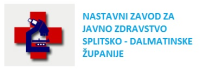 SLUŽBA ZA ŠKOLSKU I ADOLESCENTNU MEDICINUISPOSTAVA '' KAŠTELA''  Poljana kneza Trpimira 1Tel./fax 225-977OSNOVNA ŠKOLA  prof. Filipa LukasaPLAN PREVENTIVNO-ZDRAVSTVENIH AKTIVNOSTIZA ŠKOLSKU GODINU 2020. /2021.1.CIJEPLJENJE* cijepljenje HPV se provodi samo na dobrovoljnoj osnovi i uz potpis informativnog pristanka2. SISTEMATSKI PREGLEDIV. razredVIII. razred - uz razgovor i savjete o izboru zanimanjaUpis u I. razred ( za sljedeću školsku godinu)3. PROBIRI- SCREENING PREGLEDI4. ZDRAVSTVENI ODGOJ I PROMICANJE ZDRAVLJA5. SAVJETOVALIŠNI RAD – za učenike, roditelje, nastavnike- po potrebi uz prethodnu najavu6. PROFESIONALNA ORIJETACIJA – trijažiranje i savjeti – za učenike VIII. razreda7. ZDRAVSTVENA I TJELESNA KULTURA – pregledi u svrhu utvrđivanja zdravstvenog         stanja i sposobnosti učenika za svladavanje redovitog ili prilagođenog programa TZK8. UVID U HIGIJENSKO – EPIDEMIOLOŠKO STANJE ŠKOLE I ŠKOLSKE KUHINJEjednom godišnje9. RAD U KOMISIJAMA ZA NAJPOVOLJNIJI OBLIK ŠKOLOVANJA UČENIKA S         OMETENOŠĆU U PSIHIČKOM ILI FIZIČKOM RAZVOJU10. OSTALO – po potrebi i dogovoru							NADLEŽNI ŠKOLSKI LIJEČNIK						Dr. med. Silvana Stipanović, spec. šk. med.Napomena: s obzirom na epidemiološki situaciju prema preporukama Hrvatskog društva za školsku i sveučilišnu medicinu  prioritetne aktivnosti su sistematki pregledi 8. razreda OŠ,5.7. PLAN RADA TAJNIŠTVAI.   POSLOVI PRAVNO-STRUČNE PRIRODE                 A)  NORMATIVNO-PRAVNI POSLOVI                       1. Izrada prijedloga nacrta normativnog akta                                       -  uzorak                                      -   novi		            -  izmjene i dopune                           Poslovi koji se obavljaju permanentno tijekom godine.                                2. Praćenje i izvješćivanje o  novim pravnim poslovimazakonpropisizrada ugovoraizrada rješenja-     izrada odredaba                            Poslovi koji  se obavljaju permanentno tijekom godine.     II.  PERSONALNI POSLOVI  1. Raspisivanje natječaja i sve radnje koje su vezane za natječaj 2. Vođenje matične knjige zaposlenika 3. Radnje vezane za vođenje personalnog dosjea zaposlenika 4. Vođenje evidencije o korištenju radnog vremena  za zaposlenike, popis zaposlenika za smjenski rad       i prekovremeni rad                   5. Prijave i odjave zaposlenika 6. Obrada podataka u elektroničkim maticama za zaposlenike (E-matica) 7. Vođenje registra zaposlenih u javnom sektoru 8. Poslovi koji se obavljaju permanentno tijekom godine                 III. OPĆI POSLOVI                                                                         1. Razna statistička izvješća   ………………………………………....po potrebi                          2. Organizacija pomoćno tehničkih poslova………………………......po potrebi                          3. Suradnja s:ravnateljem……………………………………………..dnevno                stručnim suradnicima…………………………………..dnevnoučiteljima……………………………………………….dnevnoračunovodstvom………………………………………..dnevno                                4. Suradnja s institucijama izvan škole:  Zavod za zapošljavanje Kaštela,Solin, Split,Trogir……po potrebiZavod za mirovinsko osiguranje Split, isp. Kaštela……po potrebiZavod za zdravstveno osiguranje Split………………....po potrebiUred za prosvjetu, ispostava Kaštela…………………...po potrebiUred državne uprave u Splitsko-dalmatinskoj županiji...po potrebiUpravni odjel za prosvjetu, kulturu i šport Split………..po potrebiMinistarstvo znanosti i obrazovanja  Zagreb………...…po potrebi Sektor za financijske poslove Zagreb………..…………po potrebiUprava za odgoj i obrazovanje Zagreb…………………po potrebiSamostalni sektor za inspekcijski  nadzor Zagreb, Split.po potrebiMZO, Agencija za odgoj i obrazovanje Zagreb,Split......po potrebiNadležnom policijskom postajom Kaštela……………..po potrebi     Suradnja s organima upravljanja                                                                     priprema sjednica Školskog odbora……………………po potrebiprotokolira i otprema pozive za Školski odbor………...po potrebipriprema i otprema materijale za sjednice ŠO…............po potrebivođenje zapisnika Školskog odbora……………………po potrebiinformacije………………………………………..........po potrebi    6.      Poslovi blagajneUplate…………………………………………………..po potrebiIsplate …………………………………………….........po potrebiBlagajnički izvještaj…………………………………....po potrebiIV. ADMINISTRATIVNO-DAKTILOGRAVSKI POSLOVI1. Redovna korespodencija  primanje, razvrstavanje i vođenje pošte…….…………dnevnorazvrstavanje i arhiviranje pošte………………………dnevnootpremanje pošte………………………………………dnevnoizrada dopisa po nalogu ravnatelja…………………….dnevnoizdavanje uvjerenja i potvrda………………………….dnevnodaktilografski poslovi………………………………….dnevnofotokopiranje…………………………………………..dnevnorad na računalu………………………………………...dnevnoV. OSTALI POSLOVI  Rad sa strankama………………………………………………………dnevnoOsiguranje učenika……………………………………………………IX mjesecRealizacija svjedodžbi duplikata i prijepis ocjena…………………….po potrebiIzdavanje narudžbi za osnovna sredstva po odlukama ravnatelja i ŠO.po potrebiIzdavanje narudžbi za potrošni materijal i sitni inventar po nalogu           ravnatelja………………………………………………………………po potrebiRukovanje i čuvanje pečata i žigova škole……………………………dnevnoStručno usavršavanje…………………………………………………..tijekom godineTelefonski poslovi…………………………………………………….dnevnoFaksiranje dokumenata (primanje i slanje)…….……………………..dnevnoIzrada godišnjeg plana i programa rada tajnika……………………….IX mjesecIzrada godišnjeg plana i programa pomoćno-tehničkog osoblja……...IX mjesec                RADNO VRIJEME TAJNIKA ŠKOLE: 7:00 – 15:00 satiDNEVNI ODMOR: 11:00 – 11:30 sati                                                             Tajnica škole:                                                      Gorana Čipčić, dipl. pravnik5.7.1. PLAN I PROGRAM RADA POMOĆNO–TEHNIČKIH DJELATNIKAPOSLOVI SPREMAČICERADNI ZADACI ODRŽAVANJA ČISTOĆEČišćenje učionica, i ostalih radnih prostorija………………………...dnevnoČišćenje hodnika  i unutarnjeg prostora……………………………...dnevnoČišćenje glavnog i svih ulaza u školi………………………………...dnevnoProvjetravanje i zatvaranje prozora u svim prostorima………………dnevnoPranje svih  staklenih površina ………………………………………po potrebiPranje zavjesa i tepiha………………………………………………..po potrebiBriga o otvaranju i zatvaranju školske zgrade………………………..dnevnoČišćenje i dezinfekcija sanitarnih čvorova…………………………...dnevnoStalna kontrola ulaza u školu…………………………………………dnevnoStalna kontrola sanitarnih čvorova i hodnika…………………………dnevnoOdržavanje cvijeća unutar škole………………………………………dnevnoOdržavanje čistoće u čajnoj kuhinji ………………………………….dnevnoPripremanje toplih napitaka (za djelatnike škole)……………………dnevnoPripremanje toplih napitaka za goste…………………………………dnevnoPotrebna pomoć dežurnim učenicima………………………………...dnevnoNadzor nad ulazom stranaka u školu…………………………………dnevnoBriga za čuvanje školske imovine…………………………………….dnevnoOdržavanje čistoće okoliša škole ispred šk. zgrade…………………..dnevnoČišćenje prilaznih puteva školi……………………………………….po potrebiPripremanje prostorija za svečanosti, sastanke i  dr…………………..po potrebiSvi potrebni poslovi uz prigodne svečanosti i proslave………………po potrebiNepredviđeni poslovi zadani od ravnatelja i tajnika škole.U tijeku ljetnih, zimskih i proljetnih praznika spremačice obavljaju  generalno čišćenje (unutarnjih i vanjskih površina)………………….po potrebi  24.    Prilikom adaptacije, bojanja i drugih poslova (unutarnjih prostora  u školskoj zgradi)…………………………………………………………. .….po potrebi    	              25.    Održavanje svih zelenih površina u okolišu škole…………………....dnevno                            26.    Uređenje školskog vrta………………………………………………..po potrebi                     Za vrijeme praznika spremačice rade u jednoj smjeni, tj. od 7:00do 15:00 sati.DOSTAVLJAČKI POSLOVI1. Odlazak na poštu…………………………………………………..dnevno2. Dostava službenih pošiljki  za zavod za zapošljavanje……………po potrebi3. Dostava i ovjera službenih dokumenata za Zavod mirovinsko             osiguranje  Područna služba Kaštela u K.Starom…………………..po potrebi 4. Dostava i ovjera službenih  dokumenata za Zavod za zdravstveno     osiguranje u Kaštelima…………………………………………….po potrebi5. Dostava raznog materijala za školu………………………………..po potrebi6. Nabava raznog materijala po narudžbi prilikom održavanja raznih        natjecanja općinsko, županijsko i državno, a domaćin je Škola……………………………………………………………………..po potrebi7. Nabavka raznog materijala po narudžbi prilikom održavanja  raznih     svečanosti i drugo…………………………………………………po potrebi8. Razni drugi poslovi po nalogu ravnatelja i tajnika škole …………po potrebiPOSLOVI LOŽENJA PEĆI NA KRUTA GORIVA- DRVA1. U područnoj školi u Prgometu loženje  peći na drva za vrijeme     zimskih dana…………………………………………………… po potrebi           RADNO VRIJEME SPREMAČICA: JUTARNJA SMJENA                                                     POSLIJEPODNEVNA SMJENA 6,00-14,00 sati                                                                   13,00-21,00 sat DNEVNI ODMOR:                                                          DNEVNI ODMOR: 9,30-10,00 sati                                                                   15,45-16,15 sati      POSLOVI DOMARA I LOŽAČAA)        LOŽENJEUključivanje i kontrola postrojenja…………………..………….10.-3.mj.Kontrola instalacije……………………………………………..  10.-3.mj.Isključivanje kotlova i cirkulacije………………………………..10.-3.mj.Kontrola količina goriva…………………………………………10.-3.mjJednostavniji popravci radijatora………………………………...10.-3.mj.Jednokratni popravci……………………………………………..10.-3.mj   STOLARSKI ZADACIPopravci stola i klupe ……………………………………………po potrebiIzmjena bravica……………………………………………….….po potrebiIzmjena brave na vratima………………………………………...po potrebiPopravak prozora i vrata………………………………………….po potrebiOstali stolarski poslovi …………………………………………..po potrebiPopravak ograde………………………………………………….po potrebiOstali bravarski radovi……………………………………………po potrebiC)          ZIDARSKO-KERAMIČKI-LIČILAČKI POSLOVIPopravak žbuke……………………………………………………7.ili 12. mj.Lijepljenje pločica………………………………………………po potrebipopravak poda………………………………………………….po potrebiBetoniranje  …………………………………………………po potrebiLičilački poslovi oštećenih (prljavih) zidova……………………po potrebiD)          VODOINSTALATERSKI POSLOVIIzmjena slavina ………………………………………………….po potrebiPopravak slavina…………………………………………………po potrebiIzmjena ventila…………………………………………………...po potrebiPopravak vodokotlića…………………………………………….po potrebiIzmjena i popravak wc daske…………………………………….po potrebiPopravak i izmjena kutije za papir ili sapunjere …………………po potrebiIzmjena i popravak wc školjki……………………………………po potrebiOdržavanje sanitarnih prostorija u pogledu ispravnosti (odčepljivanje wc-a umivaonika i sudopera)…………………….po potrebiE)             ELEKTRIČARSKI RADOVIIzmjena utičnice i prekidača…………………………………….po potrebiIzmjena osigurača…………………………………………….…po potrebiPopravak TV antene…………………………………………...po potrebiOstali radovi …………………………………………………..po potrebi                     F)             STAKLARSKI RADOVIIzmjena prozorskih stakala…………………………………..….po  potrebiIzmjena stakala na vratima………………………………………po potrebiIzmjena stakala na ormarima…………………………………….po potrebiOstali poslovi po nalogu ravnatelja……………………………...po potrebiG)          POSLOVI   INVENTARIZACIJE     Postavljanje inventarnih brojeva na osnovna sredstva i dr………po potrebiIspomoć komisiji pri popisivanju imovine škole………………...po potrebi   H)    	 OSTALI POSLOVI          Popravak i održavanje nastavničkih sredstava …………………po potrebiIzmjena ili čišćenje nastavnih pomagala………………………..po potrebipotrebni pomoćni poslovi prigodom svečanosti ……………….po potrebiPopravak uređaja i aparata u školi………………………………po potrebiBriga o vatrogasnim aparatima hidrantima …………………….po potrebi I)              DOSTAVLJČKI POSLOVIOdlazak na poštu………………………………………………..dnevnoDostava službenih pošiljki na zavod za zapošljavanje.…………po potrebiDostava i ovjera službenih dokumenata  Zavod za mirovinsko       Osiguranje Područna služba Kaštela u Kaštel Starom…………po potrebiDostava i ovjera službenih dokumenata za Zdravstveno osiguranje uKaštelima………………………………………………………po potrebiDostava raznog materijala za školu……………………………po potrebiNabava raznog materijala po narudžbi prilikom održavanja raznih                 natjecanja općinsko,županijsko i državno a domaćin je Škola…po potrebiNabava raznog materijala po narudžbi prilikom održavanja raznih                 svečanosti i drugo………………………………………………po potrebiRazni drugi poslovi po nalogu ravnatelja i tajnika škole………po potrebiJ)                 POSLOVI  U ŠKOLSKOM VRTU I MASLINIKU Održavanje svih zelenih površina u okolišu škole……………po potrebiSadnja novih sadnica………………………………………….po potrebiKopanje ………………………………………………………po potrebiObrezivanje živice i stabala ………………………………….po potrebiKošenje trave…………………………………………………po potrebiUređenje školskog vrta……………………………………….po potrebiIspomoć učiteljima i učenicima u vrtlarskim poslovima……..po potrebiRADNO VRIJEME DOMARA-LOŽAČA ŠKOLE:JUTARNJA SMJENA                                           POSLIJEPODNEVNA SMJENA6,30-14,30 sati                                                                     13,00-21,00satiDNEVNI ODMOR                                                             DNEVNI ODMOR10,00-10,30 sati                                                                      16,00-16,30 sati5.8. PLAN RADA RAČUNOVODSTVA Računovodstveno – financijski posloviIzrada prijedloga financijskog plana školeIzrada trogodišnjeg financijskog planaRaščlanjuje kontni planPravilno i ažurno vođenje računovodstvenih knjiga:                                                             a)dnevnik,b)glavnu knjigu  Izrada temeljnica za knjiženjeKontiranje i knjiženje dokumentacije putem unosa podataka u računaloPravilno i ažurno vodi knjigu osnovnih sredstavaPravilno i ažurno vođenje  knjige ulaznih računaPravilno i ažurno vođenje  knjige izlaznih računaUsklađuje financijsko stanje sa stanjem u banciObračun amortizacije osnovnih sredstava Obračun revalorizacije osnovnih sredstava Pomoć pri izradi popisa imovine i obveza školePriprema i izrada financijskog izvješća:                                                                        a)tromjesečnog,                                                                                                                     b)polugodišnjeg,                                                                                                                  c)devetomjesečnog                                                                                                                               d) godišnjeg Predaja financijskih izvješća u propisanim rokovima /Fini, Uredu za prosvjetu i Ministarstvu/Obračun prihoda i rashoda za poslovanje školeIzrada bilanceIzrada svih propisanih obrazaca za Finu K.LukšićObračun svih obveza škole Provjerava matematičku ispravnost računaPlaćanje računaBrine o pravilnoj primjeni propisa o materijalnom i financijskom poslovanju školeZaključuje poslovne knjige za proteklu godinuSastavlja prijedloge stručnih analiza iz oblasti knjigovodstva kada su te analize potrebiteOrganizira i vodi financijsko poslovanje škole.Plaće i naknadeObračun plaće i akontacije plaće:                                                                                    a)redovan rad,b)službeni putObračun naknade: a)praznik,                                                                                                                                     b) plaćeni dopust,c) godišnji odmor                                                                                                                                                                                                                                                   d) bolovanje na teret ustanovee) bolovanje na teret HZZO-a                                                                                                                                                                                                                                                                                                             Obračun dodatnih sati:                                                                                                                                      a) dvokratni rad,                                                                                                                                                                                                                          b) smjenski radc) prekovremeni radObračun dodataka za rad u posebnim uvjetima-sustav obrazovanja:a)rad u kombinaciji,b) rad učenika po prilagođenom programu        5.    Dodaci:               a)prijevoz zaposlenika        6.   Obračun jubilarnih nagrada, potpora i otpremnine        7.   Obračun mentorstva 8.Obračun obustava na plaće zaposlenika:a) krediti,b) BUP,c) sindikalne članarine  9.  Izrada platnih lista za zaposlenike10.  Izrada obrasca JOPPD za Poreznu upravu       11.  Pravilno obračunavanje dnevnica,  troškova službenog puta, upotreba                  privatnog automobila12. Pravilno obračunavanje Ugovora o djelu        13. Izrada matičnih kartona zaposlenika           14. Izrada poreznih kartica zaposlenika-obrazac IP                                                                                                                                                                                                                                                                                                                                                                                                                 15. Prati primjenu propisa o raspodjeli plaća Ostali tekući posloviPopunjavanje i dostava tablica  za Ministarstvo znanosti, obrazovanja i športa ZagrebPopunjavanje i dostava tablica za Upravni odjel za prosvjetu, kulturu i sport SplitIzrada statističkog izvješća /mjesečno i godišnje/ i njegova pravodobna dostava Službi za gospodarstvo Državni zavod za statistiku SplitObrazac RAD- (podaci o satima rada i plaći)Godišnji izvještaj o investicijama Izrada godišnje Potvrde o isplaćenom dohotku, uplaćenom porezu po odbitku i prirezu za zaposlenike    5.     Izrada obrasca IP za zaposlenike škole6.    Izrada  obrasca MPP-1 za HZMO K.Kambelovac7.    Zatražiti refundaciju za naknadu bolovanja preko 42 dana od HZZO Kaštela8.    Izdavanje potvrda o plaći 9.    Ovjeravanje obrazaca za kredite10.  Suradnja s ravnateljem, tajnikom, knjižničarom, pedagogom škole, psihologom i        defektologom11.  Suradnja s:                                                                                                                               Ministarstvom znanosti, obrazovanja i sporta Zagreb,        Upravnim odjelom za prosvjetu, kulturu i šport SDŽ Split,         HZMO K.Kambelovac        HZZO K.Sućurac      HVB-Splitskom bankom Split      Privrednom bankom Zagreb,      Zagrebačkom bankom,      Hypo Alpe-Adria-bankom,      Raiffeisen bankom      Poreznom upravom Kaštela       12.   Prisustvovanje seminarima Praćenje stručne literature Rukovanje i čuvanje pečata za računovodstvo Ovjera dokumentacije od strane ravnatelja i likvidatora  Sistematiziranje i pohranjivanje dokumentacije  Pohranjivanje podataka na disketu – koji su rađeni na računaluR A D N O  V R I J E M E  R A Č U N O V O Đ E:OD 7,00  DO 15,00 SATIDNEVNI ODMOR:OD 11,OO DO 11,30 SATI                                                                  Računovođa: Ana Milin, struč. spec. oec.6. PLANOVI RADA ŠKOLSKOG ODBORA I STRUČNIH TIJELA 6.1. PLAN RADA ŠKOLSKOG ODBORAORGANI UPRAVLJANJAŠkolom upravlja Školski odbor koji ima sedam članova.Dva člana su iz reda učitelja i stručnih suradnika. Tri člana imenuje osnivač samostalno.Jedan član je iz reda roditelja.Jednog člana školskog odbora bira i razrješuje Radničko vijeće.Članovi Školskog odbora su:Nives Vilić (predsjednica)Ljiljana Čavka					Ivica Škopljanac				Marijo KuduzTomislav LovrićTatjana BojanićDragana Kasalo (zamjenica predsjednice)PLAN RADA ŠKOLSKOG ODBORA6.2.PLAN RADA UČITELJSKOG VIJEĆA 6.3. PLAN RADA RAZREDNOG VIJEĆA 6.4. PLAN RADA VIJEĆA RODITELJA Vijeće roditelja sačinjavaju predstavnici roditelja. Članovi se biraju na 1 godinu i mogu biti ponovno izabrani.Vijeće roditelja konstituira se izborom predsjednika, zamjenika predsjednika i zapisničara. Predsjednik saziva i predsjedava sjednicama Vijeća roditelja. Vijeća roditelja može pravovaljano odlučivati, ako je na sjednici nazočna najmanje natpolovična većina članova.Zaključci na sjednici Vijeća roditelja donose se većinom glasova nazočnih, javnim glasovanjem. PLAN  RADA VIJEĆA RODITELJAPredsjednik/ca: Tomislav Letić Dopredsjednik/ca: Gordana Plašć JamanZapisničar/ka: Melita Grgantov6.5. PLAN RADA VIJEĆA UČENIKA VIJEĆE UČENIKA – matična škola šk. 2020./2021.VIJEĆE UČENIKA – područna školaVIJEĆE UČENIKA – područna školaPredsjednik: Mario ĆorićDopredsjednik: Nilola BrkoZapisničar: Josip Rogulj7. PLAN STRUČNOG OSPOSOBLJAVANJA I USAVRŠAVANJA 7.1. STRUČNO USAVRŠAVANJE U ŠKOLIStručna usavršavanja u školi održavat će se na sjednicama Učiteljskog vijeća (predavanja, radionice)7.1.1. STRUČNA VIJEĆAStručni aktivi u školiRAZREDNE NASTAVE – voditelj Ljubica KlanacHRVATSKOG JEZIKA – voditelj Fani ŠevoENGLESKOG I NJEMAČKOG JEZIKA – Tijana ĆosićMATEMATIKE – voditelj Merica IvandaFIZIKE I TEHNIČKE KULTURE – voditelj Mario ŠegoPRIRODE, BIOLOGIJE I KEMIJE – voditelj Sanda MatasPOVIJESTI I GEOGRAFIJE – voditelj Tihana Bilić-DraškovićTJELESNE KULTURE – Edi RupićVJERONAUKA – voditelj Nives VilićINFORMATIKA – voditelj Ljiljana ČavkaLIKOVNE I GLAZBENE KULTURE – Irena PeraSvi aktivi će se sastajati najmanje četiri puta godišnje, a po potrebi i češće. Osim usko stručnih sadržaja pojedinih predmeta, na svakom aktivu bi se trebali obraditi slijedeći sadržaji:Planiranje i programiranje rada (godišnje, mjesečno, tjedno, Školski kurikulum, Godišnji plan i program rada škole, izvanučionička nastava)Izrada odgovarajućih programa rada za učenik s poteškoćamaDogovori o načinu praćenja i ocjenjivanja učenika (vrednovanje učenika)Nabavka i izrada nastavnih pomagala, opreme i materijalaDogovori o aktivnostima uređenja učionica i školskog prostoraAnaliza novih udžbenika i njihova primjena u nastavnom procesuIzrada i primjena te analiza kontrolnih zadataka i ZOT-ovaAnaliza uspjeha po predmetimaIzvješća i rasprave o održanim stručnim skupovima i njihovim temamaVoditelji aktiva vode evidenciju i zapisnik o održanom aktivu. Uključenost u oblike usavršavanja izvan škole nalaze se u dosjeu svakog učitelja.Svaki učitelj dužan je voditi evidenciju o permanentnom usavršavanju u obrascu Individualni plan i program permanentnog usavršavanja za školsku godinu 2020./2021.7.2. STRUČNA USAVRŠAVANJA IZVAN ŠKOLEUčitelji su dužni biti nazočni svim oblicima stručnog usavršavanja u organizaciji Agencije za odgoj i obrazovanje.8. PODACI O OSTALIM AKTIVNOSTIMA U FUNKCIJI ODGOJNO-OBRAZOVNOG RADA I POSLOVANJA ŠKOLSKE USTANOVE8. 1. PLAN KULTURNE I JAVNE DJELATNOSTI 8. 2. PLAN  ZDRAVSTVENO – SOCIJALNE  ZAŠTITE  UČENIKA  2020./21.8.3. P R O G R A M   M J E R A  Z A  P O V E Ć A NJ E       S I G U R N O S T  I  U  Š K O L ISigurnost u odgojno- obrazovnim ustanovama dio je Nacionalnog programa sigurnosti u školama. Na temelju Ustava RH, ĉl. 64.st.1., Zakona o osnovnom školstvu, ĉl.70. st. 2., Zakona o kaznenom postupku, ĉl. 171.st.1. i Obiteljskog zakona, ĉl. 108., Uredbom (EU) 2016/679 Europskog parlamrnta i vijeća o zaštiti pojedinca u vezi s obradom osobnih podataka odgojno- obrazovne ustanove dužne su poduzimati mjere zaštite prava djeteta te o svakom kršenju tih prava, posebice o oblicima tjelesnog ili duševnog nasilja, spolne zloporabe, zanemarivanja ili nehajnog postupanja, zlostavljanja ili izrabljivanja djeteta, odnosno uĉenika odmah javiti tijelu socijalne skrbi odnosno drugom nadležnom tijelu. Tijelo zaduženo za sigurnost u odgojno - obrazovnoj ustanovi je krizni stožer, a Program sigurnosti sastavni je dio Godišnjeg plana i programa.Krizni stožer broji 5 članova1. koordinator aktivnosti,2. ravnatelj - član,3. dipl. pedagog – član,4. dipl. psiholog – član,5. učitelj – član,Ravnatelj je odgovoran planirati u Godišnjem planu i programu rada školeProgram sigurnosti, a realizaciju planiranog nadzire Školski odbor.Učitelji su prema čl. 70. Zakona o odgoju i obrazovanju u osnovnoj školi dužnipoduzimati mjere zaštite prava djeteta, te o svakom kršenju tih prava, posebice ooblicima tjelesnog ili duševnog nasilja, spolne zlouporabe, zanemarivanja ilinehajnog postupanja, zlostavljanja ili izrabljivanja učenika, odmah izvijestitiravnatelja koji je dužan javiti Centru za socijalnu skrb odnosno drugom nadležnom tijelu.Koraci u aktiviranju Tima za psihološke krizne intervencijeRavnatelj i stručni tim ustanove utvrđuju potrebu za kriznom intervencijomRavnatelj ustanove informira o kriznom događaju i podnosi zahtjev za pokretanje krizne intervencijeMZO obavještava koordinatora regionalnog tima i daje suglasnost za pokretanjeVoditelj regionalnog tima stupa u kontakt s ravnateljem ustanove i dogovara pojedinostiNakon provedene intervencije voditelj Tima dostavlja izvještaj o intervencijiPojašnjenje:-	Krizni događaj - iznenadan i/ili rijedak događaj koji djeluje izrazito uznemirujuće ili stresno na većinu ljudi (mogući ili stvarni gubitak osoba, stvari ili vrijednosti važnih za pojedinca ili skupinu, ljudi imaju osjećaj da ga ne mogu sami savladati)-	 Kriza - psihičko stanje uzrokovano nekim kriznim događajem (osjećaj gubitka kontrole, preplavljenost osjećajima i misaona smušenost)-	Psihološka krizna intervencija - psihološka prva pomoć (preventivni postupak u cilju sprječavanja dugoročnih  posljedica, krizne-intervencije@mzos.hr8.4 PROFESIONALNO INFORMIRANJE I SAVJETOVANJE UČENIKALiteratura:Grupa autora (1999). Gdje, zašto, kako u srednju školu i zanimanje /brošura/, Birotisak d.o.o., ZagrebHrvatski zavod za zapošljavanje; Kamo nakon osnovne  škole – Internet  Miljković D, Rijavec M (2003). Bolje biti vjetar nego list, IEP/D2, ZagrebMilijana Kovačević (2015.): Iz prakse školskog psihologa, Naklada Slap, JastrebarskoPerry N,vanZandt Z. (1999). Razmisli o budućnosti /školski program profesionalnog razvoja za škole, priručnik za učitelje/, Razbor, ZagrebRijavec M, Miljković D (2004). Vodić za preživljavanje u školi, IEP/D2, ZagrebMeđunarodni priručnik metoda grupnog profesionalnog usmjeravanja- naviguide, 2013.Različiti materijali HZZ Regionalnog ureda Split -  CISOK Internet 8.5.  PLAN RADA STRUČNE  SLUŽBE ŠKOLE  za šk. god. 2020./21.8.6. PROGRAM PREVENCIJE OVISNOSTI ZA DJECU ŠKOLSKE DOBI                            OŠ prof. FILIPA LUKASA u Kaštel Starom                                                    za šk. god. 2020./21.1. USTROJSTVO2. ŠPP PREMA PODRUČJIMA PREVENCIJE3. SURADNJA S DRUGIM USTANOVAMA I INSTITUCIJAMA9. PLAN I PROGRAM RADA S POTENCIJALNO DAROVITIM UČENICIMA  šk.god. 2020./21.OŠ prof. Filipa LukasaSlavonska 5, Kaštel StariPlan rada Tima za potencijalno darovite u šk.god 2020./2021.1. TIM ZA DAROVITERAVNATELJ ŠKOLE :  Petar Mustapić, mag.škol.ped.PSIHOLOG:  Dijana Mikelić,dipl.psihologVODITELJ TIMA:  Ivona Šitin, prof.matematike i informatikeMentor matematika :  Ivona Šitin, učitelj matematike i informatikeMentor Informatika :   Ljiljana Čavka, učitelj matematike i informatikeMentor nove tehnologije: Mario Šego, učitelj tehničke kultureMentor prirodoslovlje: Sanda Matas, učitelj biologije i kemijeŠkolski tim: - provodi postupak utvrđivanja darovitosti, - provodi procjenu napretka potencijalno darovitih učenika i utvrđuje program rada, - u suradnji s mentorom izrađuje individualizirani kurikulum za učenika, - koordinira i prati rad s potencijalno darovitim učenicima, - pruža stručnu pomoć potencijalno darovitom učeniku, učiteljima/nastavnicima i roditeljima, - osigurava povezanost djelovanja svih sudionika u provedbi programa za potencijalno darovitog učenika, - sudjeluje u postupku završavanja školovanja u kraćem vremenu od propisanog, - vodi dokumentaciju o potencijalno darovitim učenicima, - izvještava učiteljsko/nastavničko vijeće škole o postignutim rezultatima darovitog učenika. 2. KALENDAR RADA10. PLAN NABAVE I OPREMANJA  2020./2021.  a)Matična škola u Kaštel Starom      1. Projektna dokumentacija za nadogradnju kata…..……………………………200.000,00 kn      2. Nabava klima uređaja za učionice……………………………………………   50.000,00 kn      3.Informatizacija učionica ……………………………………………………..    100.000,00 kn      4.Nabava knjiga za knjižnicu ……………………………… …………………..    20.000,00 kn      5. Oprema za uredsko poslovanje………………………………………………… 20.000,00 kn       6. Oprema za inventuru ---------------------------------------------------------------------10.000,00 kn      7. Prilagodba prostora uz izgradnju dizala radi učenika s teškoćama u kretanju—400.000,00 knUKUPNO						                                           =800.000,00 knb) Područna škola u PrgometuUređenje športske dvorane……………………..…………………………..50.000,00 knUređenje fasade  zapadni dio……………………………………………… 50.000,00 kn Ugradnja alarma…………………………………………………………... 50.000,00 knUKUPNO						                                        =150.000,00 knSVEUKUPNO						                            =950.000,00 knNa osnovi članka 28.   Zakona o odgoju i obrazovanju u osnovnoj i srednjoj školi i članka 65.Statuta Osnovne škole prof. Filipa Lukasa, Slavonska 5 Kaštel Stari, na prijedlog ravnatelja škole i uz mišljenja  Učiteljskog vijeća, Vijeća roditelja i Vijeća učenika Školski odbor  na sjednici održanoj 5. listopada 2020. godine donosiGODIŠNJI PLAN I PROGRAM  RADA ŠKOLEZA 2020./2021. ŠKOLSKU GODINU.RAVNATELJ  ŠKOLE :                                         PREDSJEDNICA ŠK. ODBORA:  Petar Mustapić, mag. šk. ped.                                               Nives Vilić, prof.KLASA: 602-02/20-01/1053URBROJ: 2134/01-14-3-20-1U Kaštel Starom, 5. listopada 2020. godinePRIMANJE RODITELJA/INFORMACIJE (razrednici) Smjena APRIMANJE RODITELJA  /INFORMACIJE (razrednici)Smjena "B"PRIMANJE RODITELJA/INFORMACIJEUčitelji koji nisu razrednici PŠ PRGOMETPRIMANJE RODITELJA/INFORMACIJE (razrednici) PRIMANJE RODITELJA/INFORMACIJEUčitelji koji nisu razrednici 11. ŠKOLSKI  RAZVOJNI  PLAN  2020./2021.12. PRILOZISASTAVNI DIJELOVI GODIŠNJEG PLANA I PROGRAMA RADA ŠKOLE SU:12.1. Godišnji planovi i programi rada učitelja i GIK-ovi12.2. Mjesečni planovi i programi rada učitelja12.3. Planovi i programi rada razrednika12.4. Prilagođeni i individulizirani planovi i programi rada za učenike s teškoćama12.5. Odluke o tjednim zaduženjima odgojno-obrazovnih radnika12.6. Raspored satiRed.br.Ime i prezimeGodinarođenjaGod.stažaStrukaStupanjškolskespremePredmet kojipredaje1.   MELITA GRGANTOVučiteljuč.r.n.2.ANITA SVALINAučiteljuč.r.n.3.MAJA MARKOVučiteljuč.r.n.4.LJUBICA KLANACučiteljuč.r.n.5.IVANA ŽAPERučiteljuč.r.n.6. NADA BRALIĆučiteljuč.r.n.7.ESMA SARAJČEVučiteljuč.r.n.8.SUZANA BRALIĆučiteljuč.r.n.9.DRAGANA KASALOučiteljuč.r.n.10.JURIJANA ŠKOPLJANACučiteljuč.r.n.11.SANDRA MILIĆučiteljuč.r.n.12.IRENA BAKIĆučiteljuč.r.n.13.VESNA MATOŠIĆučiteljuč.r.n.14.JADRANKA MELVANučiteljuč.r.n.15.ANITA PIRIJAučitelj uč.r.n.16. ANITA MRŠIĆučiteljuč.r.n.17.LENKA BIUKučiteljuč.r.n.18.PETRA MIRNA MELVANučiteljuč.r.n.19.MARIJA SARAJČEVučiteljVSSuč.r.n.Red.br.Ime i prezimeGodinarođenjaGod.stažaStrukaStupanjškolskespremePredmet kojipredaje1.MARIJA OŠTRIĆučiteljuč.r.n.Red.br.Ime i prezimeGodinarođenjaGod.stažaStrukaStupanjškolskespremeStupanjškolskespremePredmet kojipredaje1.IRENA PERAuč.gl.k.glaz. kult.2.LIDIJA ČATIPOVIĆuč.lik.k.lik. kul.3.IVAN CAREVuč.pov.povijest4.ZVONIMIR KATUNARIĆuč.pov.povijest5.MILAN PITEŠAuč.fiz. i t.k.teh. kul.6.SANDRA IVELIĆuč.biol.i k. pri.,bio. i kem.7.SANDA MATASuč.biol. i k.pri., bio. i kem.8.ANA BRALIĆuč.biol. i k.bio. i kem.9.KSENIJA ŽIŽIĆuč.TZKtj. kult.10.EDI RUPIĆuč.TZKtj. kult.11.MILKA RADAČIĆvjerouč.vjeronauk12.NIVES VILIĆvjerouč.vjeronauk13.13.ANITA PARČINAvjerouč.vjerouč.vjeronaukvjeronauk14.14.RADOJKA SLUGANvjerouč.vjerouč.vjeronaukvjeronauk15.15.LJILJANA ČAVKAuč.mat.i inf.uč.mat.i inf.informatikainformatika16.16.MERICA IVANDAuč.mat. i inf.uč.mat. i inf.mat. i inf.mat. i inf.17.17.MARIO ŠEGOuč. inf. i t.k.uč. inf. i t.k.inf. i teh. k.inf. i teh. k.18.18.MAJA VUDRIĆuč.mat. i inf.uč.mat. i inf.mat. i inf.mat. i inf.19.19.IVONA ŠITINuč.mat. i inf.uč.mat. i inf.mat. i inf.mat. i inf.20.20.MARIJA UGRINAuč.mat. i inf.uč.mat. i inf.mat. i inf.mat. i inf.21.21.MARIJANA ŠOŠIĆuč.mat. i inf.uč.mat. i inf.informatikainformatika22.22.IVANA BENZONuč.e. i  nj.j.uč.e. i  nj.j.eng. i njem. jez.eng. i njem. jez.23.23.TIJANA ĆOSIĆuč.e. i t .j.uč.e. i t .j.eng. jez.eng. jez.24.24.SANJA SIRIĆuč.mat. i fiz.uč.mat. i fiz.fizikafizika25.25.KSENIJA ŽARKOVIĆuč. f. i e. j.uč. f. i e. j.eng. jez.eng. jez.26.26.ANTONIJA CECIĆ-VENJIRuč.e.i f. j.uč.e.i f. j.eng. jez.eng. jez.27.27.MRĐANA ČAGALJuč.ge. i nj. j.uč.ge. i nj. j.njem. jez. i geo.njem. jez. i geo.28.28.TIHANA BILIĆ- DRAŠKOVIĆuč.e.j. i geo.uč.e.j. i geo.eng. jez. i geo.eng. jez. i geo.29.29.ZRINKA NUIĆuč.geo.i pov.uč.geo.i pov.geo.geo.30.30.LJILJANA LJUBIČIĆuč.hrv.jez.uč.hrv.jez.hrv. jez.hrv. jez.31.31.ANA VUKADINuč.h.j.i e.j.uč.h.j.i e.j.hrv. jezhrv. jez32.32.FANI ŠEVOuč.hrv.j.uč.hrv.j.hrv. jez.hrv. jez.33.ANA ČULIĆuč.hrv.j.hrv. jez.34.BARBARA ČULIĆuč. hrv. j.hrv. jez.35.DARIJA MILASuč.h.j.i pov.povijest36.KATARINA IVANOVIĆuč.nj.j.i f.jez.njem.jez.37.SUADA HADŽIĆmuallimaisl. vjeronauk38.IVONA ČELANuč. eng. jez.eng. jez.39.JELENA ĆORIĆuč. nj.j. i rus.njem. jez.40.MARIJA DUVNJAKuč. mat. i fiz.mat.41.ANTONELA MAREVIĆuč. mat. i fiz.fiz. i mat.42.IVANA JUGINOVIĆuč.e.j. i pov.pov.43.MARNA BOLJATuč.r. n i inf.inf.44.ANITA JUREŠKINuč.raz. nas. mat. i inf. (nes.)45.JELENA NAKIĆENuč.geo. i e.jgeo.46.JELENA MUDROVČIĆuč.raz. nas.       mat. (nest.)47.GORANA VUKELIĆuč.hrv.j.hrv. jez.Red.br.Ime i prezimeGodinarođenjaGod.stažaStrukaStupanjškolskespremePredmet kojipredaje1.DARIJA MILASuč. pov. i hrv. jez.hrv. jez.2.ZRINKA NUIĆuč. geo. i pov.geografija       3.DAMIRA DRNASINuč.biol. i kemijepri. bio. kem.4.LIDIJA ČATIPOVIĆuč. lik. kul.lik. kul.5.INES KEZIĆuč.glaz. kul.glaz. kul.6.IVANA BALIĆvjerouč.vjeronauk7.MILAN PITEŠAuč.fiz. i teh. kul.fizika8.ANTONIJA CECIĆ VENJIRuč. eng. j. i fr. j.eng. jezik9.LJILJANA ČAVKAuč.mat. i  inf.informatika10.ZVONIMIR KATUNARIĆuč.pov.         povijest11.KATARINA IVANOVIĆuč. nemj.j. i  f.j.njem. jez12.MARIJANA ŠOŠIĆuč. mat. i inf.matematika13.EDI RUPIĆuč.TZKtjelesna kul.14.MARIO ŠEGOuč. teh. kul.teh. kul.15.IVANA JUGINOVIĆuč.e.j. i pov.povijestRed.br.      Ime i prezimeGodinarođenjaGod.stažaStrukaStupanjškolskespremeRadnomjesto1.PETAR MUSTAPIĆuč. biologije i kemijemag. šk. pedagogijeravnatelj2.FINKA IVANOVIĆdipl. pedagog i dipl. sociologpedagog3.DIJANA MIKELIĆdipl. psihologpsiholog4.MATIJA ROMACmagistra logopedijedefektolog-logoped5.MIŠO SUČEVIĆ  uč. hrv. jezika dipl. knjižničarknjižničar6.MIRNA VUKOREPA mag. pedagogije mag. povij. umjet.defektolog(nest.)Redni brojIme i prezime pripravnikaStrukaIme i prezime mentoraNapomenaPripravnički staž1.PETRA MIRNA MELVANmag. pri. obrazovanjaLjubica Klanac07.09.2020.06.09.2021.2.MARIJA SARAJČEVmag. pri. obrazovanjaDragana Kasalo14.09.2020.13.09.2021.3.ANTONELA MAREVIĆmag. edu. matematike i fizike23.09.2020.22.092021.4.MARIJA DUVNJAKmag. edu. matematike i fizike23.09.2020.22.09.2021.Redni brojIme i prezime pomoćnika u nastaviNačin financiranjaIme i prezime učenikarazred1.MAJA MARETIĆUčimo zajedno III5. A2.NADA RUŠNOVUčimo zajedno III3. B3.JELENA BARIČEVIĆUčimo zajedno III6. D4.ANKA RUPIĆJLS - Grad Kaštela6. C5.IVANKA ŠEGOJLS – Grad Kaštela5. D6.JELENA GRGUREVIĆJLS – Grad Kaštela5. A7.NEVENKA PETROVIĆJLS – Grad Kaštela6. A8.ANA BARIČEVIĆJLS – Grad Kaštela4. B9.MARICA PELIVANJLS – Grad Kaštela4. D10.VALENTINA ĆORIĆJLS – Grad Kaštela5. AIME I PREZIMERed.nastava+ razred.Red.nastava+ razred.Red.nastava+ razred.Izbor.Nast.Dop.Nast.Dod.Nast.INAOstalazaduž.+P.Š.Ukupno1. Suzana Bralić1a16+216+2111212. Dragana Kasalo1b16+216+2111213. Jurijana Škopljanac    (Lenka Biuk)1c16+216+2111214. Sandra Milić1d16+216+2111215.  Irena Bakić2a16+216+2111216.  Vesna Matošić2b16+216+21--Bonus 2217. Anita Pirija2c16+216+2111218. Jadranka Melvan2d16+216+21--Bonus 2219.  Melita Grgantov3a16+216+21112110.   Anita Svalina3b16+216+21112111.   Maja Markov       (Anita Mršić)3c16+216+21112112.   Ljubica Klanac4a15+215+21112013.  Ivana Žaper     (Petra M. Melvan)4b15+215+21112014.  Nada Bralić4c15+215+21112015.   Esma Sarajčev4d15+215+211-ŽSV   1202.3.2.Tjedna  zaduženja učitelja razredne nastave (područna škola)2.3.2.Tjedna  zaduženja učitelja razredne nastave (područna škola)2.3.2.Tjedna  zaduženja učitelja razredne nastave (područna škola)2.3.2.Tjedna  zaduženja učitelja razredne nastave (područna škola)2.3.2.Tjedna  zaduženja učitelja razredne nastave (područna škola)2.3.2.Tjedna  zaduženja učitelja razredne nastave (područna škola)2.3.2.Tjedna  zaduženja učitelja razredne nastave (područna škola)2.3.2.Tjedna  zaduženja učitelja razredne nastave (područna škola)2.3.2.Tjedna  zaduženja učitelja razredne nastave (područna škola)2.3.2.Tjedna  zaduženja učitelja razredne nastave (područna škola)2.3.2.Tjedna  zaduženja učitelja razredne nastave (područna škola)IME I PREZIMERed.nastava+ razred.Red.nastava+ razred.Red.nastava+ razred.Izbor.Nast.Dop.Nast.Dod.Nast.INAOstalazaduž.+P.Š.Ukupno1. Marija Oštrić 1..i 3.r 1..i 3.r 16+211121IME I PREZIMERed.nastava+ razred.Izbor.nast.Dop.nast.Dod.nast.INAOstalazaduž.+P.Š.Ukupno1.  Irena Pera  GL. KULT.  4abcd = 4  5abcd = 4  6abcd = 4  7abcd = 4  8abcd = 4 20Šk. klapa5.r1škol.zbor2.- 6.r1222. Lidija Čatipović  NASTAVA LIK.KULT. IZVODI SE  BLOK SAT U KOMB.S T.K.LIK. KULT. 5abcd = 4  6abcd= 4  7abcd = 48abcd = 4 161est.uređ.škole2 x 123223.Tihana Bilić        DraškovićGEOGRAF.      5ab = 3     7ab = 4       8a = 2   9Eng.j.5ab123ENGL. J.    2b = 2   5ab = 6       7b = 3   11Razr. 5a     2Eng.j.5ab1234. Ivan Carev  SMJENA „A“ (UTOR.,ČET.)POVIJEST  5a = 2             7a  = 2   8a = 2   6Ml. arheolozi5-81Sind. Povjer.       3SMJENA „B“ (PON., SRIJ., PET)   5c = 2  6c  = 27cd  = 48cd =  4    12Razr. 6c     2Ml. arheolozi5-81Sind. Povjer.       3245. Zvonimir Katunarić  SMJENA „A“ (UTOR.)                         (PETAK)POVIJEST    6b  = 28b   =2614SMJENA „B“ (PON.,SRIJ.)5d  = 26d   = 2    86146.Mrđana Čagalj GEOGR.5cd =  36cd =  47cd =  4 8cd = 4             15 NJ. J.5cd = 2  7d = 28cd = 2          6Geog.8.cd 1Kretivna gr.5-81    237. Katarina Ivanović  NJEM. J.  4ab = 2  4cd = 2  6ab = 2    6c = 2                                                                       6d  =   2 7a/b =2 7c = 2    14                                9238. Zrinka Nuić         (srijeda i petak)POV.7b =  2GEOGR.  6ab  = 4   8b =  2   86149. Darija Milas  POVIJEST    5b = 2    6a = 2    4Raz.5b =   21622IME I PREZIMERed.nastava+ razred.Izbor.nast.Dop.nast.Dod.nast.INAOstalazaduž.+P.Š.Ukupno10. Sanja Sirić      (Srijeda- slobodno)FIZIKA 7abcd =     8 8abcd =     8                 16FIZ.7.r. 18.r. 12 .   1811. Mario Šego  NASTAVA TEH.KULT. IZVODI SE  BLOK SAT( Ponedjeljak,Utorak,)TEH. KULT.                                5ab = 26ab = 2  7ab = 28ab =  2               8INF.7ab = 44Mod.gr.131612. Milan Piteša         ( BLOK SATI )   (Četvr.- Petak)SMJENA  „B“TEH. KULT. 5cd = 2 6cd = 2 7de = 2 8de = 2           86     1413. Sandra Ivelić  PRIRODA5cd     = 36cd     = 4   7BIOLOGIJA7cd    = 48cd     = 4   8KEMIJA8cd     = 4   4Raz.6d 2   21Bio.8.r1Ekogrup5.-8.r.22414. Sanda Matas  PRIRODA   5ab  = 3     6ab = 4    7BIOLOGIJA   8ab = 4       4KEMIJA    7ab = 4   8ab = 4    8Raz.6a 2   21Kem.7.r 18.r12Ljek. bilje5-8r.124IME I PREZIMERed.nastava+ razred.Izbor.nast.Dop.nast.Dod.nast.INAOstalazaduž.+P.Š.Ukupno15. Ana Bralić  A smjena (utorak)B smjena ( srijeda i petak)BIOLOGIJA 8ab      = 4KEMIJA 7cd    =  4                  8kem8.r1Mas.gr.5-81vodit.uč.zadr.21216. Ksenija Žižić         Smjena A        Smjena BTZK-a 5ab =  4 6ab =  4  7ab = 48ab= 4  16         5d = 2                 18  odb.5.-8.raz22017. Edi Rupić  TZK      5c = 2    6cd = 4    7cd = 4   8cd =  4                14Nog.1Ruk.1   2ŠŠK.   262418. Milka Radačić  Raz. 7b       2 VJERON. 1ab = 4 2ab = 4   3a = 2 4ab = 4   6a = 2 7ab = 4                                       20ml.bibl.5-8r   1voditeljAsmjene12419. Nives Vilić  Raz. 7d      2VJERON.2cd = 43cd = 44cd = 46cd = 47cd = 4           20voditeljBsmjene22420. Anita Parčina  SMJENA„B“(PON,SRI,ČET)VJERON. 1 cd = 4  5 cd = 4  8 cd = 4           12vjer.olim5-8r.21421. Radojka Slugan   SMJENA „A“( 2  dana u  Tjednu- srij. i petak)                VJERON.  5ab  = 4   6b  =  2  8ab  = 4             10ml.bibl.5-8   212IME I PREZIMERed.nastava+ razred.Izbor.nast.Dop.nast.Dod.nast.INAOstalazaduž.+P.Š.Ukupno22. Ljiljana Čavka  INF.6cd  = 4           4INFOR.8abcd = 8              8adm.e-matice2adm. IT     2     482423. Ivona Šitin  MATEMAT.7ab  = 88ab  = 8     16Razr. 8b      2                   18INFOR.5a2Mat.7.ab8.ab1Mat.7.ab8.ab12224. Marija Ugrina  MATEMAT.5ab  = 86ab = 8                 16Razr. 6b    2                 18INFOR. 5b = 2         2Mat.5.ab6.ab1Mat.5.ab6.ab12225. Maja Vudrić   MATEMAT.  5cd   = 8  7cd =  8                    16INFOR.7cd = 4                  4Mat.5.cd7.cd1Mat.5.cd7.cd12226. Merica Ivanda  MATEMAT.6cd  = 8Razr. 8c     28cd  = 8                  16INF.5c = 22Mat.6.cd8.cd1Mat.6.cd8.cd12227. Ivana Benzon  ENGL. J.     1a,b = 4   2d = 2   3b = 2         4b = 2   6d  = 3   8d  = 3    16Razr. 8d     2NJEM. J.5ab  = 28ab  = 2 4Eng.8.r. 12328. Tijana Ćosić   ENGL. J.   4c = 2   5cd = 6   6c = 3 7cd = 6  8c  = 3 20Razr. 5d = 2E.J.  5cd12329. Antonija  Cecić-       Venjir                                 ENGL. J.      1c,d = 4         2c = 2        3c = 2         4d = 2 10 1323IME I PREZIMERed.nastava+ razred.Izbor.nast.Dop.nast.Dod.nast.INAOstalazaduž.+P.Š.Ukupno30. Ljiljana Ljubičić  HRV. J.5ab =   107ab =     8               18Raz.7a= 2    20HJ5.ab7.ab  1Sind.pov.12231. Ana Vukadin  HRV. J.8a b =  8       8Razr. 8a       2ENG.J   7a = 3 8a,b = 6        9                     19HJ8a, b1EJ7a18ab122232. Fani Ševo   HRV. J.6cd =   107cd =     8                  18Razr.  7c    2HJ6cd7cd22233. Ana Čulić  HRV. J. 5cd = 10 8cd =  8Razr. 5d 2  20HJ5cd8cd1HJ5cd8cd    12234. Barbara Čulić  HRV.J. 6ab = 10HJ6ab1       1135.  Marijana Šošić   INFOR.5d= 2INFOR.6a,b = 4Satn.    3132236. Ksenija Žarković (Smjena A-pon. utor. čet.)ENGL. J.2a  =  23a   = 24a    =26ab = 6     121237. Suada Hadžić  ISLAM. VJERON.         22IME I PREZIMERed.nastava+ razred.Izbor.nast.Dopunnast.Dodatnast.INAOstalazaduž.Ukupu PŠUkup.sati1. Darija Milas  HRV. J. 5./6.r = 5     7.r.= 4    8.r. = 4                 13HJ5.r/6.r      8             1HJ7.r       1Vod.PŠ116222. Marijana Šošić   MAT.5/6.r  = 4  7.r  =  4  8.r  = 4              12Mat.5-8.r113223. Antonija Cecić-Venjir(PONED.,SRIJ.,PET.)ENGL. J.   1. i 3.r  = 2   5. i 6.r  = 3         7.r  = 3         8.r  = 3                     11Eng.j.5.i6.7.r.      1Eng. J.8. r.1     13234. Zrinka Nuić  (PON.)GEOGR.5.r/6.r  = 2    7. r  = 2    8. r  = 2      66145. Zvonimir Katunarić      (PON.SRIJ.)POV. 5. i 6.r = 2      7 r  = 2      8.r  = 2      66146. Damira Drnasin   (UTOR.SRIJ. ČETV.)PRIR.BIOL.     5.i 6.r = 2       7.r  =  2        8.r =  2   KEM.     7. r = 2   8.r = 2    10           Biol.7.i8.111117. Lidija Čatipović  (SRIJEDA)LIK.KULT.   5. i 6. r  =1        7. r. = 1        8. r. = 1                      33218. Ines Kezić        (PON.)Gl.KULT.  5. i 6.r. = 1       7. r. = 1       8. r. = 1                     3Šk.zbor5-8    14   IME I PREZIMERed.nastava+ razred.Izbor.nast.Dopunnast.Dodatnast.INAOstalazaduž.Ukupu PŠUkup.sati9. Mario Šego            (petak)TEH.KULT.   5.r/6   = 1      7.r  = 1       8.r = 1                                                   331610.Ivana Balić       (utorak, četvrtak)VJER.1.,i 3. =2       5/6 = 27r=28r=2     8Vjer.Olim5-819911. Milan Piteša        ( utorak)          FIZ.        7.r. = 2        8.r = 2 Raz. 8. = 2      661412. Edi Rupić           (UTOR. ČETVR.)TZK-a    5./6r. = 2     7.r.  = 2      8.r. = 2   662413. Ljiljana Čavka  INFOR.     5/6 = 2    Raz.6 = 2                    4INFOR.  7= 2  8= 2     482414. Katarina Ivanović  +Raz. 7r = 2Njem. J. 5/6= 2   7 = 2   8 = 2       6ml.njemci5-6    1923OBRAZOVNORAZDOBLJEMJESECRADDANANASTAVNIHDANABLAGDANIOBILJEŽAVANJEVAŽNIHDATUMAUPIS U 1. RAZREDPODJELASVJEDODŽBII.POLUGODIŠTEod 7. 9. 2020.do 23. 12. 2020.Jesenski odmor2.11. 2020.-3.11. 2020.Prvi dio zimskog odmora24. 12. 2020. –9. 1. 2021.II. POLUGODIŠTEod 11. 1. 2020.do 17. 6. 2020.Drugi dio zimskog odmora23. 2. 2021. –26. 2. 2021.Proljetni odmor:2. 4. – 9. 4.2021.Ljetni odmor:od 21. 6.2021.do 31. 8.2021.IX22188-upis u 1.razredveljača - svibanj-podjela svjedožbilipanjI.POLUGODIŠTEod 7. 9. 2020.do 23. 12. 2020.Jesenski odmor2.11. 2020.-3.11. 2020.Prvi dio zimskog odmora24. 12. 2020. –9. 1. 2021.II. POLUGODIŠTEod 11. 1. 2020.do 17. 6. 2020.Drugi dio zimskog odmora23. 2. 2021. –26. 2. 2021.Proljetni odmor:2. 4. – 9. 4.2021.Ljetni odmor:od 21. 6.2021.do 31. 8.2021.X22189Dan učitelja 5.10. (ponedjeljak)Dan kruha 9.10. (petak)-upis u 1.razredveljača - svibanj-podjela svjedožbilipanjI.POLUGODIŠTEod 7. 9. 2020.do 23. 12. 2020.Jesenski odmor2.11. 2020.-3.11. 2020.Prvi dio zimskog odmora24. 12. 2020. –9. 1. 2021.II. POLUGODIŠTEod 11. 1. 2020.do 17. 6. 2020.Drugi dio zimskog odmora23. 2. 2021. –26. 2. 2021.Proljetni odmor:2. 4. – 9. 4.2021.Ljetni odmor:od 21. 6.2021.do 31. 8.2021.XI201810Svi Sveti   1. 11. (nedjelja)Dan sjećanja na žrtveDomovinskog rata i Dan sjećanja na žrtvu Vukovara 18. 11. (srijeda) -upis u 1.razredveljača - svibanj-podjela svjedožbilipanjI.POLUGODIŠTEod 7. 9. 2020.do 23. 12. 2020.Jesenski odmor2.11. 2020.-3.11. 2020.Prvi dio zimskog odmora24. 12. 2020. –9. 1. 2021.II. POLUGODIŠTEod 11. 1. 2020.do 17. 6. 2020.Drugi dio zimskog odmora23. 2. 2021. –26. 2. 2021.Proljetni odmor:2. 4. – 9. 4.2021.Ljetni odmor:od 21. 6.2021.do 31. 8.2021.XII22179Božić 25.12. (petak)Sv. Stjepan 26.12. (subota)-upis u 1.razredveljača - svibanj-podjela svjedožbilipanjI.POLUGODIŠTEod 7. 9. 2020.do 23. 12. 2020.Jesenski odmor2.11. 2020.-3.11. 2020.Prvi dio zimskog odmora24. 12. 2020. –9. 1. 2021.II. POLUGODIŠTEod 11. 1. 2020.do 17. 6. 2020.Drugi dio zimskog odmora23. 2. 2021. –26. 2. 2021.Proljetni odmor:2. 4. – 9. 4.2021.Ljetni odmor:od 21. 6.2021.do 31. 8.2021.I191512Nova godina 1. 1. (petak)Sveta tri kralja  6. 1. (srijeda)Dan međunar. priznanja RH 15.1 (petak)-upis u 1.razredveljača - svibanj-podjela svjedožbilipanjI.POLUGODIŠTEod 7. 9. 2020.do 23. 12. 2020.Jesenski odmor2.11. 2020.-3.11. 2020.Prvi dio zimskog odmora24. 12. 2020. –9. 1. 2021.II. POLUGODIŠTEod 11. 1. 2020.do 17. 6. 2020.Drugi dio zimskog odmora23. 2. 2021. –26. 2. 2021.Proljetni odmor:2. 4. – 9. 4.2021.Ljetni odmor:od 21. 6.2021.do 31. 8.2021.II20168Maškare 16.2. (utorak)-upis u 1.razredveljača - svibanj-podjela svjedožbilipanjI.POLUGODIŠTEod 7. 9. 2020.do 23. 12. 2020.Jesenski odmor2.11. 2020.-3.11. 2020.Prvi dio zimskog odmora24. 12. 2020. –9. 1. 2021.II. POLUGODIŠTEod 11. 1. 2020.do 17. 6. 2020.Drugi dio zimskog odmora23. 2. 2021. –26. 2. 2021.Proljetni odmor:2. 4. – 9. 4.2021.Ljetni odmor:od 21. 6.2021.do 31. 8.2021.III 23228Dan Grada 4.3.(četvrtak)Projektni dan: Recikliramo, maštamo, stvaramo 19. 3. (petak)-upis u 1.razredveljača - svibanj-podjela svjedožbilipanjI.POLUGODIŠTEod 7. 9. 2020.do 23. 12. 2020.Jesenski odmor2.11. 2020.-3.11. 2020.Prvi dio zimskog odmora24. 12. 2020. –9. 1. 2021.II. POLUGODIŠTEod 11. 1. 2020.do 17. 6. 2020.Drugi dio zimskog odmora23. 2. 2021. –26. 2. 2021.Proljetni odmor:2. 4. – 9. 4.2021.Ljetni odmor:od 21. 6.2021.do 31. 8.2021.IV 21169Uskrs 4. 4. (nedjelja)Uskrsni ponedjeljak 5. 4.Dan škole 29. 4.(četvrtak) -upis u 1.razredveljača - svibanj-podjela svjedožbilipanjI.POLUGODIŠTEod 7. 9. 2020.do 23. 12. 2020.Jesenski odmor2.11. 2020.-3.11. 2020.Prvi dio zimskog odmora24. 12. 2020. –9. 1. 2021.II. POLUGODIŠTEod 11. 1. 2020.do 17. 6. 2020.Drugi dio zimskog odmora23. 2. 2021. –26. 2. 2021.Proljetni odmor:2. 4. – 9. 4.2021.Ljetni odmor:od 21. 6.2021.do 31. 8.2021.V212110Praznik rada 1.5. (subota)Dan državnosti 30.5.(nedjelja)-upis u 1.razredveljača - svibanj-podjela svjedožbilipanjI.POLUGODIŠTEod 7. 9. 2020.do 23. 12. 2020.Jesenski odmor2.11. 2020.-3.11. 2020.Prvi dio zimskog odmora24. 12. 2020. –9. 1. 2021.II. POLUGODIŠTEod 11. 1. 2020.do 17. 6. 2020.Drugi dio zimskog odmora23. 2. 2021. –26. 2. 2021.Proljetni odmor:2. 4. – 9. 4.2021.Ljetni odmor:od 21. 6.2021.do 31. 8.2021.VI201310Tijelovo 3. 6. (četvrtak)Dan antifašističke borbe 22.6.(utorak)-upis u 1.razredveljača - svibanj-podjela svjedožbilipanjI.POLUGODIŠTEod 7. 9. 2020.do 23. 12. 2020.Jesenski odmor2.11. 2020.-3.11. 2020.Prvi dio zimskog odmora24. 12. 2020. –9. 1. 2021.II. POLUGODIŠTEod 11. 1. 2020.do 17. 6. 2020.Drugi dio zimskog odmora23. 2. 2021. –26. 2. 2021.Proljetni odmor:2. 4. – 9. 4.2021.Ljetni odmor:od 21. 6.2021.do 31. 8.2021.VII22/9-upis u 1.razredveljača - svibanj-podjela svjedožbilipanjI.POLUGODIŠTEod 7. 9. 2020.do 23. 12. 2020.Jesenski odmor2.11. 2020.-3.11. 2020.Prvi dio zimskog odmora24. 12. 2020. –9. 1. 2021.II. POLUGODIŠTEod 11. 1. 2020.do 17. 6. 2020.Drugi dio zimskog odmora23. 2. 2021. –26. 2. 2021.Proljetni odmor:2. 4. – 9. 4.2021.Ljetni odmor:od 21. 6.2021.do 31. 8.2021.VIII21/10Dan pobjede i domovinske zahvalnosti 5. 8. (četvrtak)Velika Gospa 15. 8. (nedjelja)-upis u 1.razredveljača - svibanj-podjela svjedožbilipanj254178112RazredUčenikaOdjelaDjevojčicaP u t n i k aP u t n i k aP u t n i k aRazredUčenikaOdjelaDjevojčicaBAAAI8244131II6843624III6632824IV103457493I – IV319151621283V9945341VI9544552VII8644642VIII8653940V – VIII36516183175I – VIII68431345303306S M J E N A    “ A “S M J E N A    “ A “S M J E N A    “ A “S M J E N A    “ A “S M J E N A    “ A “S M J E N A    “ A “                        S M J E N A   “ B “                        S M J E N A   “ B “                        S M J E N A   “ B “                        S M J E N A   “ B “                        S M J E N A   “ B “                        S M J E N A   “ B “raz.razrednik br.učen. br.učen. br.učen.raz.razrednik                             br.učen.br.učen.br.učen.raz.razrednikUkMŽraz.razrednik                             UkMŽ1.aSuzana Bralić24141082 M – 41      Ž  - 411.cJ.Škopljanac(Lenka Biuk)17710101.bDragana Kasalo24131182 M – 41      Ž  - 411.dSandra Milić17710102.aIrena Bakić2091168 M – 32      Ž -  362.cAnita Pirija167992.b Vesna Marušić179 868 M – 32      Ž -  362.dJadranka Melvan157883.aMelita Grgantov26151166 M – 38      Ž -  283.bAnita Svalina1810883.aMelita Grgantov26151166 M – 38      Ž -  283.c  Maja Markov(Anita Mršić)2213994.aLjubica Klanac261115103 M – 46        Ž -  574.cNada Bralić271413134.bIvana Žaper24915103 M – 46        Ž -  574.dEsma Sarajčev261214141.-4.  – A smjena1.-4.  – A smjena1618081319 M -157        Ž -1621- 4. B smjena1- 4. B smjena1587781815.aTihana Bilić Drašković26121498 M – 45      Ž -  535.cAna Culić231013135.bDarija Milas27111698 M – 45      Ž -  535.dTijana Ćosić221210106.aSanda Matas22111195 M - 50      Ž - 456.cIvan Carev271512126.bMarija Ugrina(Marija Duvnjak)1811795 M - 50      Ž - 456.dSandra Ivelić281315157.aLjiljana Ljubičić2011986   M - 40        Ž - 467.cFani Ševo231013137.bMilka Radačić22101286   M - 40        Ž - 467.dNives Vilić21912128.aBarbara Čulić2113886   M - 47        Ž - 398.cMerica Ivanda(Anita Jureškin)211110108.bIvona Šitin22121086   M - 47        Ž - 398.dIvana Benzon221111115.- 8.  A smjena5.- 8.  A smjena1799187365 M- 182        Ž -1835.- 8. B - smjena5.- 8. B - smjena1879196961. - 8. – A  smjena1. - 8. – A  smjena1. -8.  B smjena1. -8.  B smjena339171168684 M -339        Ž -345345168177177B R O J   U Č E N I K AB R O J   U Č E N I K AB R O J   U Č E N I K AB R O J   U Č E N I K AB R O J   U Č E N I K ARazredUčenikaDjevojčicaOdjelaPutnikaI10,51IIIII10,51IVI – IV212V110,51VI430,54VII6416VIII3212V – VIII1410313I – VIII1610415Raz.Razrednikukupnomuškiženski1.Marija Oštrić,  kombinacija   1. i 3.112.3.Marija Oštrić,  kombinacija   1. i 3.114.1.- 4.2115.Ljiljana Čavka, kombinacija 5. i 6.116.Ljiljana Čavka, kombinacija 5. i 6.4137.Katarina Ivanović6248.Milan Piteša3125.-8.144101.- 8.16610raz.IME I PREZIME UČENIKA I OIBMJESTO, DATUMOBLIK ŠKOLOVANJA PREMA ČLANKU STAROG ILI NOVOG PRAVILNIKA1.3.bUred državne uprave, K. Sućurac, 13.6. 2018.Redoviti program uz indiv.postupke iz svih nastavnih predmeta, uključivanje pomoćnika u nastavi prema skupini 6., podskupina 6.1., 6.5., 6.6. i skupini 7. Orijentacijske liste vrsta teškoća čl. 5. stavak 4.2.4.bUred državne uprave, K. Sućurac, 13.6. 2018.Redovit program uz pril. sadržaja i indiv. postupke iz svih nastavnih predmeta osim glazbene, likovne, tjelesne i zdravstvene kulture i vjeronauka uz dodatnu pomoć kroz dopunsku nastavu iz hrvatskog jezika i matematike te praćenje i suportivni rad psihologa, pedagoga i logopeda prema skupini 3., podskupina 3.2.6. i skupini 7. Orijentacijske liste vrste teškoća, a na osnovu članka 5. stavka 4. i članka 6. stavka 5. Predlaže se nastavljanje s redovitim kontrolama i praćenjem od strane spec.neuropedijatra i dječjeg psihologa.3.4.bUred državne uprave, K. Sućurac, 26.05. 2020.Po Orijentacijskoj listi, teškoće prema skupini 3.,a podskupinama 3.2.1. i 3.2.2. te sukladno članku 5. stavku 4. Pravilnika o osnovnoškolskom i srednjoškolskom odgoju i obrazovanju učenika s teškoćama u razvoju, nastavi školovanje u redovitom razrednom odjelu po redovitom programu uz individualizirane postupke iz hrvatskog jezika, engleskog jezika i prirode i društva.4.4.dUred državne uprave, K. Sućurac, 30.10. 2018.Redovit program uz pril. sadržaja i indiv. postupke iz svih nastavnih predmeta i vjeronauka osim glazbene, likovne, tjelesne i zdravstvene kulture koje se preporuča nastaviti pratiti po red. programu uz individualizirane postupke prema skupini 3., podskupina 3.1.2., 3.1.3., 3.2.5.,i skupini 7. Orijentacijske liste vrste teškoća, a na osnovu članka 6. stavak 5. i članka 5. stavak 4 Pravilnika o osnovnoškolskom i srednjoškolskom obrazovanju učenika s teškoćama u razvoju.5.5.aUred državne uprave, K. Sućurac, 13.5. 2016.Redovit program uz pril. sadržaja i indiv. postupke iz svih nastavnih predmeta, uključivanje pomoćnika u nastavi prema skupini 3., podskupina 3.1., u području 3.1.2., 3.1.3., te skupina 6. podskupina 6.1., 6.6., 6.7., i skupini 7. Orijentacijske liste vrsta teškoća čl. 6. stavak 5.6.5.aUred državne uprave, Slavonski Brod, 12.5.2016.Redovit program uz indiv. postupke iz svih nastavnih predmeta u redovitom razrednom odjelu sukladno čl. 5. stavku 4. s obzirom na utvrđene teškoće u smislu skupine 7. stavka 1. (u svezi sa skupinom 2., podskupinom 2.2.1., skupinom 3., podskupinom 3.1.2. i skupinom 4., podskupinom 4.3.) Orijentacijske liste vrsta teškoća7.5.aUred državne uprave, K. Sućurac, 26.05. 2020.Po Orijentacijskoj listi, teškoće prema skupini 4., podskupini 4.1, sukladno članku 5. stavka 4. Pravilnika o osnovnoškolskom i srednjoškolskom  odgoju učenika s teškoćama u razvoju, nastavi školovanje u redovitom razrednom odjelu po redovitom programu uz individualizirane postupke uu odnosu na cjelokupni nastavni plan i program / kurikulum te mu je potrebna pedagoško didaktička prilagodba uz potporu pomoćnika u nastavi.8.5.bUred državne uprave, K. Sućurac, 21.12. 2017.Redoviti program uz indiv.  postupke iz svih nast. predmeta prema skupini 3. podskupina 3.11. u području 3.2.6. , Orijentacijske liste vrsta teškoća čl. 5. stavak 4.9. 5.b Ured državne uprave, K. Sućurac, 8.7. 2019.Redoviti program uz pril. sadržaja i individ. postupke iz svih nastavnih predmeta osim gk i lk koje će pratiti po redovitom programu uz individualizirane postupke, TZK po redovitom programu prema skupini 3.podskupina 3.1.2.,3.2.6., i skupini 7. Orijentacijske liste , a na osnovu članka 6.stavak 5. i članka 5. stavak 4. Pravilnika o osnovnoškolskom i srednjoškolskom obrazovanju učenika s teškoćama u razvoju NN br.24/1510.5.cUred državne uprave, K. Sućurac, 26.05. 2020.Po Orijentacijskoj listi, teškoće prema skupini 3.,a podskupinama 3.2.3. i 3.2.6. te sukladno članku 6. stavku 5. Pravilnika o osnovnoškolskom i srednjoškolskom odgoju i obrazovanju učenika s teškoćama u razvoju, nastavi školovanje nastavi školovanje u redovitom razrednom odjelu po redovitom programu uz prilagodbu sadržaja i individualizirane postupke iz matematike i engleskog jezika, a sukladno članku 5. stavak 4.po redovitom programu uz individualizirane postupke iz hrvatskog jezika,  prirode, povijesti, geografije, informatike i tehničke kulture.11.5.dUred državne uprave, K. Sućurac, 30.10. 2018.Redoviti program uz pril. sadržaja i indiv. postupke iz svih nastavnih predmeta osim vjeronauka, glazbene i likovne kulture koje se predlaže nastaviti pratiti po red. prog. uz individualizirane postupke, a tjelesnu i zdravstvenu kulturu nastaviti raditi po redovitom . prema skupini 3., podskupina 3.1.2., 3.2.5.,i skupini 7. Orijentacijske liste vrste teškoća, a na osnovu članka 6. stavak 5. i članka 5. stavak 4 Pravilnika o osnovnoškolskom i srednjoškolskom obrazovanju učenika s teškoćama u razvoju.12.6.aUred državne uprave, Split, 13.5. 2016.Redoviti program uz individualizirane postupke iz svih nastavnih predmeta, prema skupini 3. Podskupina: 3.1.1. i 3.2.613.6.aUred državne uprave, K. Sućurac, 28 .6. 2018.Redovit program uz pril. sadržaja i indiv. postupke iz svih nastavnih predmeta osim glazbene, likovne, tjelesne i zdravstvene kulture i vjeronauka i to po redovitom programu uz indiv. postupke u redovitom razrednom odjelu uz dodatnu pomoć kroz dopunsku nastavu iz hrv. jezika i matematike i praćenje te suportivni rad psihologa, pedagoga i logopeda prema skupini 3., podskupini 3.1.2., 3.2.6., skupini 6., podskupini 6.6., 6.7. i skupini 7. Orijentacijske liste vrste teškoća, a na osnovu članka 5., stavka 4. i članka 6., stavka 5. Nastaviti s redovitim kontrolama i praćenjem od strane spec. dječjeg psihijatra.14.6.cUred državne uprave, K. Sućurac, 16.12. 2016.Redovit program uz pril. sadržaja i indiv. postupke iz svih nastavnih predmeta prema skupini 3., podskupina 3.2.6., skupini 6., podskupina 6.7.  te skupini 7. Orijentacijske liste vrsta teškoća čl. 6. stavak 5.15.6.dUred državne uprave, K. Sućurac, 7.7. 2016.Redovit program uz pril. sadržaja i indiv. postupke iz svih nastavnih predmeta prema skupini 3., podskupina 3.1.3., 3.2.6., te skupini 5., podskupina 5.1., i skupini 7. Orijentacijske liste vrsta teškoća čl. 6. stavak 5. i čl. 12. stavak 3.16.6.dUred državne uprave, K. Sućurac, 16.12. 2016.Redovit program uz pril. sadržaja i indiv. postupke iz svih nastavnih predmeta osim vjeronauka  te ostale odgojne predmete  pratiti po red. programu uz indiv. postupke  prema skupini 3., podskupina 3.1.2. i 3.2.6. te  skupini 7. Orijentacijske liste vrsta teškoća čl. 5. stavak 4. i čl. 6. stavak 5.17.7.aUred državne uprave, K. Sućurac, 26.05. 2020.Po Orijentacijskoj listi, teškoće prema skupini 3.,a podskupinama 3.2.2. te sukladno članku 5. stavku 4. Pravilnika o osnovnoškolskom i srednjoškolskom odgoju i obrazovanju učenika s teškoćama u razvoju, nastavi školovanje u redovitom razrednom odjelu po redovitom programu uz individualizirane postupke iz hrvatskog jezika, engleskog jezika, matematike, biologije, kemije, fizike, povijesti i geografije.18.7.bUred državne uprave, K. Sućurac, 20.11. 2015.Redovit program uz pril. sadržaja i ind. postupke iz matematike; ostali nastavni predmeti redovit program uz indiv. postupke. prema skupini 3., podskupina 3.1.3., 3.2.3. te skupini 6., podskupina 6.7.  Orijentacijske liste vrste teškoća, čl. 5. i 6.19.7.dUred državne uprave, K. Sućurac, 11. 4. 2017.Redoviti program uz prilagodbu nastavnih sadržaja i individualizirane postupke iz svih nastavnih predmeta, a odgojne predmete i vjeronauk pratiti po redovitom programu uz individualizirane postupke u redovnom odjelu škole uz dodatnu pomoć kroz dopunsku nastavu iz hrvatskog jezika i matematike te praćenje i suportivni rad pihologa, pedagoga i logopeda prema članku 6. stavku 5. i članku 5. stavku 4. Teškoće prema skupini 3. podskupina 3.1.2., 3.2.6. i skupini 7.20.7.dUred državne uprave, K Sućurac, 7. 12. 2018.Redoviti program uz prilagodbu nastavnih sadržaja i individualizirane postupke iz matematike, a hrvatski jezik, engleski jezik, prirodu, povijest, geografiju i informatiku  nastaviti pratiti po redovitom programu uz individualizirane postupke, likovnu, glazbenu ,tehničku, tjelesnu i zdravstvenu kulturu i katolički vjeronauk pratiti po redovitom programu.Nastavak školovanja prema skupini 3.podskupina 3.2.,3.2.3. i 3.2.6. Orijentacijske liste vrsta teškoća, a na osnovu članka 5.stavak 4. i članak 6.stavak 5. 21.8.aUred državne uprave, K. Sućurac, 13.5. 2016.Redoviti program uz indiv.  postupke iz svih nast. predmeta prema skupini 3. podskupina 3.2. u području 3.2.6. i skupini 6.  podskupina 6.6. , Orijentacijske liste vrsta teškoća čl. 5. stavak 4.22.8.aUred državne uprave, K. Sućurac, 7.7. 2016.Redovit program uz pril. sadržaja i indiv. postupke iz svih nastavnih predmeta osim iz eng.j. i vj., te ostale odgojne predmete po red. program uz indiv. postupke prema skupini 3., podskupina 3.2.3., 3.2.6. i skupini7. Orijentacijske liste vrsta teškoća čl. 5. stavak 4. i čl. 6. stavak 5.23.8.aUred državne uprave, K. Sućurac, 8.7. 2019.Redoviti program uz pril. sadržaja i individ. postupke iz svih nastavnih predmeta osim informatike koju se  predlaže pratiti po redovitom programu uz individualizirane postupke, TZK po redovitom programu prema skupini 3.podskupina 3.1.2.,3.2.6., i skupini 6. podskupini 6.7. i skupini 7.  Orijentacijske liste vrsta teškoća, a na osnovu članka 6.stavak 5. i članka 5. stavak 4. Pravilnika o osnovnoškolskom i srednjoškolskom obrazovanju učenika s teškoćama u razvoju NN br.24/1524.8.bUred državne uprave, K. Sućurac, 13.3. 2015.Pril. program iz svih nastavnih predmeta osim vje. i odgoja koje treba pratiti uz indiv. pristup prema točci 8. Orijentacijske liste vrste i stupnjeva teškoća u razvoju , čl. 4.25.8.bUred državne uprave, K. Sućurac, 14.11. 2017.Redovan program uz individualizirane postupke iz svih nastavnih predmeta26.8.bUred državne uprave, K. Sućurac, 7. 3. 2014.Individualizirani pristup iz svih nastavnih predmeta prema točci 8. Orijentacijske liste vrsta i stupnjeva teškoća u razvoju, čl. 4.27.8.cUred državne uprave, K. Sućurac,21.10. 2014.Pril. program iz svih nastavnih predmeta osim vj. i odgoja prema točci 8. Orijentacijske liste vrste i stupnjeva teškoća u razvoju, čl. 4.28.8.cUred državne uprave, K. Sućurac 7.7. 2016.Redovit program uz pril. sadržaja i indiv. postupke iz svih nastavnih predmeta  i vjeronauka., te ostale odgojne predmete po red. program uz indiv. postupke prema skupini 3., podskupina 3.1.3., 3.2.6. i skupini7. Orijentacijske liste vrsta teškoća čl. 5. stavak 4. i čl. 6. stavak 5.29.8.cUred državne uprave, K. Sućurac, 28 .6. 2018.Redovit program uz pril. sadržaja i indiv. postupke iz svih nastavnih predmeta osim glazbene, tehničke, tjelesne i zdravstvene kulture i vjeronauka koje se preporuča nastaviti pratiti po redovitom programu, nastavak suradnje s majkom te davanje uputa za rad s djetetom kod kuće uz dodatnu pomoć kroz dopunsku nastavu te praćenje i suportivan rad psihologa, pedagoga i logopeda prema skupini 3., podskupini 3.2.1. i 3.2.6. Orijentacijske liste vrste teškoća, a na osnovu članka 6., stavka 5.30.8.dUred državne uprave, K. Sućurac, 16.12.2016.Redovit program uz pril. sadržaja i indiv. postupke iz svih nastavnih predmeta  osim vjeronauka., te ostale odgojne predmete po red. programu uz indiv. postupke prema skupini 3., podskupina 3.2.6. i skupini 7. Orijentacijske liste vrsta teškoća čl. 5. stavak 4. i čl. 6. stavak 5.31.8.dUred državne uprave, K. Sućurac, 11.4.2017.Redovit program uz prilagodbu nastavnih sadržaja i individualizirane postupke iz svih nastavnih predmeta, a odgojne predmete i vjeronauk pratiti po redovitom programu uz individualizirane postupke u redovnom razrednom odjelu uz dodatnu pomoć kroz dopunsku nastavu iz hrvatskog jezika i matematike te praćenje i suportivni rad psihologa, pedagoga i logopeda, sukladno članku 6. stavku 5. i članku 5. stavku 4. Teškoće prema skupini 3. podskupina 3.1.2., 3.2.1., 3.2.3. i 3.2.6.1.7.rUred državne uprave, K. Sućurac 13. 3. 2015.Individualiziran odgojno-obrazovni program (prilagođeni program iz svih nastavnih predmeta osim vjeronauka i odgojnih predmeta koje treba pratiti uz individualizirani pristup) sukladno točci 8. Orijentacijske liste vrste i stupnjeva teškoća u razvoju, članka 4. Pravilnika o osnovnoškolskom odgoju i obrazovanju učenika s teškoćama u razvoju.2.7.rUred državne uprave, K. Sućurac 20.11. 2015.Redovit program uz  prilagodbu sadržaja i individualizirane postupke  iz hrv. j, e.j., mat. i pid., uz individualizaciju lk, gk, tzk i vjer. prema skupini 3., podskupina 3.1.4, i 3.2.6., i skupini 7. Orijentacijske liste vrsta teškoća, čl. 5. i 6.Nastavni predmetUkupnoGodišnji broj sati redovne nastave po razrednim odjelima od 1. – 4. razredaUkupnoGodišnji broj sati redovne nastave po razrednim odjelima od 1. – 4. razredaUkupnoGodišnji broj sati redovne nastave po razrednim odjelima od 1. – 4. razredaUkupnoGodišnji broj sati redovne nastave po razrednim odjelima od 1. – 4. razredaUkupnoGodišnji broj sati redovne nastave po razrednim odjelima od 1. – 4. razredaUkupnoGodišnji broj sati redovne nastave po razrednim odjelima od 1. – 4. razredaUkupnoGodišnji broj sati redovne nastave po razrednim odjelima od 1. – 4. razredaUkupnoGodišnji broj sati redovne nastave po razrednim odjelima od 1. – 4. razredaUkupnoGodišnji broj sati redovne nastave po razrednim odjelima od 1. – 4. razredaUkupnoGodišnji broj sati redovne nastave po razrednim odjelima od 1. – 4. razredaUkupnoGodišnji broj sati redovne nastave po razrednim odjelima od 1. – 4. razredaUkupnoGodišnji broj sati redovne nastave po razrednim odjelima od 1. – 4. razredaUkupnoGodišnji broj sati redovne nastave po razrednim odjelima od 1. – 4. razredaUkupnoGodišnji broj sati redovne nastave po razrednim odjelima od 1. – 4. razredaUkupnoGodišnji broj sati redovne nastave po razrednim odjelima od 1. – 4. razredaUkupnoGodišnji broj sati redovne nastave po razrednim odjelima od 1. – 4. razredaNastavni predmet1.a1.b1.c1.d2.a2.b2.d2.c3.a3.b3.c4.a4.b4.c4.dHrvatski jezik1751751751751751751751751751751751751751751752625Likovna kultura353535353535353535353535353535525Glazbena kultura353535353535353535353535353535525Engleski jezik7070707070707070707070707070701050Matematika1401401401401401401401401401401401401401401402100Priroda i društvo70707070707070707070701051051051051190Tjelesna i zdravstvena kultura105105105105105105105105105105105707070701435Sveukupno6306306306306306306306306306306306306306306309 450Nastavni predmetGodišnji broj sati redovne nastave po razrednim odjelima od 5. – 8. razredaGodišnji broj sati redovne nastave po razrednim odjelima od 5. – 8. razredaGodišnji broj sati redovne nastave po razrednim odjelima od 5. – 8. razredaGodišnji broj sati redovne nastave po razrednim odjelima od 5. – 8. razredaGodišnji broj sati redovne nastave po razrednim odjelima od 5. – 8. razredaGodišnji broj sati redovne nastave po razrednim odjelima od 5. – 8. razredaGodišnji broj sati redovne nastave po razrednim odjelima od 5. – 8. razredaGodišnji broj sati redovne nastave po razrednim odjelima od 5. – 8. razredaGodišnji broj sati redovne nastave po razrednim odjelima od 5. – 8. razredaGodišnji broj sati redovne nastave po razrednim odjelima od 5. – 8. razredaGodišnji broj sati redovne nastave po razrednim odjelima od 5. – 8. razredaGodišnji broj sati redovne nastave po razrednim odjelima od 5. – 8. razredaGodišnji broj sati redovne nastave po razrednim odjelima od 5. – 8. razredaGodišnji broj sati redovne nastave po razrednim odjelima od 5. – 8. razredaGodišnji broj sati redovne nastave po razrednim odjelima od 5. – 8. razredaGodišnji broj sati redovne nastave po razrednim odjelima od 5. – 8. razredaUkupnoNastavni predmet5.a5.b5.c5.d6.a6.b6.c6.d7.a7.b7.c7.d8.a8.b8.c8.dHrvatski jezik1751751751751751751751751401401401401401401401402520Likovna kultura35353535353535353535353535353535560Glazbena kultura35353535353535353535353535353535560Engleski jezik1051051051051051051051051051051051051051051051051680Mat.1401401401401401401401401401401401401401401401402240Priroda 52,552,552,552,570707070490Biologija7070707070707070560Kemija7070707070707070560Fizika7070707070707070560Povijest707070707070707070707070707070701120Geografija52,552,552,552,57070707070707070707070701050Tehnička kultura35353535353535353535353535353535560TZK707070707070707070707070707070701120Sveukupno77077077077080580580580591091091091091091091091013 5804.3. Redovna nastava – područna škola kombinirani razredni odjel                                         1. i 3. razreda 4.3. Redovna nastava – područna škola kombinirani razredni odjel                                         1. i 3. razreda 4.3. Redovna nastava – područna škola kombinirani razredni odjel                                         1. i 3. razreda 4.3. Redovna nastava – područna škola kombinirani razredni odjel                                         1. i 3. razreda 4.3. Redovna nastava – područna škola kombinirani razredni odjel                                         1. i 3. razreda Naziv predmetaNaziv predmetaGodišnji fond satiGodišnji fond satiNaziv predmetaNaziv predmetaSatnica 3. r. UKUPNOUKUPNOHrvatski jezikHrvatski jezik175175175Likovna kulturaLikovna kultura353535Glazbena kulturaGlazbena kultura353535Engleski jezikEngleski jezik707070MatematikaMatematika140140140Priroda i društvoPriroda i društvo707070TZKTZK105105105UKUPNOUKUPNO630630630Naziv predmeta6.r7.r8.rUKUPNOHrvatski jezik175140140455Lik. kultura353535105Glaz. kultura353535105Engl. jezik105105105315Matematika140140140420Priroda7070Biologija7070140Kemija7070140Fizika7070140Povijest707070210Geografija707070210Tehnička kul.353535105TZK707070210UKUPNO8059109102625NASTAVNIPREDMET1. r2.r3.r4.r5.r6.r7.r7.r8.rUKKATOLIČKIVJERONAUK70 x 4 28070 x 428070 x 321070 x 428070 x 428070 x 428070 x 428070 x 428070x 42802170ISLAMSKIVJERONAUKGrupa učenika od 4. do 8. razreda (ukupno 2 uč.)70 x 1Grupa učenika od 4. do 8. razreda (ukupno 2 uč.)70 x 1Grupa učenika od 4. do 8. razreda (ukupno 2 uč.)70 x 1Grupa učenika od 4. do 8. razreda (ukupno 2 uč.)70 x 1Grupa učenika od 4. do 8. razreda (ukupno 2 uč.)70 x 1Grupa učenika od 4. do 8. razreda (ukupno 2 uč.)70 x 1Grupa učenika od 4. do 8. razreda (ukupno 2 uč.)70 x 170NJEM. JEZIK70x214070x214070x321070x321070x321070x2140840INFORMATIKA70x428070x428070x4280560UKUPNO2802802104904204907707707003640UKUPNO2804207003640NASTAVNI PREDMET1. i 3.  razred5. i 6. razred7. razred8. razredUKUPNOKatolički vjeronauk70707070280Informatika7070140Njemački jezik707070210UKUPNO70140210210630SADRŽAJ RADAPredviđeno vrijeme ostvarivanjaPredviđeno vrijeme u satimaPOSLOVI  PLANIRANJA  I  PROGRAMIRANJA365Izrada Godišnjeg plana i programa rada školeVI - IX70Izrada plana i programa rada ravnateljaVI – IX15Koordinacija u izradi predmetnih kurikulumaVI – IX35Izrada Školskog kurikulumaVI – IX70Izrada Razvojnog plana i programa školeVI – IX35Planiranje i programiranje rada Učiteljskog i Razrednih vijećaIX – VI15Izrada zaduženja učiteljaVI – VIII35Izrada smjernica i pomoć učiteljima pri tematskim planiranjimaIX – VI10Planiranje i organizacija školskih projekataIX – VI201.10.Planiranje i organizacija stručnog usavršavanjaIX – VI201.11.Planiranje nabave opreme i namještajaIX – VI201.12.Planiranje i organizacija uređenja okoliša školeIX – VI201.13.Ostali posloviIX – VIIIPOSLOVI  ORGANIZACIJE  I KOORDINACIJE RADA540Izrada prijedloga organizacije rada Škole (broj razrednih odjela, broj smjena, radno vrijeme smjena, organizacija rada izborne nastave, INA, izrada kompletne organizacije rada Škole).IX – VIII140Izrada Godišnjeg kalendara rada školeVIII – IX5Izrada strukture radnog vremena i zaduženja učiteljaVI – IX35Organizacija i koordinacija vanjskog vrednovanja prema planu NCVVO-aIX – VI15Organizacija i koordinacija samovrednovanja školeIX – VI70Organizacija prijevoza i prehrane učenikaIX – VII10Organizacija i koordinacija zdravstvene i socijalne zaštite učenikaIX – VI10Organizacija i priprema izvanučionične nastave, izleta i ekskurzijaIX – VI20Organizacija i koordinacija rada kolegijalnih tijela školeIX – VIII202.10.Organizacija i koordinacija upisa učenika u 1. razredIV – VII102.11.Organizacija i koordinacija obilježavanja državnih blagdana i praznikaIX – VI202.12.Organizacija zamjena nenazočnih učitelja IX – VI352.13.Organizacija popravnih, predmetnih i razrednih ispita VI i VIII102.14.Organizacija poslova vezana uz odabir udžbenikaV-IX352.15. Poslovi vezani uz natjecanja učenikaI-VI352.16. Organizacija popravaka, uređenja, adaptacija  prostoraI i VIII702.17.Ostali posloviIX – VIIIPRAĆENJE REALIZACIJE PLANIRANOG RADA ŠKOLE330Praćenje i  uvid u ostvarenje Plana i programa rada školeIX – VI50Vrednovanje i analiza uspjeha na kraju odgojno obrazovnih razdoblja     XII i VI35Administrativno pedagoško instruktivni rad s učiteljima, stručnim suradnicima i pripravnicimaIX – VI35Praćenje rada školskih povjerenstavaIX – VI35Praćenje i koordinacija rada administrativne službeIX – VIII35Praćenje i koordinacija rada tehničke službeIX – VIII35Praćenje i analiza suradnje s institucijama izvan školeIX – VIII35Kontrola pedagoške dokumentacijeIX – VIII70Ostali posloviIX – VIIIRAD U STRUČNIM I KOLEGIJALNIM TIJELIMA ŠKOLE40Planiranje, pripremanje i vođenje sjednica kolegijalnih  i stručnih tijelaIX – VIII35Suradnja sa Sindikalnom podružnicom školeIX – VIII5Ostali posloviIX – VIIIRAD S UČENICIMA, UČITELJIMA, STRUČNIM SURADNICIMA I RODITELJIMA2705.1. Dnevna, tjedna i mjesečna planiranja s učiteljima i suradnicimaIX – VIII355.2. Praćenje rada učeničkih društava, grupa i pomoć pri raduIX – VI355.3. Briga o sigurnosti, pravima i obvezama učenikaIX – VI205.4. Suradnja i pomoć pri realizaciji poslova svih djelatnika školeIX – VIII705.5. Briga o sigurnosti, pravima i obvezama svih zaposlenikaIX – VIII355.6. Savjetodavni rad s roditeljima /individualno i skupno/IX – VIII355.7. Uvođenje pripravnika u odgojno-obrazovni rad355.8. Poslovi oko napredovanja učitelja i stručnih suradnika55.9. Ostali posloviIX – VIIIADMINISTRATIVNO – UPRAVNI I RAČUNOVODSTVENI POSLOVI285Rad i suradnja s tajnikom školeIX – VIII35Provedba zakonskih i podzakonskih akata te naputaka MZO-aIX – VIII35Usklađivanje i provedba općih i pojedinačnih akata školeIX – VIII35Provođenje raznih natječaja za potrebe školeIX – VIII156.5.  Prijem u radni odnos /uz suglasnost Školskog odbora/IX – VIII10 Poslovi zastupanja školeIX – VIII156.7.  Rad i suradnja s računovođom škole     IX – VIII356.8.  Izrada financijskog plana školeVIII – IX106.9.  Kontrola i nadzor računovodstvenog poslovanjaIX – VIII106.10 Organizacija i provedba inventureXII156.11. Poslovi vezani uz e-maticeVI406.12. Potpisivanje i provjera svjedodžbi VI206.13. Organizacija nabave i podjele potrošnog materijalaVIII i I106.14. Ostali posloviIX – VIIISURADNJA  S  UDRUGAMA, USTANOVAMA I INSTITUCIJAMA210Predstavljanje školeIX – VIII10Suradnja s Ministarstvom znanosti i obrazovanja IX – VIII10Suradnja s Agencijom za odgoj i obrazovanjeIX – VIII10Suradnja s Nacionalnim centrom za vanjsko vrednovanje obrazovanjaIX – VIII5Suradnja s Agencijom za mobilnost i programe EUIX – VIII5Suradnja s ostalim agencijama za obrazovanje na državnoj raziniIX – VIII10Suradnja s Uredom državne upraveIX – VIII20Suradnja s osnivačemIX – VIII20Suradnja sa Zavodom za zapošljavanjeIX – VIII57.10.Suradnja sa Zavodom za javno zdravstvoIX – VIII57.11.Suradnja s Centrom za socijalnu skrbIX – VIII107.12.Suradnja s Obiteljskim centromIX – VIII57.13.Suradnja s Policijskom upravomIX –VIII107.14.Suradnja sa Župnim uredomIX – VIII57.15.Suradnja s ostalim osnovnim i srednjim školamaIX – VIII157.16.Suradnja s turističkim agencijamaIX – VIII157.17.Suradnja s kulturnim i športskim ustanovama i institucijamaIX – VIII157.18.Suradnja sa svim udrugamaIX – VIII357.19.Ostali posloviIX – VIIISTRUČNO USAVRŠAVANJE175Stručno usavršavanje u matičnoj ustanoviIX – VI35Stručno usavršavanje u organizaciji ŽSV-a, MZOS-a, AZZO-a, HUROŠ-aIX – VI35Stručno usavršavanje u organizaciji ostalih ustanovaIX – VI35Praćenje suvremene odgojno obrazovne literatureIX – VI35Ostala stručna usavršavanjaIX – VI35OSTALI POSLOVI RAVNATELJA70Vođenje evidencija i dokumentacije IX – VI35Ostali nepredvidivi posloviIX – VI35UKUPAN BROJ PLANIRANIH SATI RADA GODIŠNJE:22852285Poslovi i zadaciNosioci i suradniciVrijemerealizacijeBroj sati1. POSLOVI PRIPREME ZA OSTVARIVANJE ŠKOLSKOG PROGRAMA        Organizacijski poslovi - planiranje1. 1.1. Sudjelovanje u izradi Godišnjeg  plana i programa rada školeravnatelj                         IX, X25 sati1.1.2. Izrada školskog kurikulimaučiteljiIX, X40 sati1.1.3. Izrada godišnjeg plana i programa pedagogaSRSIX20 sati1.1.4. Sudjelovanje u izradi programa rada stručne službe školeSRSIX10 sati1.1.5. Sudjelovanje u izradi programa profesionalne orijentacije i informiranjaSRSIX10 sati1.2. Izvedbeno planiranje i programiranje1.2.1. Sudjelovanje u planiranju i programiranju rada s učenicima s posebnim potrebamanastavniciIX                   20 sati1.2.2. Sudjelovanje u osiguravanju uvjeta  za optimalno izvođenje odgojno -obrazovnog procesaravnateljtijekom godine15 sati1.2.3. Praćenje  i informiranje o inovacijama u nastaviravnateljVIII, tijekom godine15 sati1.2.4. Planiranje praćenja napredovanja učenikaravnatelj, SRS, učiteljitijekom godine20 sati1. 2.5. Planiranje i programiranje suradnje s roditeljimaSRSIX10 sati1.2.6. Pripremanje individualnih programa za uvođenje pripravnika u samostalan radmentoritijekom god.                        20 sati1.2.7. Planiranje i programiranje praćenja i unaprjeđivanja nastaveravnateljtijekom god.10 sati2.POSLOVI NEPOSREDNOG SUDJELOVANJA U ODGOJNO-OBRAZOVNOM PROCESU2.1.    Upis učenika i formiranje razrednih odjela2.1.1. Organizacija upisa u I razredSRSIV, V5 sati2.1.2. Predupis učenikaSRSIV20 sati2.1.3. Prikupljanje i obrada podatakaSRSV20 sati2.1.4. Utvrđivanje zrelosti djeceSRSVI30 sati2.1.5. Formiranje odjeljenja I razredaSRS, učiteljVIII30 sati2.1.6. Prihvat novopridošlih učenika iz drugih mjesta  učiteljIX, tijekom godine 5 sati2.1.7. Prikupljanje podataka o novoprid. učenicimaučiteljitijekom god.10 sati2.1.8. Raspored u razredne odjelerazredniciIX, tij. god.5 sati2.1.9. Informiranje razrednika i RV o novim učenicimanastavniciIX5 sati2.2. Uvođenje novih programa i inovacija2.2.1. Upoznavanje s novim udžbenicima i priručnicimaknjižničarIX10 sati2.2.2. Sudjelovanje u realizaciji projekta „Eko-škole“40 sati2.3. Praćenje i izvođenje odgojno-obrazovnog radaeko odbortijek. god.                    2.3.1. Projektiravnateljtijek. god100 sati2.3.2. Praćenje kvalitete izvođenja nastavnog procesa – hospitacije - početnici, novi učitelji, pripravniciravnateljtijek. god45 sati2.3.3. Pedagoške radionicepsiholograzrednicitijek. god40 ati5.1.1. Vijeće učenikarazrednici ravnateljtijekom godine40 sati2.3.4. Sudjelovanje u radu stručnih tijela           Rad u RV          Rad u UV          Rad u stručnim aktivima u školiravnateljtijek. god40 sati2.3.4. Praćenje uspjeha i napredovanja učenikaSRS, učiteljitijek. god25 sati2.4.    Rad s učenicima s posebnim potrebamaSRS, ravnateljtijekom godine2.4.1. Pedagoška obrada učenika s posebnim potrebama učiteljitijekom godine70 sati2.4.2. Izrada programa opservacije, izvješćaSRS, učiteljitijekom godine30 sati2.4.3. Izrada pedagoškog mišljenja za učenike20 sati2.5. Savjetodavni rad i suradnjatijekom godine2.5.1. Grupni i individualni savjetodavni rad s učenicimaSRStijekom godine40 sati2.5.2. Savjetodavni rad s učiteljimaSRS, učiteljitijekom godine40 sati2.5.3. Suradnja s ravnateljemravnateljtijekom godine40 sati2.5.4. Savjetodavni rad sa sustručnjacima: psiholozi, socijalni pedagozi, defektolozi, liječnici, socijalni radnici...tijekom godine30 sati2.5.5. Savjetodavni rad s roditeljimaSRS, učitelji, rav.tijekom godine60 sati2.5.6. Vijeće roditelja ravnateljtijekom godine10 sati2.5.7. Suradnja s okruženjemravnateljtijekom godine25 satiProfesionalno usmjeravanje i informiranje učenika2.6.1. Suradnja s učiteljima na poslovima POučitelji, SRSXII, IV, V30 sati2.6.2. Predavanja za učenike:          Činioci koji utječu na izbor zanimanja          Sustav srednjoškolskog obrazovanja u RH          Elementi i kriteriji za upispsiholog, razredniciV10 sati2.6.3.Pomoć razrednicima u pripremanju         informacija za učenike i roditeljerazrednicitijekom god.20 sati2.6.4. Suradnja sa Zavodom za zapošljavanje, CISOKpsiholog, učiteljitijekom god.20 sati2.6.5. Suradnja sa srednjim školama (“Braća Radić”, S.Š. Trogir, Split)ravnatelj, SRSV, VI10 sati2.6.6. Individualna savjetodavna pomoćSRS, razrednicitijekom godine40 satiZdravstvena i i socijalna zaštita učenika Pomoć u organizaciji sistematskih pregleda, cijepljenja i sličnoŠk.ambulanta K. Sućuractijekom godine10 sati2.7.2 Suradnja u organizaciji izleta i ekskurzijaučiteljiIX, VI10 sati2.8. Kulturna i javna djelatnost škole2.8.1 Sudjelovanje u realizaciji Programa kulturne i javne djelatnostiravnatelj, učiteljitijekom godine10 sati2.8.2. Dani otvorenih vrata Ravantelj, voditelji INAtravanj20 sati3. VREDNOVANJE OSTVARENIH REZULTATA, STUDIJSKE ANALIZE3.1. Vrednovanje u odnosu na utvrđene  ciljeve3.1.1. Analiza odgojno – obrazovnih rezultata na kraju prvog polugodištaravnateljXII, I,30 sati3.1.2. Analiza na kraju nastavne godineučiteljiVI30 sati3.1.3. Analiza na kraju školske godineučiteljiVIII30 sati3.1.4. Sudjelovanje u procesu provedbe samovredno      vanja u školitim za samovred.tijekom godine10 sati3.1.5. Sudjelovanje u radu školskog tima za kvalitetutim za kvalitetutijekom godine10 sati3.1.6. Sudjelovanje u izradi god. izvješća o radu školeravnateljVIII40 sati4. STRUČNO USAVRŠAVANJE ODGOJNO OBRAZOVNIH DJELATNIKAUčiteljaRad s učiteljima pripravnicimamentortijekom godine50 satiRad sa studentima pedagogije1.pol.25 sati4.1.3. Organizacija i provođenje stručne prakse studenataravnatelj, učitelji5 sati4.2.Stručno usavršavanje pedagoga4.2.1.Izrada godišnjeg plana i programa stručnog usavršavanjaravnateljIX5 sati4.2.2. Praćenje stručne literature i periodikeknjižničartijekom godine20 sati4.2.3. Stručno usavršavanje u školi – UV, Stručni aktiviravnateljtijekom godine15 sati4.2.4. Županijsko stručno vijeće stručnih suradnikastručno vijećetijekom godine20 sati4.2.5. Stručno-konzultativni rad sa sustručnjacimapedagozitijekom godine15 sati4.2.6. Usavršavanje u organizaciji MZOŠ, AZOO i ostalih institucijaravnateljtijekom godine20 sati4.2.7. Usavršavanje u organizaciji drugih institucijaravnateljtijekom godine15 sati5.BIBLIOTEČNO- INFORM. DJELATNOST5.BIBLIOTEČNO- INFORM. DJELATNOST5.1.1. Sudjelovanje u izradi prijedloga nabave stručne literatureKnjižničarVIII,IX10 sati5.2. Dokumentacijska djelatnost5.2.1. Briga o školskoj dokumentacijiravnatelj,tajniktijekom godine5 sati5.2.2. Vođenje dokumentacije o pripravnicimaravnatelj, kom.tijekom godine10 sati5.2.3. Vođenje dokumentacije o uspjehu učenikaSRStijekom godine10 sati5.2.4. Vođenje dokumentacije o raduSRStijekom godine20 sati6. OSTALI POSLOVI, ZADACI6.1. Statistički podaci na početku i kraju školske godineučitelji, ravnateljVI,IX, X tijekom godine20 satired.br..                 PODRUČJE RADA                                                                                                                                                                                                                                                           surad-nicivrijeme realiza-cijebrojsatiishodi1. ORGANIZACIJSKI POSLOVI  I PLANIRANJE 1001.1.-Sudjelovanje u izradi plana i programa rada škole za šk.god. 2020./2021.-Plan i program rada psihologa-Upis učenika u 1. razred-Profesionalno informiranje i savjetovanje-Daroviti učenici-Stručna služba škole-Školski preventivni program -Sudjelovanje u izradi razvojnog plana škole-Tjedne i mjesečne konzultacije s ravnateljem i ostalim članovima stručne službe škole vezanim uz planiranje poslova-Kurikulum - priprema i sudjelovanje u pripremi: CISOK –Split „Početak moje karijere“, , Školski preventivni program, „Pretežno vedro“ Projekt u okviru ŠPP, „Mali kreativci“ravnateljpedagog logopedknjižnič.učiteljiVIII-IXPlan rada psihologaPlan SSŠ Plan ŠPPRazvojni plan školePlan rada školePredupisPlan PI i PSKurikulumi1.2.Priprema dosjea za uč upisane u 1. razred koji ćebiti u postupku praćenja i/ili utvrđiv. psihofiz. stanjaIX-XDosjei uč.1.3.Osiguravanje uvjeta za optimalnu realizaciju poslova i zadatakaravnateljVIII-IX i tijek.šk.god.Priprema prostora,materijala,testova2.SUDJELOVANJE U ODGOJNO – OBRAZOVNOM PROCESU,             NEPOSREDNI  RAD PSIHOLOGA2.1.Poslovi upisa uč. u prvi razred i formiranjerazrednih odjela130-poslovi pripreme /raspored, priprema materijala i anketa, nabavka testova /-sastanci SSŠ škola i predst. vrtića prije upisa uč.u 1. razred-ispitivanje spremnosti za školu djece dorasle za upis u 1. razred OŠ (primjena TSŠ)-savjetodavni razgovor s roditeljima/starateljima- obrada i analiza primijenjenih testova i utvrđivanje indikacija na teškoće u razvoju-suradnja s predškolskim ustanovama-sastanci Povjerenstava za upis djece u 1.razred i izrada izvješća-sudjelovanje u formiranju razrednih odjela-konzult. razgovor s učiteljima za svu upisanu djecu u cilju kontinuiranog praćenja psihofizičkog razvoja učenika (kognitivnog ,emocionalnog, socijalnog) ravnateljpedagog logopedšk.liječ.psihologiz predšk.ustanoveučiteljiII-IVV-VIVVIVI-VIIIVI-VIIVIII   IX.Priprema,analiza -TSŠ i materijala-Rezultati ispitivanja zrelosti-Savjetovanje roditelja- relevantne informacije o djeci iz predškolske ustanove- tablice 1.r.-formiranje razr. odjelared.br..                 PODRUČJE RADA                                                                                                                                                                                                                                                           surad-nicivrijeme realiza-cijebrojsatiishodiProcjena učeničkih mogućnosti i primjena psihodijagnostičkih sredstava(u skladu sa spec.poslovima psihologa)Procjena učeničkih mogućnosti i primjena psihodijagnostičkih sredstava(u skladu sa spec.poslovima psihologa)Procjena učeničkih mogućnosti i primjena psihodijagnostičkih sredstava(u skladu sa spec.poslovima psihologa)Procjena učeničkih mogućnosti i primjena psihodijagnostičkih sredstava(u skladu sa spec.poslovima psihologa)Procjena učeničkih mogućnosti i primjena psihodijagnostičkih sredstava(u skladu sa spec.poslovima psihologa)Procjena učeničkih mogućnosti i primjena psihodijagnostičkih sredstava(u skladu sa spec.poslovima psihologa)2.2.Učenici s razvojnim teškoćama, teškoćama učenja, ponašanja i emocionalnim poteškoćamaIX-VI250-Identifikacija na osnovi:a) predhodne dokumentacijeb)zapažanja učiteljac)podataka dobivenih od roditelja/starateljad) podataka dobivenih iz druge ustanove (vrtić, CZSS, dječji dom..)-Primjena psihodijagnostičkih postupaka radi utvrđivanja opsega i oblika postojećih problema - ispravak testova, analiza rezultata ispitivanja i izrada psihologijskog nalaza i mišljenja-preporuka o potrebnim  oblicima pomoći i/ili tretmana- sudjelovanje u pokretanju postupka Utvrđivanja teškoća radi preporuke oblika školovanja i pomoći djetetu-rad u Povjerenstvu za utvrđivanje psihofizičkog stanja djetetaa) pisanje mišljenja i prijedloga oblika školovanja i programa za Ured,b) razgovor s roditeljima, podrška, savjetovanje i preporuka,-suradnja s vanjskim čl. tima i dr. ustanovama-upućivanje učitelja u sposobnosti uč. (prednoti i slabosti), smjernice za izradu IOOP-aučitelji pedagoglogopedšk.liječnikUred državne upravePoliklinika za rehabilitaciju osoba sa smetnjama u razvojuIX-VIX-VIX-VImin.10 po učenikuPlaniranje rada s uč.Sastanak Povjerenstva školePsihologijski nalaz i mišljenjeObrazac 4.aPreporuka roditeljima o najboljim oblicima podrške i radaIOOP2.3.Rad s darovitim i talentiranim učenicimaXI-V50-prepoznavanje i identifikacija darovitih i talentiranih učenika u suradnji s učiteljima-pronalaženje različitih oblika podrške -pomoć u organizaciji natjecanja darovitih i talentiranih uč. u školi - obilježavanje Dana darovitih učenika-primjena upitnika PRONAD s učenicima, učiteljima i roditeljima učenika 4. razredaučiteljipedagogknjižnjičarravnatelj21.III.Psihologijska obradaDati preporuke  učitelju mentoruPanoAnaliza planiranje daljeg rada2.4.Profesionalno informiranje i savjetovanje učenikaX-VI90-sudjelovanje u prikupljanju informativnih materijala i priručnika za učenike i učitelje-u surad. s učiteljima razrednicima VII i VIII razredaprovoditi Šk. program prof.razvoja za OŠ u vidu predavanja i/ili radionica za učenike -predavanje roditeljima (u dogovoru s pedagoginjom i razrednicima) uč. VIII razreda na temu :”Kako pomoći djetetu u izboru zanimanja”-dijagnostika i redg. učenika s posebnim potrebama-surad sa šk. liječnicom za uč. sa suženim izborom  zanimanjaučiteljipedagoglogopedšk. liječnikXI-VIXII-IVXI- IIX-XIIIX-VIPripremiti, informirati: infor. materijali i bodovirezultati praćenja učenika i psihologijski nalaz i mišljenjered.br..                 PODRUČJE RADA                                                                                                                                                                                                                                                           surad-nicivrijeme realiza-cijebrojsatiishodiHZZ – regionalni ured Split, Odsjek za PU i PS (tematski sastanci,radni dogovor, upućivanje i dogovor za obradu uč. s teškoćama ) uz mogućnost elektronskog savjetovanja i informiranjaputem web portala e-Usmjeravanje.Suradnja s CISOK-om Split 1.Grupno informiranje učenika osmih razreda o izboru zanimanja i upisima u SŠ  „Početak moje karijere“ – prema epidemiološkim mjerama2.Ostali oblici suradnje (predavanja, radionice) za   uč  8. razreda-grupni savjetodavni rad s učenicima-individualni savjetodavni rad s učen. i roditeljima-suradnja sa SŠ-prijenos informacijapedagograzrednici 8.raz.CISOKPrema epidem. Situaciji tijekom šk.godrujan lipanj XII-VIXI VI5x po3 sata2 po predavanjuDopisi HZZ-ui CISOK-uTematski sastanciOdlazak  s uč u CISOK ?izbor SŠ odnosno zanimanja2.5.Rad na odgojnoj problematici  i  plan aktivnosti za sprječavanje nasilja među djecom i mladimaIX-VI70-prikupljanje relevantnih informacija i sudjelovanje u analizi odgojne situacije u pojedinim  RO-za razredni odjel:  a)po potrebi sociometrijsko ispitivanje u svrhuutvrđivanja grupne koherencije i odnosa među   učenicima (obrada rezultata, kvantitativna i kvalitativna analiza ispitivanja)   b)sudjelovanje u prezentaciji rezultata sociometr.ispitivanja i razgovor s razrednikom i učenicima  c)pomoć učiteljima stvaranju dobrih suradničkih odnosa unutar razreda kao grupe  d)rad s razrednim odjelom (intervencije)-sudjelovanje u RV vezanim za odgojnu problematiku -rad s uč. u paru ili manjoj grupi-individualni razgovori s učenicima                               -suradnja s CZSS,SDD ,MUP + dopisi ustanovamaPlan aktivnosti za sprječavanje nasilja među djecom i mladima-postupanje prema „Protokolu o postupanju u slučaju nasilja među djecom i mladima“ - konzultativni,savjetodavni i suportivni rad s učiteljima, priprema razl. materijala-savjetodavni rad s učenicima i roditeljima-intervencije-sudjelov. u nastavi (po potrebi na SR i/ili red.nast)-Međupredmetna tema osobni i socijalni razvoj kroz radionice za učenike Stres ne stres pitanje je sad“pedagog logopedučiteljravnateljknjižničarravnateljučiteljipedagoglogopedCZSSMUPšk.liječnikCentar za odgoj-SplitDj.domIX-X mj iI-II mj.XII-IVIX-VIIX-VIIX-VI10 po ispitivanjuoko 80 satiod 2 do 10 sati po intervencijiPomoći u poboljša-vanju razredne klimeRazgovoriRadionice  s učenicimaRoditeljski sastanciDopisiProtokoli,Zapisnici- radionica “Stres ne stress , pitanje je sadred.br..                 PODRUČJE RADA                                                                                                                                                                                                                                                           surad-nicivrijeme realiza-cijebrojsatiishodi2.6.Osposobljavanje učenika za samostalan rad i  učenjeX-VI50-individualni rad s učenicima na usvajanjuracionalnih metoda učenja (primjer. metode učenja, ped. zapuštenost, nedostatak radnih navika)-Međupredmetna tema, učiti kako učiti - radionice za učenike 5. razreda „Kako da učenje ne bude mučenje“učiteljipedagogpsih. pripravnikDosjei uč.zapisiRadionice s učenicima2.7.Novi učenici-dolaze iz drugih škola i životnihsredinapedagogravnateljučiteljiIX-VIII20-sudjelovanje u prijemu uč. i raspoređivanju u razredne odjele-podrška učenicima i njihovim roditeljima- sudjelovanje u pripremi učitelja i pomoć u pripremi razreda na novog učenika-po potrebi pratiti učenika i kontaktirati SSŠ škole iz kojih dolazi radi određivanja oblika pomoćiZapisiDosjei uč.2.8.Rad s roditeljima +Rad u savjetovalištu školepedagoglogopedučiteljiIX-VIutorak120- intervju s roditeljima (prikupljanje anamnestičkih i hetero anamnestičkih podataka)-individualni savjetodavni rad s roditeljima, starateljima-Savjetodavni rad s roditeljima u sklopu Savjetovališta (timski) -predavanja na roditeljskim sastancima:1.r.a)  Pred polazak u školu – u malim grupama priprema za školu i predvježbe- upute       b) Polazak u školu       c) Ocjenjivanje i razvoj djeteta3.r. Stilovi roditeljskog odgoja6.r. Adolescencija i prevencija8.r. Kako pomoći djetetu u izboru zanimanja i SŠIX-III 140110Pomoć i podrška u poboljšanju odnosa i stilova odgoja roditeljaRadionice za uč.Rodit. sastanci2.9. Savjetodavni rad s učenicimaX-VI130-individualni i/ili grupni savjetodavni rad s učenicima s blažim emocionalnim smetnjama, te u slučajevima sukoba s učiteljima, nasilja, obiteljskih kriza i dr.- s učenicima sa smetnjama u ponašanju, pažnji i koncentraciji  -grupa učenika 3. i 4. razreda s teškoć. pažnje i konc.šk.liječnikdj.psihij.pedagoglogopedCZSS1Xtjedno i/ili svaki drugi tj. i/ili po potrebi1 po djetetuPomoć i podrška, ublažavanje/razrješavanje  simtomaDosjei uč.2.10.Rad na preventivnim mjerama  IX-VI 80-upute učiteljima za  rad s rizičnim učenicima „diskretni personalni zaštitni postupak“-sudjelovanje i pomoć učiteljima u odabiru tema za satove razrednikaravnateljpedagoglogopedknjižnič.učiteljitijekom godinemin.5 po uč.red.br..                 PODRUČJE RADA                                                                                                                                                                                                                                                           surad-nicivrijeme realiza-cijebrojsatiishodi-sudjelovanje i pomoć učiteljima u pripremi i realizaciji roditeljskih sastanaka-sudjelovanje i pomoć učiteljima u provođenju ekološkog odgoja EKO ŠKOLA-sudjelovanje i pomoć učiteljima u provođ. GOO- U sklopu rada Savjetovališta projekt - radinice s učen.  „Mali kreativci” prema epid. situaciji-„Crtežima u boji do boljeg uspjeha u školi“ – radionice s uč 4. i 5. razreda-suradnja sa školskom liječnicom,MUP-om, Crvenim križem, NZJZ-informativno-edukativni pano za roditelje-suradnja s CZZS u praćenju učenika pod skrbi i pomoći Centra- suradnja s MUP-om (predavanja za učenike na  temu prevencije ovisnosti) –„Zajedno više možemo“-surad. s drugim institucijama i udrugamašk.liječ.CZSSMUPNZZJZStručni suradnici školeravnateljvoditelji Udrugapano 1x mjesečno u surad. s knjižničtijekom god.Prikupljanje informacija o uč. i izvješća po razredima Teme za SRZRadioniceOrganizirati predavanja i radionice u školi u suradnji s MUP-om-Usluga poludnevnog boravka u Domu za djecu  Maestral za učenike koji žive u složenim  obiteljskim prilikamaDom za djecu Miljenko i DobrilaTijekom šk. god.5 do 10 po uč.PratitiSurađivati s djelatnicima doma-Nastavak sudjelovanja u PROJEKTU  NZZJZ “Pretežno vedro” – primjena društvene igre i sudjelovanje u 4. među školskom natjecanju-Primjena igre  “Memory“od 1.- 4. razreda-Nastaviti s projektom oslikavanja škol. dvorišta-praćenje realizacije ŠPPučiteljiknjižnič.X-XI I – IV itijekom godineNatjecanjeOslikati školsko dvorište (didaktičke igre)2.11.Pomoćnici u nastavi, osobni pomagači  i stručni komunikacijski posrednici učenicima s teškoćama30- Sudjelovanje u pripremi programa rada pomoć.- Sudjelovanje i pomoć u pripremi učenika,   roditelja i učitelja pri uključivanju novog pomoć- Konzultacije s pomoćnikom u nast.(savjetovanje i   upute za rad s učenikom i /ili  roditeljima), u ind.  razgovoru i/ili u timu (Savjetovalište).ravnateljpedagoglogopedučiteljiod III do VI mjeseca i tijekom šk.god.Pomoć i podrškaDosje uč.2.12.Suradnja s ravnateljem, učiteljima i drugim članovima stručne službe školeIX-VIII100 -konzultacije s ravnateljem i ostalim stručnim suradnicima i članovima tima vezanim uz aktualne teme i probleme u školi-sastanci stručnog tima te tima i učitelja i/ili ravnatelja oko postupka i oblika pomoći učenikuravnateljpedagoglogopedučiteljiIX- X i  tijekom godineZapisniciIzvješćaDosje učenikared.br..                 PODRUČJE RADA                                                                                                                                                                                                                                                           surad-nicivrijeme realiza-cijebrojsatiishodi-prijenos informacija pri prelasku iz 4. u 5. razred-savjetovanje i pomoć u rješavanju pojedinačnih slučajeva (problemi ponašanja,emocionalne krize, obiteljski problemi)-pomoć učiteljima u radu s roditeljima2.13.Sudjelovanje u unapređivanju odgojno-obrazovnog rada škole i praćenju realizacije odgojno-obrazovnog procesaIX-VI 50-sudjelovanje u procesu vanjskog vrednovanja   obrazovnih postignuća  učenika škole-sudjelovanje u radu školskog tima za kvalitetu-sudjelovanje u praćenju realizacije odgojno-obrazovnog procesa u svrhu unapređivanja-prisust. sjed.UV, RV i str.Aktiva-sudjelovanje u radu EKO školepedagoglogopedknjižnič.učiteljiravnateljBilješke ZapisniciDokumentacija2.14.Rad u Povjerenstvima501. Stručno Povjerenstvo za utvrđivanje psihofiz.    stanja djeteta/učenika u OŠ prof. Filipa Lukasapedagogučiteljilogopedšk.liječ.IX-VIIIBilješke ZapisniciDokumentacija2.15.Kulturna i javna djelatnost školeIX-VI 30-sudjelovanje u  kulturnoj i javnoj djelatnosti škole-sudjelovanje u kulturnim i javnim manifestacijama Škole-sudjelovanje u suradnji s različitim izvanškolskim institucijama i školama međusobnoravnateljpedagoglogopedučiteljiNZJZX-IVBilješkeDokumentacija3.0.POSLOVI KOJI PROIZLAZE IZ NEPOSREDNOG RADA3.1.Analiza efikasnosti odgojno-obrazovnog radaIX-VI 30-kvalitativna i kvantitativna obrada podataka dobivenih tijekom rada psihologa kroz šk.god.-sudjelovanje u statističkoj obradi podataka na razini škole-izrada izvješća o radu na kraju šk.god.pedagogravnateljtajnik šk. 10 10 10IzvješćeZapisnici4.STRUČNO USAVRŠAVANJE 1304.1.Učitelji i drugi stručni djelatnici školeIX-VI50-senzibiliziranje i podučavanje učitelja i drugih djelatnika škole o razvojno-psihološkim potrebama učenika-instruktivni individualni i grupni razgovori  s učiteljima o etiologiji teškoća kod djece-priprema primjerenih materijala i predavanja- predavanje za UV “ Mentalno zdravlje djece i mladih“  i  „ŠPP i diskretni personalni zaštitni postupak“pedagoglogopedravnateljknjižnič.X-IIKonzult.razgovoriBilješkeZapisniciPredavanje4.2.Osobno stručno usavršavanjeIX-VIII80- praćenje i izučavanje novih Zakona, Pravil. i Progr.- praćenje stručne literature i časopisaPotvrdeStručniMaterijaliPredavanjaRadionicered.br..                 PODRUČJE RADA                                                                                                                                                                                                                                                           surad-nicivrijeme realiza-cijebrojsatiishodi-izučavanje psihologijskog instrumentarija, anketa i upitnika koji se primjenjuju na učenicima učiteljima i roditeljima- Oline edukacija o zaštiti mentalnog zdravlja djece i mladih „PoMoZiDa“ -Državni stručni skup psihologa iz svih odgojno-obrazovnih ustanova u organiz. AZOO (višednevni)-ŽSV i međužupanijska SV u organizaciji AZOO  jednodnevni stručni skupovi -sudjelovanje na sastancima Društva psihologa,  sekcije za šk. psihologiju, sekcije za kliničku psihologiju i profesionalno usmjeravanje-sudjelovanje na drugim seminarima i edukacijama (Fraktali)-Međunarodna konferencija „Izazovi u radu s darovitom djecom i mladima“ IX-VIII prema kataloguAZOOtijekom.god.CI SDŽSplit32  6 po skupuPrimjena naučenog u radu 5.SUDJELOVANJE U ISTRAŽIVANJIMA,PROJEKTIMA, INOVACIJAMA80-Projekt „Pretežno vedro“ (u sklopu ŠPP)-Projekt EKO škole prema kurikulumu-Postupak utvrđivanja potencijalne darovitosti učenika u suradnji s CI SDŽ-sudjelovanje u istraživanjima u suradnji sa FF Zadar, NCVVO, NZJZravnateljučiteljitijekom godineprema kurikul.RadioniceZapisniciEvaluacijaAnaliza rezultata testiranja6.BIBLIOTEČNO-INFORMACIJSKA DJELAT. I VOĐENJE DOKUMENTACIJE6.1.Knjižnica, Internet, Virtualna zbornica IX-VIII  20-web stranica škole praćenje + priprema informativnih i edukativnih materijala za web stranicu škole-virtualna zbornica – postavljanje različitih informacija i edukativnih materijala za učitelje i učenike-Internet- pratiti stručnu literaturu, objave i edukativne materijale osobito u području medijske pismenosti i zaštite djece u svijetu interneta. -sudjelovanje u izboru  stručne literature i časopisa namijenih učiteljima i struč. suradnicima Knjižnič.učiteljiravnateljRPS6.2.Dokumentacija psihologaIX-VIII100-priprema različitih obrazaca i formulara-vođenje dokumentacije o učenicima -vođenje dokumentacije o vlastitom radu 7.OSTALI POSLOVI 50-Ostali stručni poslovi koji proizlaze iz neposrednog radaIX-VIIIBilješkeIzvješćaZapisnici                                                                      BROJ RADNIH SATI GODIŠNJE                                                                      PRAZNICI I BLAGDANI                                                                       GODIŠNJI ODMOR                                                                       UKUPNO                                                                            BROJ RADNIH SATI GODIŠNJE                                                                      PRAZNICI I BLAGDANI                                                                       GODIŠNJI ODMOR                                                                       UKUPNO                                                                            BROJ RADNIH SATI GODIŠNJE                                                                      PRAZNICI I BLAGDANI                                                                       GODIŠNJI ODMOR                                                                       UKUPNO      1760    80  24020801760    80  2402080Vrste poslovaBroj sati tjedno1.Neposredan rad s učenicima202.Rad s učiteljima, stručnim suradnicima i roditeljima53.Ostali poslovi:Planiranje i programiranje te pripremanje za radSuradnja s drugim ustanovamaStručno usavršavanjeDrugi poslovi15UKUPNO:  40 satiUKUPNO:  40 satiUKUPNO:  40 satiRedni brojPodručje radaNositeljiRealizacija/vrijeme1.PRIPREMANJE ŠKOLSKIH ODGOJNO-OBRAZOVNIH PROGRAMA I NJIHOVE REALIZACIJE1.1.Utvrđivanje odgojno-obrazovnih potreba učenikalogoped, učitelji, psiholog i pedagogrujan, listopad, tijekom godine1.2.Planiranje i programiranje neposrednog rada s učenicimalogoped, učitelji, psiholog i pedagogrujan, listopad tijekom godine1.3.Planiranje i programiranje rada stručnog suradnika logopedalogopedrujan, listopad, tijekom godine1.4.Planiranje i programiranje IOOP-alogoped, učiteljirujan, listopad, tijekom godine1.5.Planiranje i programiranje rada stručno razvojne službestručno razvojna službatijekom godine1.6.Planiranje i programiranje rada na zadaćama pedagoške opservacijestručno razvojna služba, školski liječnikrujan-prosinac, tijekom godine1.7.Planiranje i programiranje rada s roditeljimalogoped, psiholog, pedagog, učiteljitijekom godine1.8.Planiranje i programiranje rada s ravnateljem, stručnim suradnicima, učiteljima i drugim ustanovama koje prate odgojno-obrazovni radlogoped, pedagog, psiholog, ravnatelj, učitelji,MZOS, CZSS, Gradski i Županijski  ured za prosvjetutijekom godine1.9.Sudjelovanje u izradi pojedinih dijelova godišnjeg plana i programa rada školestručno razvojna služba, ravnatelj, tajnikrujan1.10.Vrednovanje kvalitete radastručno razvojna služba, ravnatelj, roditelji, učiteljiprosinac, lipanj, tijekom godine2.NEPOSREDNO SUDJELOVANJE U ODGOJNO-OBRAZOVNOM PROCESU2.1.Rad na otkrivanju i dijagnosticiranju učenika s teškoćama, izrada mišljenja logopedastručno razvojna služba, učitelji, školski liječnikrujan, listopad, tijekom godine2.2.Logopedski tretman (individualni / u paru / u skupini) i savjetodavni rad s učenicimalogopedlistopad-lipanj2.3.Pripreme za neposredni rad s učenicimalogopedtijekom godine2.4.Suradnja s učiteljima:konzultacije s učiteljima s ciljem praćenja psihofizičkog razvoja učenika 1. razredaupoznavanje s vrstom, stupnjem i obilježjima teškoća pojedinog djetetapomoć u planiranju i programiranju rada s učenicima s teškoćama u razvojupomoć pri odabiru metoda i sredstava u radu primjerenih sposobnostima učenikapraćenje napretka učenikaedukativna predavanjalogoped, učiteljitijekom godine2.5.Suradnja s roditeljima:upoznavanje s vrstom, stupnjem i obilježjima teškoća djetetaupoznavanje s posebnim obrazovnim potrebama djeteta, individualiziranim planovima i programimasmjernice za rad kod kućelogoped, roditeljitijekom godine2.6.Sastanci stručnih timova i savjetovalištestručno razvojna služba, učitelji, roditelji, školski liječniktijekom godine2.7.Upis djece u 1. razred:testiranje djece dorasle za upis u 1. razred savjetodavni razgovori s roditeljimautvrđivanje psihofizičkog razvoja djece pri upisu u 1. razredsuradnja s predškolskim ustanovama sudjelovanje u formiranju razrednih odjelastručno razvojna služba, školski liječnik, ravnatelj, učitelji, stručne službe vrtićatravanj-kolovoz2.8.Provođenje postupka utvrđivanja psihofizičkog razvoja  djeteta /učenika i primjerenog oblika školovanja stručno razvojna služba, školski liječnik, učitelji, roditeljitijekom godine2.9.Koordiniranje pomoćnika u nastavi i stručnih komunikacijskih posrednika u radu s učenicima s teškoćama u razvoju stručno razvojna služba, ravnateljrujan, tijekom godine2.10.Zdravstvena i socijalna zaštita djecestručno razvojna služba, školski liječnik tijekom godine2.11.Sudjelovanje u planiranju i izvedbi projekata:Mali kreativci – projekt SRS-a školePretežno vedro – u sklopu ŠPP-aObilježavanje značajnijih datumastručno razvojna služba, ravnatelj, učiteljitijekom godine2.12.Profesionalno usmjeravanje učenika osmih razredastručno razvojna služba, školski liječnik, razrednici 8. razredatijekom godine3.VREDNOVANJE ODGOJNO-OBRAZOVNIH REZULTATA, PROVOĐENJE STUDIJSKIH ANALIZA I PROJEKATA3.1.Analiza odgojno-obrazovnih rezultatapedagog, stručno razvojna službaprosinac, lipanj3.2.Praćenje napredovanja učenika s posebnim odgojno-obrazovnim potrebamastručno razvojna služba, učiteljitijekom godine3.3.Praćenje provedbe IOOP-alogoped, stručno razvojna služba, učiteljitijekom godine3.4.Provođenje vrednovanja i samovrednovanja rada u školistručno razvojna služba, ravnatelj, učiteljitijekom godine3.5.Sudjelovanje u projektima škole stručno razvojna služba,učitelji, ravnateljtijekom godine3.6.Izrada godišnjeg izvješća o radu logopedalogopedlipanj4.STALNI STRUČNI RAZVOJ NOSITELJA ODGOJNO-OBRAZOVNE DJELATNOSTI U ŠKOLI4.1.Stalno osposobljavanje i stručno usavršavanje učitelja u području odgojno-obrazovnih potreba učenika s teškoćama u razvojulogoped, stručno razvojna služba   tijekom godine4.2.Praćenje i pružanje stručne pomoći učiteljima pripravnicima i učiteljima početnicimalogoped, stručno razvojna služba tijekom godine4.3.Rad s roditeljimalogoped, stručno razvojna službarujan-srpanj4.4.Sudjelovanje na sjednicama UV-a i RV-astručno razvojna služba, učitelji, ravnateljtijekom godine4.5.Suradnja sa stručnjacima i odgojno-obrazovnim ustanovama koje prate odgojno-obrazovni radstručno razvojna službatijekom godine4.6.Suradnja s ravnateljem, stručnim suradnicima, školskim liječnikom i učiteljimalogopedtijekom godine4.7.Osobno stručno  usavršavanje: praćenje znanstvene i stručne literaturesudjelovanje na županijskim vijećima, stručnim skupovima, seminarima, edukacijamalogopedtijekom godine5.BIBLIOTEČNO-INFORMACIJSKA I DOKUMENTACIJSKA DJELATNOSTNositeljiRealizacija/vrijeme5.1.Nabavka stručne i druge literaturelogoped, knjižničar, učiteljitijekom godine5.2.Kreiranje i izrada materijala za učenike, učitelje, roditelje, nastavni i školski radlogoped, stručno razvojna službatijekom godine5.3.Vođenje školske, pedagoške i nastavne dokumentacijelogoped, stručno razvojna službatijekom godine5.4.Izrada i čuvanje učeničke dokumentacijelogoped, stručno razvojna službatijekom godinePODRUČJE RADAVRIJEMEEdukacija učenika: organizirano upoznavanje učenika s knjigom i knjižnicomTijekom nastavne godineRazvijanje čitalačkih sposobnosti učenikaTijekom nastavne godineIspitivanje zanimanja učenika za knjiguTijekom nastavne godinePomoć učenicima pri izboru knjižne građe i upućivanje u čitanje književnih djelaTijekom nastavne godineOrganiziranje i rad s grupom „Malih knjižničari“Tijekom nastavne godineOrganiziranje nastave u knjižnici (sati lektire, sati razrednika, sati medijske kulture) Prema dogovoruRad s učenicima prema planu knjižnično-informacijskog obrazovanjaTijekom nastavne godineRad s učenicima u izvannastavnim aktivnostimaPrema dogovoruRad s učenicima u dopunskoj i dodatnoj nastaviPrema dogovoruIndividualni i grupni rad s učenicima koji imaju teškoća u razumijevanju teksta i s učenicima koji imaju teškoća u čitanjuPrema potrebiPomaganje učenicima u pripremi pismenih radova, plakata ili projekataTijekom nastavne godineUpoznavanje s različitim izvorima informacija i rad na njimaTijekom nastavne godineČitanje i pričanje priča učenicimaTijekom nastavne godineKreativne radionicePrema dogovoruUpis učenika prvih razredaSiječanj Razvijanje navika dolaženja u knjižnicu, razvijanje radnih navika i kulturnog ponašanja u knjižniciTijekom godinePODRUČJE RADAVRIJEMENOSITELJISuradnja s učiteljima hrvatskog jezika i razredne nastave u izradi godišnjeg plana čitanja lektire i nabave novih knjiga, časopisa i drugih medijaKolovoz, rujan, tijekom godine po potrebiKnjižničar, učitelji HJ i RNSuradnja s nastavnicima, stručnom službom i ravnateljem u nabavi svih vrsta knjižnične građeTijekom godineKnjižničar, svi učitelji, ravnatelj, SRSTimski rad na pripremama i ostvarenju nastavnih sati, radionica, panoa i ostalog po potrebiTijekom godineKnjižničar, svi učitelji, SRSPomoć učiteljima pripravnicima pri nabavi literature za pripravnički staž i polaganje stručnog ispita.Tijekom godineKnjižničar, učitelji pripravniciPosebna suradnja s područnom školom radi organizirane razmjene knjigaTijekom godineKnjižničar, učitelji RN i HJDogovor o ustupanju prostora knjižnice za izvođenje nastavePo potrebiSvi učiteljiSudjelovanje na roditeljskim sastancimaPo potrebiKnjižničar, SRS, učitelji RNSudjelovanje na stručnim aktivima razredne nastave i hrvatskoga jezikaTijekom godineKnjižničar, učitelji RN i HJPODRUČJE RADAVRIJEMENOSITELJIPripremanje, planiranje i programiranje rada školskog knjižničaraKolovoz, rujanKnjižničarNabava knjižne i neknjižne građeTijekom godineKnjižničarInventarizacija, signiranje, klasifikacija i katalogizacija građe u programu MetelWinTijekom godineKnjižničarZaštita građeTijekom godineKnjižničar, Mali knjižničariVođenje statistike o uporabi knjižničnog fondaTijekom godineKnjižničarIzvješćivanje učenika i učitelja o novim knjigamaTijekom godineKnjižničarIzvješćivanje učitelja o sadržajima stručnih časopisaTijekom godineKnjižničarIzrada kataloga časopisaTijekom godineKnjižničar, Mali knjižničariIzrada bibliografijaTijekom godineUređenje i nabava građe za knjižnicu u područnoj školiRujan, jednom mjesečnoKnjižničar, učitelji RN i HJIzdvajanje knjiga za otpis, pročišćavanje fondaTijekom godineKnjižničarPraćenje stručne knjižnične i druge literature, stručnih recenzija i prikaza knjigaPraćenje literature za djecu i mladeSudjelovanje na stručnim sastancima školskih knjižničaraSudjelovanje na seminarima i savjetovanjima za školske knjižničareSudjelovanje na sjednicama Učiteljskog vijećaSuradnja s matičnom službomSuradnja s knjižnicama, knjižarama i nakladnicimaPODRUČJE RADAVRIJEMENOSITELJIOrganiziranje, priprema i provedba kulturnih sadržajaTijekom godineKnjižničar, SRS, učiteljiSuradnja s kulturnim ustanovama koje se organizirano bave radom s djecom i mladimaTijekom godineKnjižničar, predstavnici određene ustanoveObilježavanje godišnjica rođenja ili smrti poznatih osoba i drugih važnih datuma:RujanListopadStudeniProsinacVeljačaOžujakTravanjSvibanjKnjižničar, učitelji, SRS, Mali knjižničari, učeniciSADRŽAJVRIJEMEAžuriranje internetskog školskog lista „Rusmarin“Tijekom cijele godineAžuriranje internetskih stranica školeTijekom cijele godineSudjelovanje u radu Eko-odboraTijekom cijele godineRazrediCjepivoI.VIII. Polio, Mo-Pa-RuAna Di-Te, Polio, HPV*RazrediVrsta pregledaIII.Poremećaj vida i vida na bojeRast i razvoj- mjerenje TT/TV uz procjenu stanja uhranjenostiVI.Pregled kralježnice na skoliozuRast i razvoj- mjerenje TT/TV uz procjenu stanja uhranjenostiVII.Poremećaj sluhaAudiološko snimanje sluharazrediTemaI.Pravilno pranje zubi po modeluIII.Značaj pravilne prehrane i njen utjecaj na rast i razvojV.Psihičke i somatske promjene u pubertetuFiziologija i higijena menstruacije (za djevojčice)Stalni zadaci-  Odluke u svezi s izvješćima ravnatelja o radu Škole u protekloj školskoj godini i tekućim        problemima i pitanjima predviđenima općim aktima škole.-  Donošenje odluka po zahtjevima radnika za zaštitu prava iz radnog odnosa.-  Predlaganje mjera poslovne politike.-  Donošenje općih akata Škole.-  Imenuje se i razrješuje ravnatelja Škole.-  Razmatranje predstavki i prijedloga građana u svezi s radom Škole.-  Donošenje odluka o korištenju sredstava fonda Škole o kojima ne odlučuje ravnatelj.-  Imenovanje komisija i povjerenstva.-  Razmatranje izvješća o ostvarenim rezultatima odgojno-obrazovnog rada, tekućih problema i    i drugo.-  Usklađivanje općih akata Škole i usklađivanje istih sa zakonskim propisima.-  Davanje prethodne suglasnosti ravnatelju u vezi zasnivanja i prestanka radnog odnosa.-  Davanje smjernica i uputa ravnatelju.-  Davanje prijedloga i mišljenja o pojedinim pitanjima važnim za rad i sigurnost u školi.-  Suradnja s lokalnom samoupravom (Grad Kaštela, Splitsko-dalmatinska županija).-  Obavještavanje djelatnika o svom radu i radu svojih radnih tijela.-  Donošenje odluka o ulaganjima i nabavi opreme, te nabavi osnovnih sredstava i ostale    pokretne imovine, o opterećivanju ili otuđivanju pokretne imovine, nekretnina i druge    imovine.-  Razmatra i odlučuje o održavanju zgrada i sredstava Škole.-  Predlaže osnivaču škole statusne promjene.-  Donošenje rebalansa financijskog plana škole.MjesecPoslovi i zadaciIzvršiteljIX.-X.Razmatranje izvješća ravnatelja o ostvarenim rezultatima odgojno-obrazovnog rada u protekloj školskoj godini.Donošenje Godišnjeg plana i programa rada Škole.Donošenje školskog kurikuluma.Donošeenje rebalansa financijskog plana Škole.RavnateljŠkolski odborIX.-V.Donošenje prethodnih suglasnosti o zasnivanju radnog odnosaRavnateljŠkolski odborXII.Donošenje financijskog plana Škole za 2021.godinu.Izvješće ravnatelja o stanju sigurnosti, provedbi preventivnih programa i mjerama zaštete prava učenikaRačunovodstvoRavnatelj I.Odlučivanje o rashodovanju sredstava i utvrđivanju manjkova i viškova te otpisivanju nenaplaćenih potraživanja.RačunovodstvoŠkolski odborII.Razmatranje Izvješća ravnatelja o ostvarenim rezultatima odgojno-obrazovnog rada u I. obrazovnom razdoblju.Donošenje godišnjeg obračuna.RačunovodstvoŠkolski odborVII.Donošenje polugodišnjeg obračuna za razdoblje I. – VI. mjesec.Donošenje financijskog plana za razdoblje VII. – XII. MjesecIzvješće ravnatelja o stanju sigurnosti, provedbi preventivnih programa i mjerama zaštite prava učenika.RačunovodstvoŠkolski odborMJESECSADRŽAJ RADAIZVRŠITELJIIX. Konačna zaduženja za školsku godinu 2020./2021. i pripreme za početak nastave. Dogovori o radu stručnih aktiva s voditeljima i izrada globalnih i mjesečnih planova. Prijedlog Školskog kurikuluma. Prijedlog Godišnjeg plana i programa rada škole. Pravilnik o načinima, postupcima i elementima vrednovanja učenika u OŠ i SŠ.RavnateljX. Dani kruha i zahvalnosti za plodove zemljeRavnateljXI.Predavanje iz programa stručnog usavršavanjaLogopedI.Analiza odgojno-obrazovnih rezultata i mjere za unapređivanje rada na kraju I. polugodišta.Pripreme i organizacija učeničkih natjecanja.Plan i program stručnog usavršavanja.Izvješće ravnatelja o stanju sigurnosti, provedbi preventivnih programa i mjera zaštite prava učenika.RavnateljPedagogIII.Predavanje iz programa stručnog usavršavanja.Projektni dan – Recikliramo, maštamo, stvaramo.PsihologRavnateljUčiteljiIV.Pripreme za obilježavanje Dana škole.RavnateljUčiteljiV.Aktivnosti uz kraj nastavne i školske godine.Predavanje iz programa stručnog usavršavanjaRavnateljPedagogVI.Analiza odgojno-obrazovnih rezultata.Organizacija dopunskog rada.RavnateljPedagogVII.Rješavanje žalbi učenika na zaključne ocjene.Izvješće ravnatelja o stanju sigurnosti, provedbi preventivnih programa i mjerama zaštite prava učenika.RavnateljPedagogVIII.Analiza odgojno-obrazovnih rezultata i mjere za unapređivanje rada na kraju školske godine.Prijedlog Školskog kurikuluma.Pripreme za novu školsku godinu.Ravnatelj PedagogMJESECS A D R Ž A J     R A D AS A D R Ž A J     R A D AIZVRŠITELJIIX.- Uključenost učenika u izbornu nastavu, izvannastavne   aktivnosti, dopunsku i dodatnu nastavu, vjeronauk i    ostalo- Upoznavanje razrednog vijeća s novopridošlim    učenicima i ponavljačima /uzroci ponavljanja/- Učenici koji će raditi po prilagođenom programu  i oni za koje je potreban  individualizirani pristup - Predlaganje izleta, ekskurzija i svih oblika izvanučioničke nastave, GPP-a rada, Školskog kurikuluma- Uključenost učenika u izbornu nastavu, izvannastavne   aktivnosti, dopunsku i dodatnu nastavu, vjeronauk i    ostalo- Upoznavanje razrednog vijeća s novopridošlim    učenicima i ponavljačima /uzroci ponavljanja/- Učenici koji će raditi po prilagođenom programu  i oni za koje je potreban  individualizirani pristup - Predlaganje izleta, ekskurzija i svih oblika izvanučioničke nastave, GPP-a rada, Školskog kurikulumaUčitelji,SRS,ravnateljX.- Informiranje predmetnih učitelja od strane razrednih    učitelja i stručnih suradnikao pojedinim učenicima  i odjelu  u cjelini - Informiranje predmetnih učitelja od strane razrednih    učitelja i stručnih suradnikao pojedinim učenicima  i odjelu  u cjelini Učitelji,SRS,XII.- Utvrđivanje uspjeha u nastavi i drugim odgojno-   obrazovnim aktivnostima- Osvrt na realizaciju nastavnog plana i programa- Suradnja s roditeljima- Mjere za poboljšanje uspjeha u okviru nastave- Utvrđivanje uspjeha u nastavi i drugim odgojno-   obrazovnim aktivnostima- Osvrt na realizaciju nastavnog plana i programa- Suradnja s roditeljima- Mjere za poboljšanje uspjeha u okviru nastaveUčitelji,SRS,ravnateljV.V.- Razredna vijeća predmetne nastave – prijedlozi mjera za učenike koji imaju teškoće u učenju i vladanju.- Učenici s četiri i više negativnih ocjena (ponavljanje razreda)Učitelji,SRS,ravnateljVI.VI.- Utvrđivanje konačnog uspjeha u učenju i vladanju i     ostalim odgojno-obrazovnim djelatnostima- Realizacija nastavnog plana i programa- Suradnja s roditeljima- Izricanje pedagoških mjera- Školski kurikulum- Organiziranje dopunskog rada- Utvrđivanje uspjeha nakon dopunskog radaUčitelji,SRS,ravnateljVIII.VIII.- Organiziranje popravnog ispita- Utvrđivanje uspjeha učenika nakon   popravnih ispitaUčitelji,SRS,ravnateljVRIJEME IZVRŠAVANJASADRŽAJ RADAIZVRŠITELJIIX. – XII.Osvrt na Izvješće ravnatelja o realizaciji Godišnjeg plana i programarada škole u protekloj školskoj godini 2019./2020.Upoznavanje sa Školskim kurikulumom i Godišnjim planom i programom rada škole za školsku godinu 2020./2021.Sudjelovanje u rješavanju tekuće problematike i razmatranje mjera za unapređenje odgojno-obrazovnog rada.Razmatranje  i iznošenje prijedloga o organizaciji športskih natjecanja i kulturnih manifestacija.Razmatranje i iznošenje prijedloga o organizaciji izleta, ekskurzija i drugih oblika izvanučioničke nastave učenikaPlaniranje i uključivanje roditelja u akcije pomoći za bolji i sadržajniji život u školi (sudjelovanje u uređenju školskog prostora, pomoći djeci iz socijalno ugroženih obitelji, pomoći djeci u liječenju i sl.)Izvješće ravnatelja o stanju sigurnosti, provedbi preventivnih programa i mjera zaštite prava učenika.Članovi VRpedagogravnateljučiteljiSRSČlanovi VRpedagogravnateljučiteljiSRSI. -  IV.Rezultati odgojno-obrazovnog rada na kraju I polugodišta.Upoznavanje roditelja s Programom škole za zdraviji stil življenja (prevencija bolesti ovisnosti) dogovor o raduProslava Dana školeIzvješće ravnatelja o stanju sigurnosti, provedbi preventivnih programa i mjera zaštite prava učenikaRavnatelj, pedagogStručna služba škole i članovi v. roditeljaVIJEĆE RODITELJA  -  MATIČNA ŠKOLA 2020./2021.VIJEĆE RODITELJA  -  MATIČNA ŠKOLA 2020./2021.VIJEĆE RODITELJA  -  MATIČNA ŠKOLA 2020./2021.VIJEĆE RODITELJA  -  MATIČNA ŠKOLA 2020./2021.VIJEĆE RODITELJA  -  MATIČNA ŠKOLA 2020./2021.VIJEĆE RODITELJA  -  MATIČNA ŠKOLA 2020./2021.VIJEĆE RODITELJA  -  MATIČNA ŠKOLA 2020./2021.RAZ.IME I PREZIMEIME I PREZIMEADRESAADRESATELEFONTELEFON1.aTatjana BojanićTatjana Bojanić1.bIvana Vrdoljak Ivana Vrdoljak 1.cGordana Kelava Gordana Kelava 1.dMarija SerajlićMarija Serajlić2.aIvona JukićIvona Jukić2.bMelita GrgantovMelita Grgantov2.cGoran SamardžićGoran Samardžić2.dTonći ZekićTonći Zekić3.aGordana Plašć JamanGordana Plašć Jaman3.bNikolina UkićNikolina Ukić3.cDijana Mrše Dijana Mrše 4.aIvana Radman LivajaIvana Radman Livaja4.bAna JakićAna Jakić4.cAna KoudelaAna Koudela4.dZrinka GrbešaZrinka Grbeša5.aMelita Čogelja Melita Čogelja 5.bTomislav LetićTomislav Letić5.cDijana ZekićDijana Zekić5.dNada BrkoNada Brko6.aMatea RadmanMatea Radman6.bTea ŠamijaTea Šamija6.cNatalija TafraNatalija Tafra6.dLucijana RadićLucijana Radić7.aMarina MelvanMarina Melvan7.bJelena AntonovJelena Antonov7.cNada MilićNada Milić7.dIvana ĐirlićIvana Đirlić8.aElizabeta M. Perić Elizabeta M. Perić 8.bRenata DundićRenata Dundić8.cJosipa BotićJosipa Botić8.dSandra GalićSandra GalićVIJEĆE RODITELJA PŠ PRGOMETVIJEĆE RODITELJA PŠ PRGOMETVIJEĆE RODITELJA PŠ PRGOMETVIJEĆE RODITELJA PŠ PRGOMETVIJEĆE RODITELJA PŠ PRGOMETVIJEĆE RODITELJA PŠ PRGOMETVIJEĆE RODITELJA PŠ PRGOMET1. i  3.1. i  3.Maja Dlaka Maja Dlaka 5./6.5./6.Ankica DrnasinAnkica Drnasin7.7.Željana DžolićŽeljana Džolić8.8.Ivana DrnasinIvana DrnasinVRIJEME IZVRŠAVANJASADRŽAJ RADAIZVRŠITELJIRUJANKONSTITUIRANJE VIJEĆA UČENIKAUpoznavanje učenika sa GPP i Kurikulum za školsku 2020./ 2021. godinuRazmatranje mjera za unapređenje odgojno-obrazovnog radaIzbor predsjednika, zamjenika i zapisničaračlanovi VUravnateljpedagogLISTOPADRazmatranje i iznošenje prijedloga o organizaciji ekoloških,humanitarnih  i kulturnih manifstacija15. 10. 2020. Svjetski dan pješačenjaMeđunarodni dan slijepih i slabovidnihGospa Stomorija ili Botanički vrt u OŠ Ostrog KaštelLukšić, Muzej Grada Kaštela, Kaštel Lukšićpedagogravnateljčlanovi RVSTUDENISvjetski dan ljubaznosti, 13.11. Svjetski dan snošljivosti (tolerancije) 16. 11. Svjetski dječji dan UN, 20.11.Posjet dječjem domu Miljenko  DobrilapedagogPROSINACMeđunarodni dan osoba s invaliditetom, 3. 12   (suradnja s Udrugom )TJEDAN SOLIDARNOSTI, 8. -15. 12.IZRADA BOŽIĆNIH UKRASA (radionice)Prodajna izložbapedagogučiteljiSIJEČANJUspjeh učenika – rezultati odgojno-obrazovnog rada na kraju I. polugodištaAnaliza, prijedlozi i mjere za poboljšanjeRazmatranje i iznošenje prijedloga o provedbi kućnog reda školepedagogravnateljčlanovi RVOŽUJAKDAN GRADA KAŠTELA 4.3.(Turistička zajednica grada Kaštela, promotivni materijali)POSJET GRADSKOJ VIJEĆNICI – Kaštel SućuracMuzej grada Kaštel Sućuracpedagogravnateljučitelji RVTRAVANJPosjet područnoj školi PrgometIznošenje mišljenja i prijedloga o osnivanju djelatnosti učeničkih udruga i o sudjelovanju učenika u njihovom raduDAN ŠKOLE, 29. 4. (Dan otvorenih vrata) –  prodajna izložbapedagogravnateljSRSSVIBANJSlobodno vrijeme, radionicaPREDSTAVA “KAŠTEL MALI”pedagogRAZREDIME I PREZIME UČENIKA1.aEna Lučić1.bNikola Rajčić1.cMihaela Kelava1.dMeri Dragošević2.aAna Dražić Šegrt2.bPetar Bavčević2.cLaura Ilić2.dJosip Vujević3.aLuka Klišmanić3.bAna Maretić3.cLucija Miše4.aSofia Rogulj4.bMarino Botić4.cFilip Balta4.dIvan Matas5.aIvana Jurič5.bDora Šamija5.cLucija Mujan5.dDiana Brko6.aIvana Čondić Begov6.bTonka Bavčević6.cVanesa Berić6.dToma Pivac7.aMihovil Papić7.bLjubica Agić7.cNikola Brko7.dJosip Rogulj8.aPetra Ćurak8.bLucija Dujić8.cMario Ćorić8.dIvan Spajić1. i .3.Emanuel Ojdanić5. I 6. Lorena Bojić7.Klara Džolić8.Toni JurićVRIJEMESADRŽAJNOSITELJI AKTIVNOSTIRUJANDoček učenika prvog razreda-svečana priredbaMeđunarodni dan pismenosti-ravnatelj, učiteljice razredne nastave-knjižničarLISTOPADDan kruha i zahvalnosti za plodove zemlje- izložba radovaDan jabuka-vjeroučiteljice, učiteljica likovne kulture-učiteljica Sandra MilićSTUDENIDan mrtvihDan sjećanja na Vukovar-svi učenici i djelatniciPROSINACPriredba za sv. NikoluBožićna priredba        - Božićna eko-prodajna izložba        - prodajna izložba učeničkih radova s temom Božića svi učitelji-učiteljice razredne nastave, likovne grupe, eko-grupeVELJAČAEko-kvizValentinovo-izrada plakata, likovnih i literarnih radovaučitelji razredne OŽUJAKProjektni danKarneval-radijska emisija, sudjelovanje u gradskoj karnevalskoj povorci dječjih maškara-učiteljice razredne nastavesvi učitelji TRAVANJUskrs-izložba učeničkih radovaDan škole -svečana priredbaMeđunarodni dan dječje knjigeDani otvorenih vrataDan planeta Zemlje- učiteljice razredne nastave, likovne grupe, eko-grupe svi djelatniciučitelji razredne nastave i hrvatskog jezika, knjižničarkasvi učitelji, eko-odborSVIBANJPraznik rada-svi djelatnici školeMjesecSADRŽAJ RADANOSITELJIIX-Organiziranje prijevoza za učenike putnike- Sigurnost u prometu - pomoć učenicima prvih razreda u prijelazu preko ceste-Osiguranje učenikaRavnatelj, tajnica, učitelji Policajci – prometniciX1.RAZREDCijepljenje učenika 1. razreda- Polio, Mo-Pa-Ru-Sudjelovanje u akciji Crvenog križa Hrvatske «Solidarnost na djelu»-prikupljanje novčanih prilogaŠkol. liječnicaPedagog,učitelji,učeniciXI5.RAZRED-Psihičke i somatske promjene u pubertetu -Fiziologija i higijena menstruacije (za djevojčice) 5. razredŠkolska liječnicaUčitelji prirode prema planu i programuI-Aktivni odmor učenika za vrijeme zimskih praznika (kako koristiti slobodno vrijeme)RazredniciII8. RAZREDCijepljenje učenika 8. razreda Ana Di-Te, Polio, HPV (cijepljenje HPV se provodi samo na dobrovoljnoj osnovi i uz potpis informativnog pristanka)Školska liječnicaIII-Sociometrijsko ispitivanje učenika po potrebi u dogovoru s učiteljimaPedagoginja, psihologinjaučiteljiIV1.RAREDPredavanja za učenike: Pravilno pranje zubi po modelu Školska liječnica/ medicinska sestraXII-VISistematski pregledi: 5.RAZREDSistematski pregledi učenika 5. razreda8.RAZREDSistematski pregledi učenika 8.. razreda – uz razgovor i savjete o izboru zanimanja posebno s učenicima sa zdravstvenim kontraindikacijama i teškoćama u psihofizičkom razvoju (trijažiranje i savjeti)1.RAZREDUpis u 1. razred za šk. god. 2021./22.Školska liječnicaX-VIII-VIII1.Rad s učenicima s teškoćama u psihofizičkom razvoju radi pomoći u izboru zanimanja- uputnice za HZZ2.Ispitivanje spremnosti za školu djece dorasle za upis u 1. razred za šk.god.2021. / 22.Psihologinja, logopedinja, pedagoginja, učiteljica RNMjesecSADRŽAJ RADANOSITELJITijekom 1. polugodišta-Zubna putovnica za učenike 6. razreda, podjela i prikupljanje dostavljenih obrazaca, informiranje učenika i njihovih roditelja o važnosti posjete liječniku dentalne medicinePedagoginjaRazredniciŠkol.liječnica-Informiranje roditelja na roditeljskom sastanku o važnosti prevencije i uloga cijepljenja protiv HPV-a za učenike i učenice 8. razreda u sklopu nacionalnog programa Cijepljenje protiv HPV-a , podjela pisma roditeljimaŠkol. liječ.Tijekom godine-Prema nastavnom planu i programu kroz međupredmetne teme Zdravlje čija je svrha stjecanje znanja i vještina te razvijanje pozitivnoga stava prema zdravlju i zdravom načinu življenja kako bi se omogućilo postizanje poželjnih tjelesnih, duševnih i društvenih potencijala učenika te njihovo osposobljavanje da sami preuzmu brigu o svojem zdravlju.Učitelji, stručni suradniciTijekom godine3.RAZRED- Značaj pravilne prehrane i njen utjecaj na rast i razvojŠkol. liječnica, medicinska sestra, učiteljiTijekom godine-Zdravstvena i tjelesna kultura – pregledi u svrhu utvrđivanja zdravstvenog stanja i sposobnosti učenika za svladavanje redovitog ili prilagođenog programa TZK-a-Uvid u higijensko – epidemiološko stanje škole i školske kuhinje jednom godišnjeŠkol. liječnicaTijekom godineProbiri screening pregledi:3.RAZREDPoremećaj vida i vida na bojeRast i razvoj- mjerenje TT/TV uz procjenu stanja uhranjenosti6. RAZREDPregled kralježnice na skoliozuRast i razvoj- mjerenje TT/TV uz procjenu stanja uhranjenosti7.RAZRED Poremećaj sluhaAudiološko snimanje sluhaŠkol. liječnicaTijekom godine-Usluga poludnevnog boravka u Domu za djecu Maestral za učenike koji žive u složenim obiteljskim prilikama-Suradnja s CZSS za učenike koji žive u složenim obiteljskim prilikama (dopisi, konzultacije)Stručna služba škole, učitelji, CZSS, Dom za djecu MaestralPsihologinja, pedagoginja, logopedinja, učiteljiTijekom godineSavjetovališni rad:-NZJZ - Školska ambulanta - savjetovališni rad za učenike, roditelje, nastavnike (po potrebi, uz prethodnu najavu)-U školi- Savjetovalište za roditelje i učitelje i uključivanje učenika u grupni rad „Mali kreativci“ (utorkom)Škol. liječnicaPsihologinja, pedagoginja i logopedinja škole Tijekom godine-Rad u povjerenstvima za najpovoljniji oblik školovanja učenika s teškoćama u psihičkom ili fizičkom razvojuPedagoginja, psihologinja, logopedinja, učiteljica RN, škol. liječnica-terenska nastava-jednodnevni izleti učenika od 1. do 8. r.Učitelji  (prema kurikulumu)Turističke agencije, roditelji-uređivanje školskih panoa (tematsko)-uređenje učionica i hodnika-uređenje školskog okolišaSvi učitelji i učenici, stručni suradniciNapomene:1.ŠKOLA- Zdravstveno-socijalna zaštita učenika će se provoditi u skladu s Modelima i preporukama za rad u uvjetima povezanima s bolesti COVID-19 u pedagoškoj/školskoj godini 2020./202. od strane Ministarstva znanosti i obrazovanja.2.ŠKOLSKA AMBULANTA – S obzirom na epidemiološki situacijuprema preporukama Hrvatskog društva za školsku i sveučilišnu medicinu  prioritetne aktivnosti su sistematki pregledi 8. razreda OŠ i pregledi prije upis u 1. razred OŠ i kontrolni.1.ŠKOLA- Zdravstveno-socijalna zaštita učenika će se provoditi u skladu s Modelima i preporukama za rad u uvjetima povezanima s bolesti COVID-19 u pedagoškoj/školskoj godini 2020./202. od strane Ministarstva znanosti i obrazovanja.2.ŠKOLSKA AMBULANTA – S obzirom na epidemiološki situacijuprema preporukama Hrvatskog društva za školsku i sveučilišnu medicinu  prioritetne aktivnosti su sistematki pregledi 8. razreda OŠ i pregledi prije upis u 1. razred OŠ i kontrolni.Red. Br.POSLOVI I ZADACIIZVRŠITELJIVRIJEME     1.1.Izrada plana i programa mjera za povećanje sigurnosti u školiRavnatelj, psihologpedagogRujan 2.1. Odgojno-obrazovni rad s učenicima kroz nastavne predmete- stvaranje pozitivne školske klime-kvalitetne nastavne metodeUčiteljiTijekom nastavne godine2.2.Odgojno-obrazovni rad s učenicima kroz satove razredne zajednice i međupredmetne teme i to osobito kroz teme: Osobni i socijalni razvoj, Zdravlje i Uporabu informacijske i komunikacijske tehnologijeRad s učenicima na osvještavanju posljedica nasilnog ponašanjaInformirati učenike kako i kome prijaviti nasilno ponašanjeRazredniciTijekom nastavne godine2.3.Provođenje aktivnosti i programa u cilju poboljšanja razredne atmosfere i pomoći učenicima u odrastanju : individualno i grupnonenasilno rješavanje sukobaafirmacija pozitivnih vrijednostipomoć u životnim opredjeljenjimaupućivanje na pozitivno korištenje slobodnog vremenaRavnateljUčiteljiPedagogPsihologDefektologTijekom godine3.1.Senzibiliziranje i rad s učiteljima- grupno – RV, UV- prepoznavanje i preventivno djelovanje na pojavu nasilja - individualno – konzultativni i savjetodavni rad kako preventivno djelovati na pojavu nasilja u pojedinačnim slučajevimaRavnatelj Stručna služba školeUčiteljiTijekom godine po dogovoru4.1Rad s roditeljima-grupno –roditeljski sastanci«važnost međusobne suradnje na relaciji obitelj – škola»-individualno – savjetodavni rad s roditeljimaUčiteljiStručna služba školeTijekom godine5.1 Sustavno praćenje sigurnosnog stanja u školi-uočavanje rizičnih čimbenika koji dovode do nasilničkog ponašanja- uočavanje fizičkih ozljeda učenika- razrješavanje nesuglasica i konflikata na svim relacijama (učenik-učenik, učenik-učitelj, učenik-roditelj,učitelj-roditelj,učitelj-učitelj)RavnateljStručna služba školeUčiteljiTijekom šk. godine5.2.Pojačane mjere kontrole ulaska u školsku zgraduDežurni učiteljiSpremačice, kućni majstoriTijekom šk. godine5.3.Način postupanja u kriznoj situacijiRavnatelj, stručni suradnici, učitelji,dežurni učiteljpomoćno-tehničko osoblje škole5.3.1.Odmah poduzeti sve mjere da se zaustavi i prekine aktualno nasilnopostupanje u bilo kojem obliku prema učeniku, a u slučaju potrebe zatražitipomoć drugih djelatnika škole ili po potrebi pozvati djelatnike policijeOdmah poduzeti sve mjere da se zaustavi i prekine aktualno nasilnopostupanje u bilo kojem obliku prema učeniku, a u slučaju potrebe zatražitipomoć drugih djelatnika škole ili po potrebi pozvati djelatnike policijeOdmah poduzeti sve mjere da se zaustavi i prekine aktualno nasilnopostupanje u bilo kojem obliku prema učeniku, a u slučaju potrebe zatražitipomoć drugih djelatnika škole ili po potrebi pozvati djelatnike policije5.3.2.Ukoliko je učenik povrijeđen u mjeri koja zahtijeva liječničku intervenciju ilipregled, odmah pozvati službu hitne liječničke pomoći ili osigurati pratnjuučenika od strane stručne osobe liječniku, te pričekati liječnikovu preporukuo daljnjem postupanju i dolazak učenikovih roditelja ili zakonskihzastupnikaUkoliko je učenik povrijeđen u mjeri koja zahtijeva liječničku intervenciju ilipregled, odmah pozvati službu hitne liječničke pomoći ili osigurati pratnjuučenika od strane stručne osobe liječniku, te pričekati liječnikovu preporukuo daljnjem postupanju i dolazak učenikovih roditelja ili zakonskihzastupnikaUkoliko je učenik povrijeđen u mjeri koja zahtijeva liječničku intervenciju ilipregled, odmah pozvati službu hitne liječničke pomoći ili osigurati pratnjuučenika od strane stručne osobe liječniku, te pričekati liječnikovu preporukuo daljnjem postupanju i dolazak učenikovih roditelja ili zakonskihzastupnika5.3.3.O prijavljenom nasilju obavijestiti roditelje učenika ilizakonske zastupnike, te ih upoznati s činjenicama i okolnostima kojesu poznate i izvijestiti o aktivnostima koje će biti poduzeteO prijavljenom nasilju obavijestiti roditelje učenika ilizakonske zastupnike, te ih upoznati s činjenicama i okolnostima kojesu poznate i izvijestiti o aktivnostima koje će biti poduzeteO prijavljenom nasilju obavijestiti roditelje učenika ilizakonske zastupnike, te ih upoznati s činjenicama i okolnostima kojesu poznate i izvijestiti o aktivnostima koje će biti poduzete5.3.4.Po prijavi, odnosno dojavi nasilja obaviti razgovor s djetetom koje ježrtva nasilja, a u slučaju da je postojala liječnička intervencija, uz dogovor sliječnikom, čim to bude moguće. Po prijavi, odnosno dojavi nasilja obaviti razgovor s djetetom koje ježrtva nasilja, a u slučaju da je postojala liječnička intervencija, uz dogovor sliječnikom, čim to bude moguće. Po prijavi, odnosno dojavi nasilja obaviti razgovor s djetetom koje ježrtva nasilja, a u slučaju da je postojala liječnička intervencija, uz dogovor sliječnikom, čim to bude moguće. 5.3.5.Roditeljima ili zakonskim zastupnicima učenika koje je žrtva vršnjačkognasilja dati obavijest o mogućim oblicima savjetodavne ili stručne pomoćiučeniku u školi i izvan nje, a s ciljem potpore i osnaživanja učenika teprorade traumatskog doživljajaRoditeljima ili zakonskim zastupnicima učenika koje je žrtva vršnjačkognasilja dati obavijest o mogućim oblicima savjetodavne ili stručne pomoćiučeniku u školi i izvan nje, a s ciljem potpore i osnaživanja učenika teprorade traumatskog doživljajaRoditeljima ili zakonskim zastupnicima učenika koje je žrtva vršnjačkognasilja dati obavijest o mogućim oblicima savjetodavne ili stručne pomoćiučeniku u školi i izvan nje, a s ciljem potpore i osnaživanja učenika teprorade traumatskog doživljaja5.3.6.Obaviti razgovor s drugim učenicima ili odraslim osobama koje imajuspoznaju o učinjenom nasilju te utvrditi sve okolnosti vezane uz oblik,intenzitet, težinu i vremensko trajanje nasiljaObaviti razgovor s drugim učenicima ili odraslim osobama koje imajuspoznaju o učinjenom nasilju te utvrditi sve okolnosti vezane uz oblik,intenzitet, težinu i vremensko trajanje nasiljaObaviti razgovor s drugim učenicima ili odraslim osobama koje imajuspoznaju o učinjenom nasilju te utvrditi sve okolnosti vezane uz oblik,intenzitet, težinu i vremensko trajanje nasilja5.3.7.Ukoliko se radi o osobito teškom obliku, intenzitetu ili dužem trajanjunasilja i /ili  neke druge teže krizne situacije koje mogu izazvati traumu i kod više učenika i djelatnika  obratiti se za pomoć Timu za krizne intervencije u sustavu odgoja i obrazovanja na tel. Obiteljskog centra SDŽ u Splitu 384-364Ukoliko se radi o osobito teškom obliku, intenzitetu ili dužem trajanjunasilja i /ili  neke druge teže krizne situacije koje mogu izazvati traumu i kod više učenika i djelatnika  obratiti se za pomoć Timu za krizne intervencije u sustavu odgoja i obrazovanja na tel. Obiteljskog centra SDŽ u Splitu 384-364Ukoliko se radi o osobito teškom obliku, intenzitetu ili dužem trajanjunasilja i /ili  neke druge teže krizne situacije koje mogu izazvati traumu i kod više učenika i djelatnika  obratiti se za pomoć Timu za krizne intervencije u sustavu odgoja i obrazovanja na tel. Obiteljskog centra SDŽ u Splitu 384-3645.3.8.Obaviti razgovor s učenikom koji je počinio nasilje, ukazati učeniku na neprihvatljivost i štetnost takvog ponašanja, a tijekom razgovora posebno obratiti pozornost iznosi li učenik neke okolnosti koje bi ukazivale da je učenik žrtva zanemarivanja ili zlostavljanja u svojoj obitelji ili izvan nje, u kojem slučaju treba izvijestiti CZSS, a po potrebi policiju i nadležno državno odvjetništvo.Škola  poduzima sve mjere za pomirenje djece i za stvaranje tolerantnog i prijateljskog ponašanja u školiObaviti razgovor s učenikom koji je počinio nasilje, ukazati učeniku na neprihvatljivost i štetnost takvog ponašanja, a tijekom razgovora posebno obratiti pozornost iznosi li učenik neke okolnosti koje bi ukazivale da je učenik žrtva zanemarivanja ili zlostavljanja u svojoj obitelji ili izvan nje, u kojem slučaju treba izvijestiti CZSS, a po potrebi policiju i nadležno državno odvjetništvo.Škola  poduzima sve mjere za pomirenje djece i za stvaranje tolerantnog i prijateljskog ponašanja u školiObaviti razgovor s učenikom koji je počinio nasilje, ukazati učeniku na neprihvatljivost i štetnost takvog ponašanja, a tijekom razgovora posebno obratiti pozornost iznosi li učenik neke okolnosti koje bi ukazivale da je učenik žrtva zanemarivanja ili zlostavljanja u svojoj obitelji ili izvan nje, u kojem slučaju treba izvijestiti CZSS, a po potrebi policiju i nadležno državno odvjetništvo.Škola  poduzima sve mjere za pomirenje djece i za stvaranje tolerantnog i prijateljskog ponašanja u školi5.3.9.Pozvati roditelje ili zakonske zastupnike učenika koji je počinio nasilje,upoznati ih s događajem kao i s neprihvatljivošću i štetnošću takvogponašanja, savjetovati ih s ciljem promjene takvog ponašanja učenika, te ihpozvati na uključivanje u savjetovanje ili stručnu pomoć unutar škole iliizvan nje i izvijestiti ih o obvezi škole da slučaj prijavi nadležnom CZSS, Uredu državne uprave u županiji, policiji ili nadležnomdržavnom odvjetništvu.Pozvati roditelje ili zakonske zastupnike učenika koji je počinio nasilje,upoznati ih s događajem kao i s neprihvatljivošću i štetnošću takvogponašanja, savjetovati ih s ciljem promjene takvog ponašanja učenika, te ihpozvati na uključivanje u savjetovanje ili stručnu pomoć unutar škole iliizvan nje i izvijestiti ih o obvezi škole da slučaj prijavi nadležnom CZSS, Uredu državne uprave u županiji, policiji ili nadležnomdržavnom odvjetništvu.Pozvati roditelje ili zakonske zastupnike učenika koji je počinio nasilje,upoznati ih s događajem kao i s neprihvatljivošću i štetnošću takvogponašanja, savjetovati ih s ciljem promjene takvog ponašanja učenika, te ihpozvati na uključivanje u savjetovanje ili stručnu pomoć unutar škole iliizvan nje i izvijestiti ih o obvezi škole da slučaj prijavi nadležnom CZSS, Uredu državne uprave u županiji, policiji ili nadležnomdržavnom odvjetništvu.5.3.10.O poduzetim aktivnostima, razgovorima, izjavama te svojim opažanjima trebanapraviti bilješke kao i voditi odgovarajuće evidencije zaštićenihpodataka koje će dostaviti na zahtjev drugim nadležnim tijelima.O poduzetim aktivnostima, razgovorima, izjavama te svojim opažanjima trebanapraviti bilješke kao i voditi odgovarajuće evidencije zaštićenihpodataka koje će dostaviti na zahtjev drugim nadležnim tijelima.O poduzetim aktivnostima, razgovorima, izjavama te svojim opažanjima trebanapraviti bilješke kao i voditi odgovarajuće evidencije zaštićenihpodataka koje će dostaviti na zahtjev drugim nadležnim tijelima.5.4.Koordinirana suradnja svih nositelja programa i nadležnih institucija ( policija, zdravstvene ustanove, CZSS, Županijski ured,Državno odvjetništvo)RavnateljStručni suradniciUčiteljiTijekom godine5.5.U slučaju zlostavljanja i/ili zanemarivanja djeteta, odnosno učenika/ce postupiti u skladu s Protokolom o postupanju u slučaju zlostavljanja i zanemarivanja djeceRavnateljStručni suradniciUčiteljiCZSSMUPTijekom godine 5.6.U slučaju sumnje da je dijete, odnosno učenik/ca doživio/la seksualno uznemiravanje i/ili seksualno nasilje postupiti u skladu s Protokolom o postupanju u slučaju seksualnog nasiljaRavnateljCZSSMUPStručni suradniciUčiteljiTijekom godineAKTIVNOST,PROGRAM ILI PROJEKTPROFESIONALNO INFORMIRANJE I SAVJETOVANJE UČENIKANOSITELJIPsiholog, pedagog, učitelji, posebno razrednici 7. i 8. razredaRAZREDNO ODJELJENJE,GRUPANaglasak na učenicima 7. i  8. razreda osobito učenici i roditelji učenika 8.razreda Od 1. do 6. razreda u korelaciji s nastavnim sadržajimaCILJEVI1.Tijekom školovanja učenike upoznavati s različitim zvanjima i    zanimanjima kako bi kada za to dođe vrijeme mogli lakše   planirati nastavak školovanja i vlastitu karijeru2.Upoznavanje sebe, vlastitih sposobnosti, interesa i vrijednosti3.Informiranje učenika o mogućnostima nastavka školovanja i zapošlj. zapošljavanja.NAMJENA1.Učenici uče o svijetu oko sebe i o sebi  upoznavajući svijet rada    i osobitosti različitih zanimanja2.Uče da je profesionalni razvoj proces koji traje cijeli život i koliko je   važno kvalitetno obrazovanje3.Spoznaju kako različiti interesi, ponašanja i stavovi koje razvija-   ju  utječu na njihove izbore u budućnosti4.Učenici uče kako se služiti različitim izvorima podataka5.Grupno informiranje učenika sedmih i osmih razreda o izboru i    upisima u SŠNAČINREALIZACIJEPredavanja kroz interaktivno učenje, rad u malim grupama, radionice, grupno i individualno savjetovanje (razrađeno kroz sadržaje rada)VREMENIKŠkolska godina 2020./2021. TROŠKOVNIKHamer papir, fotokopirni papir, troškovi kopiranja i printanja različitih materijala i  informacija, prijevoz učenika (posjet SŠ, HZZ- Regionalni ured Split - CISOK  Split), testni materijalNAČIN VREDNOVANJAPrimjena i analiza anketa, i upitnika. Opisno praćenje učenika. Za DSTUR: psihologijska obrada, analiza i mišljenje, mišljenje pedagoga ,učitelja, defektologa (logopeda)SADRŽAJ  RADANOSITELJINAČIN REALIZACIJE IVREDNOVANJAVREMENIK1. IZRADA PLANA I PROGRAMA RADA    PI I SAVJETOVANJA UČENIKApsihologrujan2. UPOZNAVANJE UČITELJA S        POSLOVIMA PI I SAVJETOVANJA    UČENIKA2.1.Mogućnosti PI i PS učenika kroz pojedine      nastavne sadržaje i to kroz:    -redovu nastavu    -izbornu nastavu    -dodatnu nastavu    -izvannastavne aktivnosti (gdje uč. mogu      otkrivati i razvijati specif. sklonosti i sposob.)    -međupredmetne teme učiteljiučenicipredavanjarad u malim grupama,u šk.vrtu,ciljani izleti  interaktivno  učenjei posjete radionicama i firmama i SŠ za učenike 8. razredatijekom šk.god.2.2.Satovi razrednika       Tematske cjeline prema uzrastu uč. usmj.      na razvijanje rad. navika,svijesti o vrijd      nostima rada i uzajamnog pomaganja na      svim relacijama :djeca-roditelji,djeca-djeci      učitelji-učenici učiteljipedagogpsihologučenicipredavanja uzinteraktivno učenjeradionicetijekom šk.god.prema planusatarazrednika3. POMOĆ RAZREDNICIMA VII I VIII    RAZ. U RADU NA  PI I PS3.1.Upoznavanje razrednika s dostupnom      Literaturom, priručnicima informacijama      preko Interneta (Upisi.hr,Ucenici.com,      Vodič kroz zanimanja i sl.)psihologpedagogknjižničartimski radtijekom godine3.2.Prikupljanje i razmjena informacija o uč.      VIII raz. s posebnim potrebama :     -uč.s teškoć.u psihofiz. razvoju     -uč. sa zdrav.teškoćama       (sužen izbor zanimanja)šk.liječnikpedagogpsihologučiteljilogopedtimski radrazgovoruvid u dokumentacijulistopadtravanj4. PREDAVANJA ZA UČENIKE I RODIT.4.1.Predavanja za roditelje i učenike VIII razreda       „Kamo nakon OŠ-Što sve utječe na         izbor prvog zanimanja “pedagogpsiholograzrednicipredavanjerazgovorprosinacveljača4.2. Predavanja za roditelje u školi u organizaciji       HZZ-a Split –CISOK -SplitpsihologpedagograzredniciCISOKpredavanjerazgovorsiječanjsvibanj4.2. Predavanja za učenike u informatičkoj       učionici „Pomoć IT u izboru zanimanja       odnosno SŠ. Upoznavanje s važnim web      adresama i portalima i kako ih koristiti“psihologpedagogknjižničarPredavanje kroz ineraktivno učenjestudenitravanjSADRŽAJ  RADANOSITELJINAČIN REALIZACIJE IVREDNOVANJAVREMENIK5.  RAD S UČENICIMA5.1. Grupno informiranje učenika sedmih i osmih       razreda o izboru zanimanja i upisima u SŠ       „Početak moje karijere“ CISOK Splitpsihologpedagograzrednicipredavanje, radionicarazgovorpopunjavanje upitnika u računalnom programu „Moj izbor“ i mogućnosti novog portala e- usmjeravanjeprema epidemiološ-koj situaciji5.1.SAVJETODAVNI RAD      -Savjetodavni rad u malim skupinamapsihologpedagograzgovor(uvid u bodovneliste), analiza anketasiječanjlipanj5.2.   - Organiziranje i postavljanje informativnog      panoa i /ili izložbe o zanimanjima s gru      pom učenikapsihologpedagograzredniciučenicitimski radožujaklipanj5.3.INDIVIDUALNO- savjetodavni rad s učenicima i   njihovim  roditeljima   - savjetodavna pomoć uč. i rodit. uč. s  posebnim potrebama psihologpedagoglogopedšk.liječnikHZZ-SplitCISOK Splitsavjetodavnitimski radpreporuka tima za prof savjetovanje uč., povratna infor. Uč.listopadlipanj6. PRIMJENA ANKETA I DG. POSTUPAKA    (TESTIRANJE)6.1.Provođenje upitnika o profesionalnim       interesima učenika  psihologpopunjavanje upitnika na PC.urazgovorprosinacsvibanj6.2.Individualno i / ili grupno testiranje učeni-      ka u cilju pomoći u izboru zanimanja:      - neodlučni učenici (U čemu sam       dobar/dobra ?  prema Gardnerovoj teoriji       multiplih inteligencija)psihologtestiranjeanalizarazgovorsiječanjsvibanj6.3.Dijagnostika i redg. učenika s posebnim      potrebamapsihologlogopedprimjena testova i tehnikaanalizapisanje nalaza i mišljenjastudeniveljača7. SURADNJA S DRUGIM USTANOVAMA7.1. HZZ – regionalni ured Split, Odsjek za       profesionalno usmjeravanje      -tematski sastanci,radni dogovor      -upućivanje i dogovor za obradu uč. s        s teškoćama u razvojupedagogpsihologOdsjek za PU informiranjekonzultiranjelistopadlipanj7.2. Suradnja s CISOK-om općenito (sudjelovanje       učenika u aktivnostima koje  CISOK bude       organizirao tijekom školske godine)CISOKpsiholog pedagograzredniciradionicepredavanjaprema epidemiološ-koj situacijiSADRŽAJ  RADANOSITELJINAČIN REALIZACIJE IVREDNOVANJANAČIN REALIZACIJE IVREDNOVANJAVREMENIK7.3.Predstavljanje srednjih škola      -informiranje učenika / u školi /      -upućivanje uč. u SŠ koje nude informaci       je /Dani otvorene škole /      -korištenje propagandnih materijala       -posjet SŠ „Braća Radić“ u Nehajupedagog psihologpredstavnici SŠpredavanjainformiranjekonzultiranjepredavanjainformiranjekonzultiranjeveljača lipanj7.4.NZZJZ  suradnja i razmjena informacija sa       školskom liječnicom pedagogpsihologšk.liječnicakonzultacijedogovoriizdavanje potvrda i sl.konzultacijedogovoriizdavanje potvrda i sl.rujanlipanj7.5. Razmjena informacija sa stručnim službama        SŠ te dokumentacije učenika s posebnim        Potrebama u skladu s Pravilnikom  i u        interesu što kvalitetnijeg pračenja i pomoći       učenicima pri prelasku u SŠpsihologpedagogkonzultacijerazmjena nužnih informacijapriprema  dopisa i slanje dokumentacijekonzultacijerazmjena nužnih informacijapriprema  dopisa i slanje dokumentacijerujan/listopad i po potrebi tijekom šk.god.8. DAROVITI UČENICIObilježavanje Dana darovitih učenikapsihologpedagogknjižnjičarinformiranje, razgovor, plakat informiranje, razgovor, plakat 21.ožujka 9. VREDNOVANJE TE OSTALI POSLOVI I    ZADACI9.1.Obrada ankete (U čemu sam dobar/dobra ?)       Obrada i analiza rezultata testiranja testova       učenika u psihologijskoj obradi, pisanje       nalaza i mišljenjapedagogpsihologstatistička obradaanalizastatistička obradaanalizalistopadlipanj9.2.Sastanci Povjerenstva za razvrst. uč. s       teškoć. u psihofiz. razvoju / donošenje no      vih nalaza i mišljenja /tim školešk.liječniknalaz ,mišljenjepreporukanalaz ,mišljenjepreporukalistopadlipanj9.3.Prikupljanje i popis literature i različitih       materijala /brošure, članci, Natječaji,      prezentacije /web stranicepsiholog pedagogknjižničartimski radpsiholog pedagogknjižničartimski radlistopadlipanjPOSLOVI I ZADACI                                                                                                                                   IZVRŠIOCI  ISURADNICIMETODE  IPOSTUPCIVRIJEME REALIZACIJE1.PLANIRANJE PODRUČJA I ZADAĆA    ZAJEDNIČKOG RADA1.1.Izrada programa rada psiholog u suradnji sa stručnom službom škole*Konzultacije oko plana zajedničkih aktivnostirujan1.2.Sudjelovanje u izradi plana i programa       rada školestručna služba školeostali djel.šk.Pikupljanje podataka, konzultacije, sudjelovanje u izradi GPP-akolovozrujan2.UPIS UČENIKA U PRVI RAZRED     I FORMIRANJE  ODJELA2.1.Priprema i planiranje svih poslova u svezi      upisa djece u prvi razredstručni tim škole**Konzultacije, uvid u dopise i popiseveljača- ožujak2.2.Prikupljanje podataka i odgovarajućih      dokumenata / prijava /pedagogpsiholograzgovortravanj2.3.Provođenje upitnika za roditelje /razg.s roditeljima ili starateljima/stručni tim školeanketiranjerazgovortravanj, svibanjlipanj2.4.Utvrđivanje psihofizičke zrelosti djece      / primjena testa, zapažanja /stručni tim školetestiranjerazgovorsvibanjlipanj2.5.Prikupljanje relevantnih podataka      iz predškolskih ustanovastručni tim školepsiholog vrtićaodgajateljiRazgovor, pisanje dopisalipanj2.6.Analiza dobivenih rezultata psihologpedagogIzrada tablica s relevantnim podacimalipanjsrpanj2.7. Rad u Povjerenstvu za upis djece u  prvi razredstručni tim školešk.liječnikPriprema mišljenjalipanjsrpanj2.8.Formiranje odjelastručni tim šk.učiteljiAnaliza i konzultacijekolovoz2.9.Upoznavanje učitelja s rezultatima testiranja i specifičnim potrebama učenika, kao i indikacijama na teškoće u razvojustručni tim šk.učiteljirazgovorsavjetodavni radtimski radkolovozrujan3. UČENICI S  TEŠKOĆAMA U    PSIHOFIZIČKOM RAZVOJU3.1.Suradnja s učiteljima na identifikaciji      djece s posebnim potrebamastručni tim šk.učiteljiprikupljanjepodatakatijekom šk.godine3.2.Identifikacija djece s posebnim       potrebamapedagogpsihologlogopedinformacijeanamnezapraćenjetijekom šk.godinePOSLOVI I ZADACI                                                                                                                                   IZVRŠIOCI  ISURADNICIMETODE  IPOSTUPCIVRIJEME REALIZACIJE3.3.Suradnja s roditeljima u svim fazama       rada s učenicima s posebnim potrebama      ( anamneza,savjetodavni rad,praćenje,       dijagnostika)pedagogpsihologlogopedroditeljiintervjusavjetodavnirazgovortijekom šk. godine3.4.Praćenje učenika s teškoćama u psiho      fizičkom razvojulogopedpsihologpedagogučiteljRazmjena informacija konzultacije savjetovanje3 mjeseca, a dulje po procjeni komisije3.5.Rad u Povjerenstvu škole za utvrđivanje psihofizičkog stanja djeteta i oblika pomoći za učenike s teškoćama u psihofiz. Razvoju(donošenje nalaza,mišljenja i preporuke) stručni timšk. liječnikDonošenje zajedničkog mišljenja i preporuka (Obr.4a)tijekom šk. godine3.6.Pomoć učiteljima (smjernice) u izradi      IOOP-a za učenike koji ostvaruju pravo      na primjereni oblik školovanjalogoped, psihologpedagog, učiteljiKonzultacije Uputerujani tijekom šk. godine3.7.Uključivanje u rad pomoćnika u nastaviravnatelj,logoped psiholog, pedagog,  učiteljirujani tijekom šk. godine4.DAROVITI  UČENICI4.1.Pomoć u identifikaciji moguće darovitih      učenikaučiteljipedagogpsihologknjižničarpraćenjeidentifikacijatijekom šk. godine4.2.Pomoć u izboru primjerenih oblika       dodatne i izborne nastave te izvannastav-      nih aktivnostiučiteljipedagogpsihologknjižničarKonzultacije Uputerujan,listopadi tijekom šk.god.4.3.Pomoć u organizaciji natjecanja učenika,      večeri matematike, odlaska na Festival      znanosti Stručna služba školeučiteljitimski radveljačaožujaktravanj4.4.Obilježavanje Dana darovitih učenikapsiholog, pedagogknjižničarravnatelj,učiteljiinformiranje izrada plakata21.ožujka5.PROFESIONALNO INFORMIRANJE I   SAVJETOVANJE  UČENIKA5.1.Informiranje  učenika kroz predavanja na      satovima razrednikapedagogpsiholograzredniciPriprema predavanjaPredavanje, razgovor, uputestudeniprosinac5.2. Organiziranje predavanja predstavnika       SŠ u cilju informiranja učenika 8.razreda       i njihovih roditeljapedagogpsihologučiteljianketiranjerazgovor, uputeorganiziranjestudeni prosinacPOSLOVI I ZADACI                                                                                                                                   IZVRŠIOCI  ISURADNICIMETODE  IPOSTUPCIVRIJEME REALIZACIJE5.3.Praćenje uvjeta i kriterija upisa u SŠ i pomoć razrednicima pri upisu učenika u SŠpedagogpsiholograzrednici 8. R.Informiranje po razredima, izrada panoa u holu škole, postavljanje informacija na web školesvibanj,lipanj,srpanj5.4.Suradnja sa Odsjekom za PU i obrazo-      vanje pri HZZ-Split i CISOK-ompedagogpsihologInformiranje, dopisi, priprema potrebne dokumentacijetijekom šk. godine5.5.PI i PS učenika sa posebnim potrebamastručni timšk.liječnikOdsjek za PUSavjetovanje, informiranje, dopisi, priprema potrebne dokumentacijetijekom šk. godine6.PREVENCIJA (ŠPP)Stručna služba škole, učiteljišk. liječnikpredavanjaradionicetijekom šk. godine6.1.Sudjelovanje u realizaciji programa prevencije ovisnosti (prema ŠPP)Stručna služba škole, šk.liječnikučitelji, roditeljivanjski suradniciUpute učiteljimatijekom šk. godine6.1.1.PROJEKT  „Mali kreativci“   / recikliranja materijala kroz izradu uporab.     predmeta/ pedagogpsiholog logopedradionice prodajneizložbe-realizacija prema epidemiološkoj situaciji6.1.2. Obilježavanje svjetskog Dana         mentalnog zdravljapsiholog knjižničarrazgovor, plakati10.X.6.1.3. Dan sigurnijeg interneta knjižničarpsihologPanoPodjela knjižica uč. 5.r.7. II 6.1.4. Educiranje učenika o sigurnosti na internetu,, pravilima ponašanja pri korištenju interneta i društvenih mreža u cilju zaštite djeceknjižničarpsihologučit. informatikeIPA predavanjerazgovorveljača,ožujk6.2.Informativno-edukativni pano za rodite-      lje u holu školeStručna služba škole,učiteljidemonstracijaizrada letakaX –Vsvaki mjesec6.3.SAVJETOVALIŠTE  ZA RODITELJE i      STRUČNE KONZULTACIJE ZA      UČITELJEpsihologpedagoglogopedučiteljišk.liječniktimski radsavjetovanjestručne konzultacijesvaki utorak tijekom školske godine + sa šk.liječnicom6.4. Predavanja za UV “ Mentalno zdravlje djece i mladih“  i  „ŠPP i diskretni personalni zaštitni postupak“ „Analiza uspjeha učenika na polugodištu i kraju školske godine“psiholog pedagoglogopedpredavanjeIX – VI mjesec POSLOVI I ZADACI                                                                                                                                   IZVRŠIOCI  ISURADNICIMETODE  IPOSTUPCIVRIJEME REALIZACIJE7. UNAPREĐIVANJE ODGOJNO-  OBRAZOVNOG RADA ŠKOLE7.1. Sudjelovanje u procesu vanjskog        vrednovanja obrazovnih postignuća        učenika školeRavnatelj, stručna služba škole, učitelji, NCVVOpripreme i primjena prema naputcimakad termin bude određen7.2. Sudjelovanje u procesu provedbe        samovrednovanja u školiravnateljstručna služba školeučiteljiprovedba anketakvalitativna analiza rezultatatijekom godine i kad termini budu određeni7.3. Sudjelovanje u radu školskog tima za        kvaliteturavnateljstručna služba školeravnateljprema zadaćama školskog razvojnog planatijekom škol. godine 7.4. Objavljivanje različitih informativnih i edukativnih materijala i letaka za učenike, učitelje i roditelje na ulazima u školu, web stranici škole, u virtualnoj zbornici te po potrebi u virtualnim učionicamapedagogpsihologlogopedknjižničarPrema planu i programu i aktualnim potrebamatijekom škol. godine8.SURADNJA SA STRUČ.ORGANIZ.    INSTIT. I UDRUGAMA KOJE SE   BAVE ZDRAVLJEM,ODGOJEM I  OBRAZOVANJEM DJECE8.1.Suradnja, razmjena iskustava u radu      aktiva stručnih službi škola  na razini      grada Kaštela pedagozilogopedipsiholozirazmjena informacija ipodataka1 sastanak tijekom šk. godine8.2.Suradnja sa šk.ambulantom pri NZJZ u      Kaštel Sućurcustručni tim školešk.liječnikmed.sestrarazmjena informacija,dostava podat.Tijekom šk. godine8.3.Suradnja s Odjelom za društvene       djelatnosti i opće poslove Grada Kaštela stručni tim školeravnateljrazmjena informacija,dostava podatakatijekom šk. godine8.4. Suradnja s Uredom državne uprve SDŽ-       ispostava Kaštelastručni tim školeravnateljrazmjena informacija,dostava podatakatijekom šk. godine8.5.Suradnja sa predškolskim ustanovama      na poručju grada Kaštelapedagozipsiholozilogopediodgajateljirazmjena informacija ipodatakakonzultacijesvibanj,lipanj itijekom godine8.6.Suradnja s Centrom za socijalnu skrb-      ispostava Kaštelastručni tim školeTim Centratimski radkonzultacijepraćenjedopisitijekom šk. godinePOSLOVI I ZADACI                                                                                                                                   IZVRŠIOCI  ISURADNICIMETODE  IPOSTUPCIVRIJEME REALIZACIJE8.7.Suradnja sa NZZJZ –Sudjelovanje u      projektu “Pretežno vedro” (natjecanje      učenika u igri iz emocionalne pismenosti,      oslikavanje u škol. dvorištu – igre)stručna služba školeravnateljučiteljirazmjena informacijapredavanjapriručnicitijekom šk. godinenatjecanje u Mjesecu borbe protiv ovisnosti od 15.11-15.12. 2020.8.8.Suradnja sa susjednim i drugim osnov-      nim i srednjim školamastručni timovi školaučiteljiravnateljirazmjena informacijakonzultacijetijekom šk. godine8.9.Suradnja sa drugim zdravstvenim ustano-      vama (KBC, ,Šk.polikl. i dr….)psihologlogopedpedagograzmjena informacija,konzultacijetijekom šk. godine8.10.Suradnja sa Domom za djecu i mladež      “Miljenko i Dobrila” u K.Lukšiću      (produženi stručni tretman, dnevni i tjedni      Smještaj učenika)stručni tim školeučiteljirazmjena informacijakonzultacijetijekom šk. godine8.10.Suradnja sa djelatnicima MUP-a        za područje grada Kaštelastručni tim školeučiteljiravnateljrazmjena informacija ipodataka, organizacija predavanjatijekom šk. godine8.11.Suradnja s Agencijom za odgoj i obrazovanjeStručni tim školeravnateljučiteljirazmjena informacija ipodatakakonzultacijetijekom šk. godine9.OSTALI POSLOVI I ZADACI9.1.Sudjelovanje u kulturnoj i javnoj djelat-      nosti školeStručna služba škole ostali djelatnicivanjski surad.timski i zajednički rad na razini školetijekom šk. godine9.2.Suradnja s ravnateljemrazvojno-pedagoškaslužbaravnateljdogovor,dostava podataka,zajednički poslovi po nalogu ravnateljatijekom šk. godine9.3.Stručno usavršavanje (sudjelovanje na       stručnim skupovima i seminarima ) razvojn-pedagoška službavanjski surad. i institucijeedukacijainformiranjetijekom šk. godine9.4. Praćenje, proučavanje i sudjelovanje u odabiru stručne literature,časopisa, brošura, i članaka u cilju unapređ. Odgojno-obrazovnog procesaknjižničarpedagogpsihologlogopedinformiranjeprikupljanjekonzultiranjenarudžbatijekom šk.godineNAPOMENA: * Stručna služba škole -  odnosi se na stručne suradnike škole: pedagog, psiholog,                            logoped i knjižničar                       ** Ovdje je zadržan naziv stručni tim škole s obzirom na specifičnost poslova, a radi lakšeg                            snalaženja to su u navedenim slučajevima : pedagog, psiholog i logopedNAPOMENA: * Stručna služba škole -  odnosi se na stručne suradnike škole: pedagog, psiholog,                            logoped i knjižničar                       ** Ovdje je zadržan naziv stručni tim škole s obzirom na specifičnost poslova, a radi lakšeg                            snalaženja to su u navedenim slučajevima : pedagog, psiholog i logopedNAPOMENA: * Stručna služba škole -  odnosi se na stručne suradnike škole: pedagog, psiholog,                            logoped i knjižničar                       ** Ovdje je zadržan naziv stručni tim škole s obzirom na specifičnost poslova, a radi lakšeg                            snalaženja to su u navedenim slučajevima : pedagog, psiholog i logopedNAPOMENA: * Stručna služba škole -  odnosi se na stručne suradnike škole: pedagog, psiholog,                            logoped i knjižničar                       ** Ovdje je zadržan naziv stručni tim škole s obzirom na specifičnost poslova, a radi lakšeg                            snalaženja to su u navedenim slučajevima : pedagog, psiholog i logopedAKTIVNOSTPROGRAMPROJEKTŠKOLSKI PREVENTIVNI PROGRAMŠkolski-preventivni program suzbijanja zlouporabe sredstava ovisnosti Zasniva se na afirmaciji zdravog stila življenja učenika kroz dugoročni rad s djecom, učiteljima i roditeljima u zdravom i poticajnom školskom okruženju. Ovim programom se nastoji senzibilizirati učitelje i roditelje za kvalitetno praćenje i razumijevanje razvoja i razvojnih teškoća učenika kroz koje prolaze procesom sazrijevanja i odrastanja.Učenicima se nastoji pomoći u osposobljavanju za odgovoran način ponašanja, razvoj samopoštovanja i pozitivnih ljudskih vrijednosti. Poseban naglasak u dugoročnom radu s učenicima je poticanje pozitivnih ljudskih vrijednosti i zaštita psihofizičkog zdravlja učenika.USTROJSTVOUred za suzbijanje zlouporabe droga VRH Županijska povjerenstva za suzbijanje zlouporabe droga Nastavni zavod za javno zdravstvo Splitsko-dalmatinske županijeSlužba za mentalno zdravlje, prevenciju i izvanbolničko liječenje  ovisnostiŽupanijski koordinator za provođenje ŠPP NOSITELJIDijana Mikelić, dipl. psiholog – koordinator učitelji, ravnatelj, pedagog, logoped, knjižničarCILJEVI    OSNOVNI CILJ:Smanjiti rizik od pojave svih oblika ovisnosti i rizičnog ponašanja djece vezano uz eksperimentiranje sa sredstvima ovisnosti Unaprjeđenje cjelokupnog zdravog razvoja djece u školiPoticanje aktivnog uključivanja roditelja i nastavnika u provedbu preventivnih programa.POSEBNI CILJEVI:Edukacija učitelja, stručnih suradnika i ravnatelja            o sredstvima ovisnosti i problemu ovisnosti i unapređivanje             metoda koje mogu pridonijeti kvalitetnijem odgoju djece i mladihInformirati  djecu (primjereno dobi) i njihove roditelje o štetnosti raznih oblika ovisnosti kao i o mogućim posljedicamaPodupiranje i razvijanje znanja i vještina kod djecePoticanje socijalnog i emocionalnog razvoja učenika(usmjereno na razvoj samokontrole, komunikaciju, rješavanje  problema i donošenje odluka)Motivirati ih za izbor zdravih načina življenjaOtkrivanje rizičnih čimbenika kao što su ( rana agresivnost, loše znanje i školski neuspjeh)Pružanje stručne pomoći „rizičnim“ učenicimaVRIJEME REALIZACIJEŠk. god. 2020./2021.MJERE I AKTIVNOSTI1.   ŠPP aktivnosti uvrstiti u školski kurikulum2.   Učiti i uvježbavati djecu u razvijanju socijalnih vještina3.   Poticati razvijanje kreativnosti djece4.   Individualni i grupni rad s rizičnim učenicima, intervencije,      diskretni personalni pristup,razred kao terapijska zajednica5.   Kroz program rada razrednika i ostale nastavne predmete realizirati      međupredmetne teme s ciljem zaštite zdravlja djece i usvajanja      zdravih stilova života6.   Aktivnosti kroz Mjesec borbe protiv ovisnosti od 15.XI do 15 XII i   za Svjetski dan nepušenja 31.V,  Dan sigurnijeg interneta 7. II, te za Tjedan psihologije i Tjedan mozga  (veljača i ožujak)7.   Predavanja i/ili radionice za roditeljeCILJANA SKUPINAPrvenstveno populacija djece u osnovnoj školi Roditelji, učitelji, stručni suradnici, ravnateljSUDIONICIUčenici, učitelji, roditelji, stručni suradnici,ravnatelj, vanjski suradbnici/gostiNAČIN REALIZACIJEI OBLICI RADAKroz redovite nastavne programe i sadržaje, osobito kroz nastavne sadržaje iz prirode , biologije i kemije (međupredmetne teme)Kroz satove razrednika Grupe izvannastavnih aktivnosti Roditeljske sastankeSavjetovalište za roditelje i učitelje (utorkom)Izvanškolske aktivnostiKroz program EKO- škole, Program učeničke zadruge Maslinik, Projekt „Mali kreativci“, Program PI i PU, programe struč. suradnika škole, Program rada zdravstvene zaštite učenika, Program GOOOBLICI RADA: Grupni - radionice, parlaonice, izrada panoa, prezentacije, predavanjaNa nivou razrednog odjela predavanja, interaktivno učenje, intervencijeIndividualni – savjetovanje, podrška, upućivanje u druge ustanoveMJESTO REALIZACIJEŠkola (svi prostori škole, športska dvorana), prema kurikulumima (muzeji, kina, kazalište, udruge i sl.), OŠ Žrnovnica OPREMA ITROŠKOVNIK1.Audio-vizualna sredstva i pomagala (CD player, prijenosno     računalo,projektor, fotokopirni aparat)2. Fotokopirni papir, papiri u boji, hamer papir, boje, flomasteri,     ljepljive trake i ljepila, škare3. Organizacija i trošak prijevoza učenika za vanučioničku nastavu, natjecanje u igri „Pretežno vedro“ , odlazak u CISOKPotporu u financijskom smislu trebalo bi pružiti Povjerenstvo Vlade RH, Županija, grad KaštelaNAČIN VREDNOVANJA1.Vrednovanje će se provoditi u obliku izvješća Županijskom    koordinatoru i Uredu za droge2.Po potrebi  primjena i analiza anketa, skala procjene, sociometrijskog   ispitivanja, evaluacijskih listaRAD S UČENICIMARAD S UČENICIMARAD S UČENICIMARAD S UČENICIMASADRŽAJ RADANOSITELJI iSURADNICIOBLICI RADAVREMENIK1. UNIVERZALNA PREVENCIJA Grupni rad1.Promicanje zdravog stila življenja kroz propisani nastavni plan i program u okviru nastavnih predmeta i obuhvaća međupredmetnu provedbu GOO-a i zdravstvenog odgoja prema područjimaučitelji,stručni   suradnicipredavanja, frontalni rad, grupni rad, izrada plakata, čitanje časopisa, enciklopedija i priča tijekom nastavne godine2. Kroz nastavne sadržaje iz prirode i društva, prirode, biologije i kemije te  prema programu GOO koristit će se sve mogućnosti korelacija2.1.Informiranje učenika u skladu sa dobi o štetnosti raznih oblika ovisnosti kao i o mogućim posljedicama2.2.Provoditi zdravstvenu zaštitu učenikaučitelji,stručni   suradnicišk.liječnicapredavanja, frontalni rad, grupni rad, izrada plakata, čitanje i proučavanje časopisa, enciklopedija, priča, slikovnicatijekom nastavne godine3. Program rada razrednika (od predviđenog broja od 35 sati 10 sati je posvećeno realizaciji tema vezanih uz prevenciju ovisnosti  (zdravlje, razvoj komunikacijskih vještina, upravljanje emocijama,nenasilno rješavanje sukoba) 4. NAPOMENA: Slijedeće aktiv. će                              kao i kroz druge  -Svjetski dan mentalnog zdravlja u sklopu PROJEKTA „Pretežno vedro“	-Mjesec borbe protiv ovisnosti od 15.XI- do 15 XII  2020.učitelji,stručni   suradnicise provoditiaktivnostiNZZJZučitelji,pedagogpsihologučiteljipsihologpedagogknjižničarpredavanja, izrada plakata,prezentacije, radionice, ankete upitnici, skale procjene kroz satove u školi i van nje.U 6 –tim razredima primjena društvene igre „Pretežno vedro“ i pripreme za međuškolsko natjecanjeprezentacija, izrada plakata školsko i 4.Međuškolsko natjecanje u igri „Pretežno vedro“ uOŠ Žnjan-Pazdigrad ili onlinerazrednikaX.-XI.mj.15.XI –15.  XII4. međušk. natjecanje uOd 15.11.-15.12 2020.SADRŽAJ RADANOSITELJI iSURADNICIOBLICI RADAVREMENIK-Svjetski dan nepušenja - Dan sigurnijeg interneta- Tjedan psihologije -Tjedan mozga -Tjedan mentalnog zdravlja-Za uč. 7. razreda- prevencija alko. „Imam stav,(ne) pijem kao zmaj“(Struč    učiteljipredavanje, razg.,  izrada plakata31.V-Svjetski dan nepušenja - Dan sigurnijeg interneta- Tjedan psihologije -Tjedan mozga -Tjedan mentalnog zdravlja-Za uč. 7. razreda- prevencija alko. „Imam stav,(ne) pijem kao zmaj“(Struč    učitelji informatikepsiholog knjižničarinfor. predavanje i podjela brošura uč. 5.razredaradionice za učenike 6. Razreda7.IIveljača-ožujak-Svjetski dan nepušenja - Dan sigurnijeg interneta- Tjedan psihologije -Tjedan mozga -Tjedan mentalnog zdravlja-Za uč. 7. razreda- prevencija alko. „Imam stav,(ne) pijem kao zmaj“(Struč    psihologpo prijedlogu i dogovoru s DPS-omveljača 2021.-Svjetski dan nepušenja - Dan sigurnijeg interneta- Tjedan psihologije -Tjedan mozga -Tjedan mentalnog zdravlja-Za uč. 7. razreda- prevencija alko. „Imam stav,(ne) pijem kao zmaj“(Struč    psihologinformiranje,razgovorizrada plakataožujak2021.-Svjetski dan nepušenja - Dan sigurnijeg interneta- Tjedan psihologije -Tjedan mozga -Tjedan mentalnog zdravlja-Za uč. 7. razreda- prevencija alko. „Imam stav,(ne) pijem kao zmaj“(Struč    psihologinformiranje,razgovorizrada plakatatravanj-Svjetski dan nepušenja - Dan sigurnijeg interneta- Tjedan psihologije -Tjedan mozga -Tjedan mentalnog zdravlja-Za uč. 7. razreda- prevencija alko. „Imam stav,(ne) pijem kao zmaj“(Struč    psiholog, razredniciradionica,izrada plakata, diskusijastudeni prosinacPROJEKT  „Mali kreativci“/ recikliranja materijala kroz izradu uporab. predmeta/pedagogpsiholog logopedradionicelistopadsvibanj PROJEKT „Razlistaj se“ sudjelovanje u sklopu Nacionalnog kviza „Istraživači planeta Z“ online - za poticanje čitanja2020. u Mjesecu  hrvatske knjigepedagogpsiholog logopedknjižničaranimiranje učenika,čitanje zadanih knjigakvizrujanlistopadstudeniPROJEKT  „Ritam Prijateljstva“1.Radionice bubnjanja s ciljem poboljšanja koncentracije i koordinacijeučit. GKučiteljistručna služba školeradionice bubnjanja DTUR i uč. s teškoćama pažnje i koncentracijetijekom šk. god.PROJEKT  „Zidovi nisu prepreke“(prema mogućnostima i epidemiološkoj situaciji)NZJZ –SplitNaša školaoslikavanje školskog dvorišta edukativnim društvenim igramasiječanj-travanjEKO školaBerba maslina, Zelena čistka, Akcija prikupljanja papira, svakodnevno prikupljanje otpada, prodajne izložbe za Božić i Dan školeProjektni dan – bit će određen prema epidemiološkoj situacijiučitelji, stručna služba škole,ravnateljakcije čišćenja, održavanja i uređivanja unutrašnjeg i vanjskog prostoraradionice s učenicima od 1.-8. razredalistopad- svibanjožujakSADRŽAJ RADANOSITELJI iSURADNICIOBLICI RADAVREMENIKPROGRAM „Zajedno više možemo MUP SDŽ“1.MAH 1 - „Mogu ako hoću  - 1“  u 4a, 4b, 4c i 4d razred2.IPA 1 – „Prevencija i alternativa 1“ u 5a,5b,5c i 5d razred3.MAH 2 – „Mogu ako hoću 2“ predavanje za roditelje učenika 6.razr.4.„Zdrav za 5“ – u 8a,8b,8c,8d i 8e razredu5.“Safety net-Bitka za sigurnost“ - aplikacija na stranici škole za sve roditelje i učenike školeMUP-SDŽ - IPA stručni suradnici škole, učitelji 4. razreda,razrednici 5., 6. i 8. razreda PredavanjePodjela priručnika, letaka, bojanki Informiranje i educiranje učenika i roditelja putem aplikacije na stranici škole tijekom šk. god. u dogovoru s nadležnom osobom5. Poticanje razvoja sposobnosti, znanja i vještina  kroz organizirane oblike rada u školi -  izborna nastava         -  izvannastavne aktivnosti         -  dodatna nastavaučitelji, stručni suradnici,vanjski suradnicirad u grupama, frontalni rad natjecanja,smotretijekom nastavnegodine6. Obilježavanje Dana darovitih učenikapsiholog pedagogučiteljiknjižničarizrada plakata,razgovor21.ožujka7.Organiziranjem športskih aktivnosti uključivanjem što većeg broja učenikaučitelji TZK-avanjski suradniciHrv. šport. savezRad u grupama: -nogomet M, -odbojka    Ž, -univerzalna športska školatijekom nastavnegodine8.Organiziranjem kulturno – umjetničkih aktivnosti i sadržaja zanimljivih uzrastu i potrebama učenikaučitelji, ravnatelj, stručni suradnici, vanjski suradniciigrokazi, predstave  priredbe, izložbe likovnih radova i rukotvorinaprema planu i programu škole9. Profesionalno informiranje i     savjetovanje učenika    Suradnja s HZZ-om i CISOK-om SplitPsiholog, pedagogučitelji (posebno razrednici)predavanja, prezentacije, savjetovanje u malim grupamaprema planu i programu PI i PS10.Preventivna  zaštita djece osnovno      školske dobiškolska liječnicainformiranje, razgovor, u maloj grupiprema planu šk.liječ.2.  SELEKTIVNA PREVENCIJAGrupni rad1.Poticanje razvoja sposobnosti, znanja i vještina  kroz :- dopunsku nastavu- logopedske vježbe- pomoć u učenju i psihološku podrškuučitelji, logoped,pedagog,psihologgrupni rad, individualni rad, radionice, tijekom nastavnegodineSADRŽAJ RADANOSITELJI i SURADNICIOBLICI RADAVREMENIK2. INTERVENCIJE    - u slučajevima sukoba učiti djecu      nenasilnom rješavanju sukoba   -intervencije u razedimaučiteljipedagog,psihologlogopedravnateljrazgovor savjetovanjetijekom nastavne godine3. Socometrija u razredu- po potrebi    (primjena, analiza)psiholog, pedagogučiteljrazgovor s razredom i analiza, radionicaIndividualni rad1. Sist  prikupljanje podataka o psihofizičkom razvoju učenika  od roditelja, vrtića, učitelja, struč. suradstručni suradnici, učiteljiintervju, razgovor,konzultacijetijekom školske godine2. Inicijalno ispitivanje zrelosti za školu(TSŠ rezultati i zapažanja), liječnič- ki pregled (nalazi i zapažanja)pedagog,psihologlogopedšk.liječnicaprimjena tesova, razgovor,zapažanjaod IV-IX mj.3.Planiranje odgojnog pristupa iITERVENCIJE za učenike s akademskim ili socijalnim problemimapedagog,psiholog, učitelji, ravnateljvanj.surad:šk.liječ., CZSS, druga školadruga ustanovaintervju, razgovor, razmjena informac, konzultacije, primjena dg. instrumentarijatijekom školske godine4. Oblici praćenja učenika tijekom    nastavnog procesa: odnos prema    radu i učenju, disciplina, izostanci    s nastave, kultura ponašanja,    socijaliziranost, stavovi prema    školi način i kvaliteta korišt.    slobodnog vremenaučitelji, roditelji,stručni suradnicivanjski surad: šk. liječ, CZSSintervju, razgovor, razmjena informac, konzultacije, sistematsko i nesistematsko praćenje na satu, RVtijekom školske godine5.Savjetodvni rad s učenicimapedagog,psiholog, učitelji, ravnateljvanj.surad:šk.liječ.,razgovor,različite suportivne tehnike radatijekom nastavne godine6.Suradnja sa srednjim školamapedagog, psiholog, učiteljiinformir. i konzult. struč. surad. SŠ o bivšim uč. u cilu prevencijeIX-X mj.3. INDICIRANA PREVENCIJAIndividualni radINTERVENCIJE za učenike s utvrđenim teškoćama ADHD, smetnje ponašanja,emocionalne smetnje)1..Učenicima visokog rizika, kontinuir. praćenje razvoja učenika, timska obrada1.1. Tretman ovisno o vrsti teškoće u školi i /ili u drugoj ustanovivanjski surad: šk. liječ, CZSS, dom za djecu i mladež,NZZJZintervju, razgovor, razmjena informac, konzultacije, sistematsko i tijekom školske godineSADRŽAJ RADANOSITELJI iSURADNICIOBLICI RADAVREMENIK1.2.  Diskretni personalni zaštitni        postupak1.3. Razred kao terapijska zajednicaučitelji, roditelji,stručni suradnicinesistematsko praćenje na satu, RVRAD S RODITELJIMARAD S RODITELJIMARAD S RODITELJIMARAD S RODITELJIMA1.UNIVERZALNA PREVENCIJAGrupni rad1.Roditeljski sastanci -Priprema djece i roditelja za školu-Uloga stručnih suradnika i šk.liječ. u zašti psihifizičkog zdravlj djece i kako djeci predstaviti školuučitelji/ razrednicistručni suradnicišk. liječnicapredavanjaprezentacijeradionicerazgovorrazličiti pisani edukat. materijalitijekom nastavgodine prema pl. i progr. učit/razrednikai stručnih suradnika1.r.Polazak djeteta u školu, učenje i vrednovanje naučenoga3.r.Stilovi roditeljskog odgoja1. i 5.r.Uloga roditelja u djetetovom učenju6.r. Faktori koji vode zlouporabi droga (zaštitni i rizični čimbenici)8.r.Kako pomoći djetetu u izboru  budućeg zanimanja i SŠučitelji/ razrednicistručni suradnicipredavanjaprezentacijeradionicerazgovorrazličiti pisani edukativni materijalitijekom nastavgodineprema planu i programu učit/razrednikai stručnih suradnika2.Uključivanje roditelja u razne    školske aktivnosti prema    mogućnostima i interesimaučiteljiravnateljpriče, prezentacije,sudjelov. u radion. za djecutijekom nastavgod.prema planu i progr.škole3.Izrada informativno-edukativnog   panoa za roditelje u holu škole, na web stranici škole, stručni suradniciučiteljiučenicipriprema različitih materijala, edukat. letaka za roditelje i učeniketijekom nastavnegodine2./3. SELEKTIVNA I INDICIRANA PREVENCIJA2./3. SELEKTIVNA I INDICIRANA PREVENCIJAIndividualni rad1.Savjetovalište za roditelje    (utorkom)psiholog, pedagog,logoped,učitelj,po potrebi i šk. liječ.konzultativno- suportivni rad s rodit.tijekom nastavnegodine2.Obavještavanje roditelja o    uspješnosti i psihofizičkom stanju   djeteta  psiholog, pedagog,logoped,učitelj,vanj.sur šk. liječusmeno i pismeno informiranje i pozivitijekom školske godine3. Informacije za roditelje/staratelje    (1x tjedno za svaki razred)učiteljirazgovor, uvid u imenik, IOOPtijekom nastavnegodine4. Usluga poludnevnog boravka u    Domu za djecu Maestral, podr  „Miljenko i Dobrila“ K. Lukšićpsiholog, pedagog,logoped,učitelji, djelatnici Domapraćenje učenika, konzultacijetijekom nastavnegodineSADRŽAJ RADANOSITELJI ISURADNICIOBLICI RADAVREMENIK5. Uključivanje pomoćnika u nastavi, osobnih pomoćnika  i stručnih komunikacijskih posrednika psiholog, pedagog,logoped,učitelji, „asistenti“, UdrugePomoć DTUR,Praćenje, konzultacijetijekom nastavnegodineRAD S UČITELJIMA I STRUČNIM SURADNICIMARAD S UČITELJIMA I STRUČNIM SURADNICIMARAD S UČITELJIMA I STRUČNIM SURADNICIMARAD S UČITELJIMA I STRUČNIM SURADNICIMAGrupni radGrupni radGrupni radGrupni rad1.Obrada aktualnih tema na struč.    aktivima,UV i RVZa U.V. -predavanja-„Izra  1. “ Mentalno zdravlje djece i mladih“     2.“ŠPP diskretni personalni zaštitni postupak“ (psiholog)3.Analiza šk. uspjeha i vladanja učen.  na polug. i kraju šk. god. (ped)psihologpedagoglogoped ravnateljpredavanjaprezentacijetijekom godine2.Instruktivno-edukativni i   konzulativno - savjetodavni rad s   učiteljima- u manjoj grupi- stručni aktivi- na sjednicama RV i UVpsihologpedagoglogopedšk. liječnica i drugivanj. suradrazgovor, predavanjeprezentacijaupućivanje na literaturu i druge stručne materijaletijekom školske godine3.Seminari i edukacije učitelja i   stručnih suradnika izvan škole3.1. Sastanak o temi prevencije ovisnosti za županijske koordinnatoreŠPP-a i sve stručnjake koji su uključeni u provođenje prev.progr. u odgojno – obrazov. Sustava3.2.Regionalni skupovi za edukacijusvih stručnjaka u odgoj.-obraz. sust.za rad na prevenciji ovisnosti3.3. Sudjelovanje učitelja, struč. Suradnika i ravnatelja u sustavnoj edukaciji koja se odnosi na prevenciju ovisnosti i suzbijanju zlouporabe drogaAZOO,Ministar. znanostiobrazov. i športa,NZZJZ, Ministarstvo zdrav. i socijalne skrbiUred za suzbijanje zlouporabe drogaOdgojno – obraz. ustanove Jedinica lokalne  samoupraveZdravstvene i socijalne ustanoveOrganizacije civilnog društvaStručne institucije inezavisni struč.predavanjaradionicerazličiti oblici edukacijetijekom godine1 x godišnje3.4. Prikupljati edukativne materijale o štetnosti droga i drugih sredstava ovisnosti koji su namijenjeniodgojno - obrazovnim ustanovama.3.5.Pribavljati stručnu literaturu namijenjenu odgojno-obrazovnim djelatnicima o problemu ovisnosti ipreventivnom radu.3.6. Internet     stručni suradniciučiteljiravnateljproučavanje stručne literature, članaka, priprema i kopiranje različitih materijala tijekom cijele šk. god.SADRŽAJ RADANOSITELJI I SURADNICIOBLICI RADAVREMENIKIndividualni rad1.Upućivanje učitelja na odgovarajuće postupke rada s učenicima s posebnim potrebamalogopedpsihologpedagograzgovorpodrškasavjetodavni radtijekom školske godine2.Podrška i pomoć učiteljima u svakodnevnom radulogopedpsihologpedagograzgovorpodrškasavjetodavni radtijekom školske godine3.Podrška i pomoć učiteljima (osobne  potrebe)logopedpsihologpedagograzgovorpodrškasavjetodavni radtijekom školske godineUSTANOVASURADNJA VREMENIK1.Nastavni zavod za javno zdravstvo   SDŽ- Split-suradnja sa nadležnom liječnicom školske medicine- suradnja s ostalim stručnjacima ustanove-sudjelovanje u Projektu „Pretežno vedro“  tijekom šk. god.2.Centar za socijalnu skrb – podružnica   Kaštela- suradnja sa psihologom i soc.rad.- dopisi Centrutijekom šk. God.3.Dom za djecu Maestral, podružnica „Miljenko i Dobrila“ Kaštel Lukšić -suradnja s odgajateljima,  psihologom i soc.rad.tijekom šk. God.3.Suradnja s obiteljskim izabranim   liječnikom-za učenike s posebnim potrebama-za učenike s indikatorima visokog rizikapo potrebi4.Crveni križ- suradnja s voditeljicom C.K. Kaštela, dogovor za predavanja, edukacije i sl.prema mogućnostima5. Suradnja s Crkvom- preko župnika i vjeroučitelja u školipo potrbi6. Centar za odgoj - Split- suradnja sa stručnjacima centra za visokorizične učenikepo potrebi7, Ministarstvo unutarnjih poslova- suradnja s policijom- za univerzalnu prevenciju*- za selektivnu i indiciranu   prevenciju (intervencije)-tijekom god. u dogovoru s nadležnom osobom -po potrebi8. Obiteljski centar Splitsko-dalmatinske    županije- suradnja sa stručnjacima ust.po projektupo potrebi9. Obiteljsko savjetovalište Kaštela-suradnja sa stručnjacima savjetov. i razmjena informacija u cilju pomoći učenicima i/ili njihovim roditeljimapo potrebi tijekom šk.god.10. Ured državne uprave u splitsko-dalmat. županiji-služba za društvene djelatnost-ispostava Kaštela		- kontakti dopisi uredupo potrebi11.  Agencija za odgoj i obrazovanje-suradnja sa savjetnicima za uč. S teškoćama u razvoju, za visoko rizične učenike- konzultacije za provedbu preventivnih projekatatijekom šk. god.12. Županijsko povjerenstvo za suzbijanje zlouporabe droga- konzultacije voditeljicom zaduženom za ovu školu (izvješća)tijekom šk. god.13. Suradnja s Udrugama Grada Kaštela i Solina -zajednčke akcije-briga o djeci s posebnim potrebamaprosinacSadržaj radaNositeljiVrijeme realizacijePLANIRANJE1.Sastanak školskog Tima za rad s potencijalno darovitim učenicma2. Plan rada Tima za potencijalno darovite učenike u šk.god. 2020./21.3. Stručno usavršavanje stručnih suradnika4. Stručno usavršavanje učitelja za rad s darovitim učenicima (motiviranje uĉitelja na UV, RV i stručnim aktivima za rad s darovitim učenicima)5. Nabavka instrumentarija (testova, upitnika, skala) radi utvđivanja potencijalne darovitosti učenika- KI-4 i ljestvicu procjene PROFNADRavnateljPsihologPedagogKnjižničarUčiteljiRavnateljPsihologPedagogRujanListopadTijekom godineListopad i tijekom godinePROVEDBA POSTUPKA UTVRĐIVANJA POTENCIJALNE DAROVITOSTI1. Prepoznavanje, otkrivanje i identifikacija darovitih učenika - provjera općih intelektualnih sposobnosti svih učenika četvrtog razreda (test KI - 4) - procjena učitelja - ljestvica procjene PROFNAD koja uključuje procjenu općih intelektualnih sposobnosti, sposobnosti za pojedina nastavna podruĉja, kreativnih sposob., socijalnih i rukovodnih sposobnosti, sposob. za pojedina umjetniĉka podruĉja, te psihomotornih sposobnosti - procjena učenika - obrada i analiza dobivenih rezultata, te povratna informacija uĉiteljima 2. Upoznavanje s rezultatima ispitivanja - učenika - učitelja četvrtih razreda - roditelja  - suradnja s učiteljima- utvrditi specifična područja u kojima se potencijalno daroviti  učenik naročito ističe - Prigodno obilježavanje Dana darovitih - 21.03.   (Pano u holu škole, web stranica škole)-Večer matematike u školiPsihologPedagogUčiteljiPsihologPedagogKnjižničarUčitelji razredne nastaveProsinacVeljačaI tijekom godineOžujakStudeniRAD S POTENCIJALNO DAROVITIM UČENICIMA U ŠKOLI1.Oblici pomoći- Raditi na razvijanju interesa, motivacije, radnih navika i društveno poželjnih oblika ponašanja- Pratiti rad darovitih učenika u grupama dodatne nastave, izborne nastave, INA , IŠA, na natjecanjima i sl.- Profesionalna orijentacija darovitih učenika- Individualno savjetovanje darovitih učenika u pogledu izbora škole i zanimanja- Pomoć učiteljima u provođenju individualizacije nastavnog procesa: izrada stručnih uputa za rad s darovitim uĉenicima, uputa o varijetetima znanja koje kod darovitih učenika treba razvijati- Pomoć roditeljima u odgoju darovite djece2. Poticanje darovitih učenika-Raniji polazak u školu - provjera općih intelektualnih sposobnosti, procjena emocionalne i socijalne zrelosti- Uključivanje darovitih učenika u dodatne oblike rada - izbornu nastavu, INA i IŠA-Pripremanje darovitih učenika za sudjelovanje na natjecanjima, smotrama, izložbama i sl.-Akceleracija ili završavanje osnovnog obrazovanja u kraćem vremenu od propisanog (po potrebi i prema posebnom programu)- Evidencija i dokumentacija o darovitim učenicima- Popunjavanje izvješća o odgojno-obrazovnim postignućima darovitih učenika od V - VIII razreda- Prijenos relevantnih informacija o darovitim učenicima u srednje školePsihologPedagogUčiteljiPsihlogPedagogLogopedUčiteljiTim za rad s potencijalno darovitim učenicimaTijekom godineTravanj,srpanjRujanI tijekom godineVANJSKA SURADNJA1.Centar izvrsnosti SDŽ-Prijava i priprema učenika za testiranje i stjecanje statusa polaznika CI putem aplikacije MIA-Izrada godišnjeg kalendara rada s darovitima-Evaluacija programa rada -Organizacija i priprema izvanučioničke nastave u suradnji s CI2.Sudjelovanje učenika u međunarodnom natjecanju „Klokan bez granica“3.Natjecanje iz informatike i računalnog razmišljanja „Dabar“4.Sudjelovanje učenika u sportskim natjecanjima (županijskim i državnim)5. Hrvatsko Debatno Društvo- edukacija učenika i mentora, sudjelovanje u susretima i natjecanjima iz debate Tim za rad s potencijalno darovitim UčenicimaUčitelji razredne nastave i informatikePedagogRujan,listopad i tijekom godineListopadlipanjOSTALI POSLOVI-Vođenje evidencije i dokumentacije (mapa učenika)-Ostali nepredvidivi posloviTim za rad s potencijalno darovitim učenicimaTijekomgodineSADRŽAJ RADAPredviđeno vrijeme ostvarivanjaPredviđeno vrijeme u satimaOsoba zadužena za provedbuPOSLOVI  PLANIRANJA  I  PROGRAMIRANJAIzrada Plana rada Tima za daroviteVI - IX5Tim za darovitePraćenje i pomoć u izradi  programa dodatne nastaveVI-IX3 po programuUčitelji RNUčitelji predmetne nastave1.3. Izrada individualiziranih programaIX-X3 po programuUčiteljiTim za darovite1.4. Planiranje i organizacija školskih projekata za poticanje izvrsnosti- pomoć i praćenje Tima pri provedbi-Sudjelovanje učenika u međunarodnom natjecanju „Klokan bez granica“-Natjecanje iz informatike i računalnog razmišljanja „Dabar“-Sudjelovanje učenika u sportskim natjecanjima (školskim, županijskim i državnim)- Večer matematike u školi-Sudjelovanje učenika 7. i 8. razreda u besplatnim IT edukacijama u projektu Edit Code School  - Školsko natjecanje iz matematike, informatike, fizike, kemije, biologije-Pomoć u organizaciji debate u školiIX – VIX – VI222230-40105PedagogPsihologUčitelji RNUčitelji informatikeUčiteljTZK-aUčitelji RNUčitelji matematikeUčitelj fizikeUčitelj kemije i biologijePedagog 1.5. Planiranje i organizacija stručnog usavršavanja članova tima-osposobljavanje za rad s darovitima- sudjelovanje na stručnim skupovima u organizaciji AZOO i u organizaciji ostalih stručnih tijela (npr. drušvo pedagoga, psihologa, udruga koje se bave radom s darovitom djecom, međunarodni skupovi i edukacije)- proučavanje stručne literature- proučavanje testova, upitnika i ljestvica koji će se primijeniti u postupku identifikacije potencijalno darovitih učenika- informiranje učitelja na sjednicama UV i stručnih aktivaIX – VIII20Međužupanijska SV i ŽSVOstali stručni skupoviRavnateljPsihologPedagogUčiteljiUčitelji voditelji stručnih aktivaUčitelji mentori1.6. Planiranje nabave opreme i namještaja za potrebe rada s darovitima-Nabavka instrumentarija (testova, upitnika, skala) radi utvđivanja potencijalne darovitosti učenika- po mogućnosti- KI-4 i ljestvicu procjene PROFNAD- Nabavka i prikupljanje stručne literature- Metodički materijali (npr. za pokuse u kemiji i demonstraciju u fizici)- PlakatiIX – VIII10RavnateljKnjižničarPsihologPedagogVoditelj timai mentoriSURADNJA S CENTROM IZVRSNOSTIIzrada Godišnjeg kalendara rada s darovitimaVIII – IX2Tim za daroviteOrganizacija i koordinacija evaluacije programa rada s potencijalno darovitimaIX – VI15Tim za daroviteOrganizacija i priprema izvanučionične nastave u suradnji s CIIX – VI10Učitelji informatike i matematikePROVEDBA POSTUPKA UTVRĐIVANJA DAROVITOSTIPlaniranje, pripremanje i provedba identifikacije- prema Planu i programu rada s potencijalno darovitim učenicima za  šk.god. 2020./21.IX – V30PsihologPedagogUčiteljiSuradnja sa stručnom službom CI SDŽ  - u šk. godini 2020/21. CI SDŽ će prijavu, provedbu testiranja i praćenje napretka polaznika obavljati putem aplikacije MIA, kako bi se svima uključenima olakšao proces i omogućio prijenos podataka iz godine u godinu.IX – VIII10Učitelji informatike i matematikeOstali poslovi-Vođenje evidencije i dokumentacije (mapa učenika)-Ostali nepredvidivi posloviIX – VIII30Tim za darov.Učitelji mentoriVoditeljTimaRAD S DAROVITIM UČENICIMA UNUTAR ŠKOLE5.1. Pomoć u izradi i provedbi  individualiziranih programaIX – VI3 po učenikuUčitelji mentoriUčitelji5.2. Praćenje rada učeničkih društava, grupa i dodatne nastave IX – VII10VoditeljTimaUčitelji koji provode program6.   OSTALI POSLOVI 6.1. Vođenje evidencija i dokumentacije (mapa učenika)IX – VI10po učenikuUčiteljUčitelj mentor6.2. Ostali nepredvidivi posloviIX – VI20Tim za rad s potencijalno darovitim učenicimaUKUPAN BROJ PLANIRANIH SATI RADA GODIŠNJE:Okvirno 200 sati3. PROGRAMI RADA-GRUPNI Uključivanje darovitih učenika u dodatne oblike rada:-  izbornu nastavu - INA-  pripremanje darovitih učenika za sudjelovanje na natjecanjima, projektu Centra izvrsnosti, projektu Edit Code School, smotrama, izložbama, radionicama i  predavanjima van škole-Sudjelovanje učenika u „Večerima matematike“- Sudjelovanje učenika na „Festivalu znanosti“ na PMF-u Split-Sudjelovanje učenika na „Festivalu matematike“ u ekipnom natjecanju - Obilježavanje dana darovitih (21.3.)- Obilježavanje dana broja pi (14.3.)IX-VIPremaKurikulumu za pojedino područje i/ili nastavni predmetUčiteljiUčitelji mentoriPsihologPedagogKnjižničarRazredIME I PREZIMEUČITELJADANŠkolskiSatVRIJEMEVRIJEMEVRIJEMERazredIME I PREZIMEUČITELJADANŠkolskiSatJutroPopodne1.aSuzana BralićPonedjeljak 2.8:15-8:5514:15-14:5514:15-14:551.aSuzana Bralić1.bDragana KasaloUtorak 2.8:15-8:5514:15-14:5514:15-14:552.aIrena Bakić Srijeda 3.9:10-9:5015:10-15:5015:10-15:502.aIrena Bakić 2.bVesna MatošićPonedjeljak 3.9:10-9:5015:10-15:5015:10-15:503.aMelita GrgantovPonedjeljak 3.9:10-9:5015:10-15:5015:10-15:504.aLjubica KlanacPetak 3.9:10-9:5015:10-15:5015:10-15:504.bIvana ŽaperPetak 4.9:55-10:3515:55-16:3515:55-16:354.bIvana Žaper5.aTihana Bilić DraškovićPetak 4.10:40-11:2016:40-17:2016:40-17:205.bDarija MilasČetvrtak 4.10:40-11:2016:40-17:2016:40-17:206.aSanda MatasPonedjeljak 3.9:45-10:2515:45-14:2515:45-14:256.bMarija Ugrina(Marija Duvnjak)Srijeda 3.9:45-10:2515:45-14:2515:45-14:257.aLjiljana LjubičićSrijeda 4.10:40-11:2016:40-17:2016:40-17:207.bMilka RadačićČetvrtak 4.10:40-11:2016:40-17:2016:40-17:208.aAna VukadinČetvrtak 7.12:50-13:3018:50-19:3018:50-19:308.bIvona ŠitinPetak 4.10:40-11:2016:40-17:2016:40-17:20RazredIME I PREZIMEUČITELJADANškolskisatVRIJEMEVRIJEMERazredIME I PREZIMEUČITELJADANškolskisatjutroPopodne1.cJ. Škopljanac(L. Biuk)Srijeda 3.9:10-9:5015:10-15:501.dSandra MilićPonedjeljak 4.9:55-10:3515:55-16:352.cAnita PirijaSrijeda3.9:10-9:5015:10-15:502.dJadranka MelvanSrijeda 2.8:15-8:5514:15-14:553.bAnita SvalinaPonedjeljak3.9:10-9:5015:10-15:503.cMaja Markov(Anita MršićČetvrtak 4.9:55-10:3515:55-16:354.cNada BralićČetvrtak4.9:55-10:3515:55-16:354.dEsma SarajčevČetvrtak3.9:10-9:5015:10-15:505.cAna ČulićSrijeda 4.10:40-11:2016:40-17:205.dTijana ĆosićPonedjeljak2.9:00-9:4015:00-15:406.cIvan CarevSrijeda 2.9:00-9:4015:00-15:406.dSandra IvelićPetak 2.9:00-9:4015:00-15:407.cFani ŠevoSrijeda 3.9:45-10:2515:45-14:257.dNives VilićPonedjeljak 2.9:00-9:4015:00-15:408.cMerica Ivanda(A. Jureškin)Četvrtak6.12:10-12:5018:10-18:508.dIvana BenzonPetak4.10:40-11:2016:40-17:20IME I PREZIME UČITELJADANŠKOLSKI SATVRIJEMEVRIJEMEIME I PREZIME UČITELJADANŠKOLSKI SATJutroPoslijepodneMarina BoljatUtorak 4.10:40-11:2016:40-17:20Maja VudrićPonedjeljak 4.10:40-11:2016:40-17:20Irena PeraČetvrtak 2.9:00-9:4015:00-15:40Ana BralićUtorak 3.9:45-10:2515:45-16:25Ljiljana ČavkaPonedjeljak3.9:45-10:2515:45-16:25Antonela MarevićČetvrtak3.9:45-10:2515:45-16:25Antonija C. VenjirUtorak 6.12:10-12:5018:10-18:50Ivona ČelanPonedjeljak 4.10:40-11:2016:40-17:20Ksenija ŽarkovićČetvrtak4.10:40-11:2016:40-17:20Ksenija ŽižićPonedjeljak2.9:00-9:4015:00-15:40Zrinka NuićSrijeda 3.9:45-10:2515:45-16:25Anita ParčinaSrijeda 4.10:40-11:2016:40-17:20Radojka SluganPetak 3.9:45-10:2515:45-16:25Edi RupićPonedjeljak3.9:45-10:2515:45-16:25Mario ŠegoPonedjeljak2.9:00-9:4015:00-15:40Mrđana ČagaljUtorak3.9:45-10:2515:45-16:25Lidija ČatipovićPonedjeljak7.12:55-13:3518:55-19:35Milan PitešaUtorak3.9:45-10:2515:45-16:25Z.KatunarićI.JuginovićČetvrtak3.9:45-10:2515:45-16:25Damira DrnasinUtorak3.9:45-10:2515:45-16:25Marijana ŠošićČetvrtak7.12:55-13:35Jelena NakićenČetvrtak3.9:45-10:2515:45-16:25Suada HadžićČetvrtak5.11:25-12:05B smjenaPetak 2.A smjena15:00-15:40Jelena ĆorićČetvrtak5.11:25-12:0517:25-18:05RAZREDIME I PREZIME UČITELJADANŠKOLSKI SATVRIJEME1. i 3.Marija OštrićSrijeda 4.10:15-11:005.i 6.Ljiljana ČavkaPetak 2.9:10-9:557.Katarina IvanovićPetak 1.8:20-9:058.Milan PitešaUtorak 5.11:55-12:40IME I PREZIME UČITELJADANŠKOLSKI SATVRIJEMEAntonija Cecić VenjirPetak 4.11:05-11:50Darija MilasPetak4.11:05-11:50Ivana BalićUtorak 3.10:15-11:00Zrinka NuićPonedjeljak 3.10:15-11:00Ines KezićPonedjeljak3.10:15-11:00Zvonimir KatunarićSrijeda 4.11:05-11:50Mario ŠegoPetak 3.10:15-11:00Marijana Šošić Četvrtak 1.8:20-9:05Edi RupićUtorak 4.11:05-11:50Lidija ČatipovićSrijeda 5.11:55-12:40Damira DrnasinUtorak 3.10:15-11:00PRIORITETNO PODRUČJE UNAPRJEĐENJACILJEVIMETODE I AKTIVNOSTI ZA OSTVARIVANJE CILJEVANUŽNI RESURSIDATUM DO KOJEGA ĆE SE CILJ OSTVARITIOSOBE ODGOVORNE ZA PROVEDBU AKTIVNOSTIMJERLJIVI POKAZATELJI OSTVARIVANJA CILJEVAUključenost škole u projekte 1. Eko – škola2. Pretežno vedro3. Škola osjećaja4. Humanitarne aktivnostiUgradnja odgoja i obrazovanja za okoliš u sve segmente rada školePreventivne mjere emocionalnog opismenjavanja učenikaU cilju poticanja zdravog socio-emocionalnog razvoja učenikaRazvijanje socijalne osjetljivosti prema potrebitimaPo metodologiji međunarodnog programa Eko školeRadionice, predavanja, sudjelovanje u međugradskom natjecanju Izrada predmeta (recikliranje), izložba i prodaja, prodaja kolača u suradnji s roditeljima,Udrugom sv. Jeronim, Karitas, Crveni križUčenici, djelatnici škole, roditelji, vanjski suradniciPotreban materijal za provedbu programa (priručnici, letci, plakati te ostali promidžbeni materijal).Novac za upitnike, vrijeme za primjenu i obradu upitnika.Stručna literatura.Lipanj 2021.Ravnatelj, stručni suradnici i učitelji Obnova međunarodnog statusa Eko-školeUvid u dokumentaciju.NZJZ potvrda o sudjelovanjuAnketni upitnici Prikupljena materijalna sredstva Zadovoljstvo učenika i roditeljaObrazovna postignuća1. Potencijalno daroviti i talentirani učenici2. Uključivanje učenika u programe CI1.Poticati znatiželju za učenjem novih sadržaja2. Proširiti i produbiti znanja potencijalno darovitih i talentiranih učenikaOrganizirati dodatnu nastavu za učenikeUključivanje učenika u Centre izvrsnostiUčitelji, stručni suradniciLipanj 2021. godineRavnatelji, stručni suradnici, učiteljiAnaliza uspjeha učenikaRezultati i postignuća učenikaProcesi unutar škole1. Odnos učenika prema drugim učenicima i školiPrevencija vršnjačkog nasilja i poticanje suradničkog odnosa među djecomEduciranje učenika i roditelja o nenasilnom rješavanju sukobaPredavanja i radionice za učenike i roditelje Panoi, mape i drugi materijal za radLipanj 2021. godineRavnatelji, stručni suradnici, učiteljiBilješke učitelja, ankete, rezultati sociometrijskog ispitivanja, fotografije, prezentacije